Katedra germanistikyFilozofická fakultaUniverzita Palackého v OlomouciMarek VondruškaUntersuchungen zu Latinismen und Gräzismen in ausgewählten deutschsprachigen ZeitungenMagisterská práceVedoucí práce: Prof. PhDr. Libuše Spáčilová, Dr.Olomouc 2016Prohlašuji, že jsem diplomovou práci vypracoval samostatně a uvedl v ní předepsaným způsobem všechny použité prameny a literaturu. V Pardubicích dne 11. 4.2016 				……………………….DanksagungAn dieser Stelle möchte ich mich bei all denen bedanken, die mich bei der Anfertigung der vorliegenden Arbeit mit Anregungen und Informationen unterstützt haben.Besonderer Dank gilt vor allem meiner Betreuerin Prof. PhDr. Libuše Spáčilová, Dr., die die Arbeit seit ihren Anfängen geleitet hat und von der ich viele gute Ratschläge erhalten habe. EinleitungSprachen gibt es heutzutage etwa 7000. Die gesamte Anzahl kann man nicht eindeutig bestimmen, mit Beziehung auf die permanente Entstehung und Untergang der Sprachen. Außerdem kann man nicht genau bei den verschiedenen Sprachen bestimmen, ob es sich um eine Mundart oder eine selbstständige Sprache handelt.Aus der ursprünglichen indoeuropäischen Ursprache entwickelten sich mehrere Zweige, unter den iranischen oder baltischen Sprachen auch die germanischen Sprachen, zu denen auch die deutsche Sprache gehört. Die bedeutendsten Sprachen, die unter die indogermanische Sprachfamilie fallen, sind  Latein und Griechisch. Diese beiden Sprachen beeinflussen und  beeinflussen die anderen bis heute, und zwar in verschiedenen Bereichen des Lebens wie Politik, Kultur oder Ökonomie. Wie schon angeführt wurde, gehört zu dem Zweig der germanischen Sprachen auch Deutsch, das eine tragende Bedeutung für diese Arbeit hat. Es gibt diejenigen Begriffe, die im Deutschen vorkommen, die es jedoch auch in anderen Sprachen in einer mehr oder minder ähnlichen Form gibt. Sie haben dabei die gleiche Bedeutung und stammen aus dem Latein oder Griechischen Man nennt diese Phänomene Latinismen und Gräzismen. Sie werden oft als Internationalismen betrachtet, also Wörter, die in verschiedenen Sprachen dasselbe bedeuten, ähnlich aussehen und ähnlich ausgesprochen werden. Internationalismen können auch aus anderen Sprachen stammen, heutzutage vor allem aus dem Englischen.Das Ziel dieser Arbeit ist es, in den ausgewählten Bereichen der Gesellschaft die Verwendung und die Häufigkeit gerade solcher Wörter zu untersuchen. Die Problematik ist von den Augen eines Uni-Studenten der deutschen Philologie mit den Grundkenntnissen der lateinischen und griechischen Sprache erforscht.Als die Primarliteratur werden diejenigen Titel benutzt, die sich mit den Beziehungen zwischen Deutsch, Latein und Griechisch im Rahmen der Internationalismen beschäftigen. Es handelt sich um Horst Heider Munskes Eurolatein: das griechische und lateinische Erbe in den europäischen Sprachen, Karl Wilhelms Romdeutsch. Warum wir alle Lateinisch reden, ohne es zu wissen und Das Fremdwort im Deutschen von Peter Eisenberg. Die gesamte Übersicht behilft sich nicht ohne die Entwicklung der deutschen Sprache zusammenfassende Literatur, für diesen Zweck wird das dreibändige Werk von Peter von Polenz Deutsch Sprachgeschichte vom Spätmittelalter bis zur Gegenwart benutzt. Ein anderer Titel ist das umfangreiche vierbändige Werk Sprachgeschichte, das von Werner Besch, Oskar Reichmann und Stefan Sonderegger herausgegeben wurde.Weil man die aus Latein und Griechisch übernommenen Begriffe nicht spontan untersuchen kann, ist es nötig, zuerst die mit dem Sprachwortschatz verbundene Terminologie zu behandeln, also die Teilung zu Erb-, Fremd- und Lehnwörtern, besonders die letzteren zwei Typen. Die letzte Gruppe betrifft Latinismen und Gräzismen sehr eng, wird darum etwa ausführlicher beschrieben und in verschiedene Untergruppen gegliedert. Weiter werden die mit dem Sprachkontakt verbundenen Begriffe erklärt und am Ende dieses Teiles  wird das Konzept der Internationalismen vorgelegt, zu denen die meisten  Latinismen und Gräzismen gehören. 	Die nächsten zwei theoretischen Teile widmen sich der Beziehung zwischen dem Latein und dem Griechischen im Laufe der Zeit. Es werden die Hauptetappen des Entlehnens näher gebracht. Da das Latein immer größeren Einfluss auf das Deutsche hatte, wird dieses Kapitel ausführlicher konstruiert als das Kapitel mit der griechischen Sprache. Diese beeinflusste das Deutsche mehrmals durch Latein oder andere indoeuropäische Sprachen. In diesem Kapitel bemüht man sich um die Erklärung, warum dies so geschah. Im Schluss werden die kurzen Fazits vorgelegt.Das letzte theoretische Kapitel befasst sich mit den Latinismen und den Gräzismen selbst. Es wird sich um eine Zusammenfassung einiger Elemente beider Sprachen bemühen, also die Hauptdomänen des Entlehnens, die Wortarten, die am meisten betroffen sind, wie sich die Entlehnungen im Rahmen der Orthographie, Aussprache oder Morphologie unterscheiden. Obwohl das Kapitel wieder zwei Teile nach der Sprache hat, wird einen besonderen Wert auf die lateinische Sprache gelegt, mit Bezugnahmen auf den allgemeinen Einfluss dieser Sprache.Der theoretische Teil der vorliegenden Arbeit geht im Rahmen des fünften Kapitels in den analytischen Teil über. Den Hauptpunkt des Untersuchens bilden die Periodika der deutschsprachigen Länder, das heißt Deutschlands, Österreichs und der Schweiz. Die Periodika werden in seriöser Presse und in Regenbogenpresse geteilt. In diesen Zeitungen werden drei Bereiche untersucht – Sport, Kultur und Politik. So entstehen drei Ebenen der Untersuchung – zuerst die Ebene des Entstehungslandes, dann die Ebene des Typs der Presse – Skandalpresse oder seriöse Presse – und die letzte Ebene wird nach dem Bereich des Vorkommens untersucht, also Politik, Sport und Kultur. Es werden die Artikel in dieser Presse möglicherweise mit gleicher oder ähnlicher Länge ausgewählt, ebenso bemüht man sich um den gleichen oder ähnlichen Typ der Artikel, also zum Beispiel die Bericht in Politik. In diesen Artikeln werden später Latinismen und Gräzismen in Kooperation mit den in dem theoretischen Teil umfassten Erkenntnissen nachgeschlagen und untersucht.Was die Zeitungen selbst betrifft, werden diejenigen ausgewählt, die entweder zu den am meisten gelesenen gehören oder die frei zugänglich im Internet sind, und darum auch passend für den empirischen Zweck dieser Diplomarbeit. Von den deutschen Periodika wurden sehr berühmte die Bild und Die Welt ausgewählt. Österreich vertreten durch der Standard und die Kronen Zeitung, die schweizerischen Zeitungen sind der Blick und die Neue Zürcher Zeitung. Die zweite Möglichkeit gehört immer zu der seriösen Presse, die ersten Periodika sind Skandalpressen. In der ersten Phase des praktischen Teils werden die wesentlichen Punkte des Untersuchens aufgezählt, die während dem Nachschlagen der Gräzismen und Latinismen angewandt wurden. Nach diesem werden die alphabetischen Listen aller nachgeschlagenen Gräzismen und Latinismen angeführt.Im Mittelpunkt des praktischen Teils steht die Analyse der Ergebnisse. Der Inhalt ist also die Analyse der gesammelten Angaben, ihre Zusammenfassung und Einführung in den Statistiken. Die Untersuchung wird wie gesagt von den Artikeln mit ähnlicher Länge in einem Zeitraum von etwa zehn Tagen ablaufen. Die nachgeschlagenen Wörter werden mit den Online-Wörterbüchern DWDS (Digitales Wörterbuch der deutschen Sprache) und Duden verglichen, ob es sich wirklich um Latinismen und Gräzismen handelt.Die einzelnen Latinismen und Gräzismen werden nach Häufigkeit und Vorkommen im Kontext untersucht und in den drei oben erwähnten Kriterien verglichen. Es werden die einzelnen Ebenen separat bewertet, in jedem werden die meist vorkomennen Gräzismen und Latinismen, die prozentuellen Statistiken und Hypothesen angeführt. Ausserdem wird dieser Teil um anschauliche Beispiele mit Bemerkungen erweitert. Am Ende des empirischen Teils folgt eine Zusammenfassung. Zuerst werden alle meist vorkommenen Gräzismen und Latinismen von der diachronen Betrachtungsweise untersucht, also in welchem Jahrhundert bei ihnen zum Entlehnen kam. Dann wird die Einzigartigkeit der Begriffe untersucht – es ist sehr interessant, dass viele Wörter keine Äquivalente im Deutschen haben, schließlich wird die Funktion der Begriffe im Text untersucht. Es werden die betrachteten Tendenzen angeführt und die Hypothesen widergelegt beziehungsweise bestimmt.Die Arbeit wird mit dem Resümee in der tschechischen Sprache beendet. Sie enthält auch eine Anlage, in der alle untersuchten Artikel mit nachgeschlagenen Gräzismen und Latinismen angeführt werden. Dieses wird zeitlich (nach der Zeit, wenn die Artikel untersucht wuden) nach dem Land, Typ der Presse und Bereich (Kultur, Politik, Sport) getrennt geordnet.Terminologie ErbwortAls Erbwort kann man dasjenige Wort bezeichnen, das seinen Ursprung in der deutschen Sprache hat, die Entwicklung wurde also nur im deutschen Sprachraum verwirklicht. Diese Wörter haben ihre älteren Stufen in mittel- und altdeutschen Sprachen (entweder Mittel- und Altniederdeutsch oder Mittel- und Althochdeutsch) und die Entwicklung kann man in dieser Linie bis zum heutigen Nieder- und Neuhochdeutsch beobachten. Sehr oft stammen solche Wörter aus einer älteren Stufe des Deutschen, zum Beispiel dem Urgermanischen oder sogar Indogermanischen. Zu dieser Gruppe gehören zum Beispiel die starken Verben (die es in allen germanischen Sprachen gibt), oft mit ihren paradigmatischen Formen (Partizip, Vergangenheitstempora) oder die Dinge, Pflanzen und Tiere, die schon in der Zeit der Indogermanen (und folgenden Erben von der Sprache) verwendet wurden. Beispiele sind: Mutter, König, Sonne, fett, Volk, Hand, Bett, schlafen, laufen, helfen, kochen usw. FremdwortDas Fremdwort ist im Gegenteil zu einem Lehnwort ein Wort, das in die deutsche Sprache übernommen wurde und für die Benutzer der Sprache immer als fremd gilt. Die Kriterien, nach denen man ein Fremdwort bestimmen kann, sind die fremden Eigenschaften eines solchen Wortes. Nach Eisenberg kann man drei Gruppen unterscheiden: „Die fremde Eigenschaft kann phonologischer, morphologischer oder orthographischer Natur sein“. Was die phonologischen Eigenschaften betrifft, ist es nicht immer auf den ersten Blick eindeutig, dass es um ein Fremdwort geht. Nehmen wir zum Beispiel die Paare Lage – Loge und Stoff – Tipp. In dem ersten Fall haben wir das Erbwort Lage und das Fremdwort Loge. Sie sehen zwar auf den ersten Blick relativ gleich aus, unterscheiden sich jedoch in der Aussprache, denn während man das erste Wort mit dem Phonem [ɡ] ausspricht, hat das andere die französische Aussprache [ʒ]. Das andere Paar hat eine ähnliche Beziehung. Stoff gehört zu den Erbwörtern, Tipp zur Gruppe der Fremdwörter. Eisenberg findet den Unterschied in der Flexion, und zwar, dass der Genitiv der Erbwörter (in unserem Fall Stoff) nicht nur die Genitivendung -es (Stoffes), sondern auch -s (Stoffs) haben kann. Der Genitiv von Fremdwörtern (das Beispiel war Tipp) hat nur eine erlaubte Möglichkeit, und zwar die Endung -s (Tipps). Ein anderes Beispiel von Eisenberg: Brett – Gen. Bretts oder Brettes vs. Stopp – Gen. Stopps.Aus der orthographischen Sicht sind es zum Beispiel die Suffixe oder Präfixe, an denen man die Fremdwörter unterscheiden kann. Das Wort Amateur hat ein klassisches französisches Suffix -eur, das Wort Kontradiktion demgegenüber das lateinische Präfix contra-. Oder einzelne Buchstaben können uns sagen, dass ein Wort fremd ist, nehmen wir zum Beispiel das Wort Pseudonym. Ypsilon ist kein echter Buchstabe des Deutschen, man würde eher hier Pseudonüm erwarten.Der dritte Fall, der uns zeigen kann, dass ein Wort fremd ist, und darum der Gruppe der Erbwörter nicht zugeordnet werden kann, ist die Gruppe der morphologischen Eigenschaften. Nehmen wir wieder ein Beispiel, die Wörter Tempus oder Cello. Tempus stammt aus dem  Lateinischen und im Rahmen der Deklination behielt es den ursprünglichen Plural – Tempora. Bei dem Wort Cello handelt es sich um denselben Fall – der Plural lautet Celli.Fremdwörter kann man in der deutschen Sprache sehr oft finden, sie kommen aus verschiedenen Sprachen, von Latein über Französisch, Italienisch, und heute vor allem aus dem Englischen. Diese Wörter haben fremde Eigenschaften und man nimmt fast automatisch wahr, dass sie fremd sind. Falls sich die Wörter irgendwie an der deutschen Sprache assimilieren, irgendeine Änderung bei ihnen abläuft, spricht man nicht mehr von einem Fremdwort, sondern Lehnwort.   LehnwortWenn man Lehnwort sagt, stellt man sich ein Wort vor, das aus einer fremden Sprache übernommen wurde und eine besondere, grundlegende semantische und lexikalische Assimilation an die Nehmersprache verwirklichte, also man nimmt heute das Wort nicht wie ein Fremdwort wahr. Ein Beispiel wäre das Wort Pistole, es stammt aus dem tschechischen Wort pistole (urspr. píšťala).Die Definierung von Fremdwort und Lehnwort ist manchmal sehr problematisch, die verschiedenen Quelle führen andere Spezifikationen der beiden Begriffe und die Kriterien sind nicht eindeutig. Wie schon gesagt wurde, wird ein Fremdwort aus der Gebersprache übernommen und keine Änderung wird durchführt. Ein Lehnwort sollte dasjenige Wort sein, das aus einer Gebersprache übernommen wurde und eine Veränderung (morphologisch, phonologisch oder orthographisch) im Rahmen der Assimilation auf die Nehmersprache Deutsch verwirklicht wurde, aber „unter der Fremdwortkategorie fallen beispielweise Wörter, die bereits seit langer Zeit im Deutschen bekannt sind. Auch kann ein „fremdes“ Wort einen derart hohen Benutzungsgrad im deutschen haben, dass diese Kategorisierung an der sprachlichen Realität vorbeigeht“. Das Wort Atom bleibt darum ein Fremdwort, weil keine Anpassung an das Deutsch stattgefunden hat (aus gr. atomos – unteilbar). Ebenfalls das lateinische Wort colonia bleibt im Deutschen Fremdwort – Kolonie. Das Wort Schule ist dagegen ein Lehnwort, weil es zu einer des ursprünglich lateinischen Wortes schola kam. Ein anderes Beispiel ist das griechische Wort théatron. In der deutschen Sprache existiert dieses assimilierte Wort wie Theater.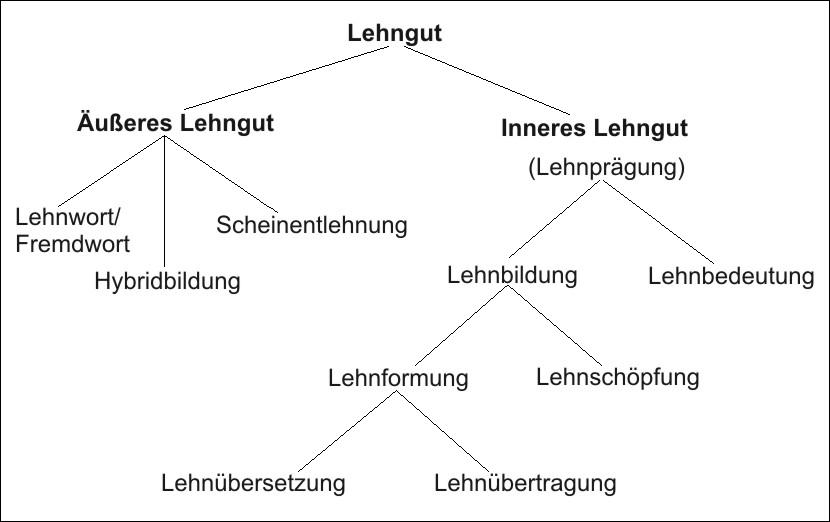 Tabelle 1: Lehngut LehnprägungDie Lehnprägung ist dem Lehnwort sehr ähnlich, aber diese Art der Entlehnung weist nur eine semantische Assimilation auf, darum kann man in der Tabelle 1 sehen, dass Lehnprägung eigentlich eine andere Gruppe von Lehngut ist, mit anderen Wörtern handelt es sich um ein Wort, das aufgrund einer inneren Ähnlichkeit oder der Bedeutung entlehnt wird – es muss darum nicht eindeutig sein, dass ein solches Wort entlehnt wurde, weil die Form ganz ander sein kann.   Die Bedeutung bleibt gleich, es ändert sich jedoch – im Gegenteil zum Lehnwort – die lexikalische Form. Den Unterschied kann man an dem folgenden Beispiel demonstrieren: Das Lehnwort Kraftwagen hat denselben semantischen Wert wie der ursprünglich griechische Begriff Automobil – es handelt sich um einen Mechanismus, eine Maschine, die dem Transport dient. Die Lexikalische Form ist jedoch unterschiedlich. Die Lehnprägung Wolkenkratzer hat in der Gebersprache Englisch eine ganz unterschiedliche lexikalische Form – skycraper. Die Bedeutung bleibt jedoch gleich, es handelt sich um ein sehr hohes Gebäude. Nach dem Typ dieser lexikalischen Veränderung unterscheidet man diese Gruppe weiter.LehnbedeutungLehnbedeutung ist nicht besonders häufig. Es handelt sich um die Übersetzung aufgrund der Bedeutung, die einzelnen Bestandteile  eines Wortes werden nicht wortgetreu übersetzt, sondern es wird eine semantische Beziehung zwischen den Bedeutungen im Geber- und Nehmersprache gesucht. Die Definition nach Eisenberg lautet: „Lehnbedeutungen haben Wörter, die formal Kernwörter sind, aber durch fremden Einfluss eine Bedeutungsveränderung erfahren oder eine zusätztliche, neue Bedeutung erhalten haben.“ Manchmal entstehen keine Neubildungen, sondern schon existierende Wörter bekommen neue Bedeutungen. In diesem Fall kann man auch über Bedeutungserweiterung sprechen. Zum Beispiel das Verb feuern hatte ursprünglich nur eine Bedeutung – ‘heizen’. Dank dem englischen Verb to fire bekam dieses deutsche Verb eine andere Bedeutung – ‘entlassen’.LehnbildungLehnbildung ist diejenige Form des Entlehnens, bei der im Gegenteil zur Lehnbedeutung oft Neubildungen entstehen, also man entlehnt ein Wort aus der Gebersprache und ändert die einzelnen Teile dieses Wortes im Rahmen der Nehmersprache, dabei wird jedoch die Bedeutung erhalten. Diese Kategorie teilt man weiter in zwei andere Unterkapitel ein.Lehnschöpfung Lehnschöpfung ist die Methode, bei der man die Bedeutungsbeziehung gewissermaßen übergeht, das Wort in der Nehmersprache wird keineswegs bearbeitet, sondern entsteht eine Neubildung, man sucht dabei die bedeutungspassenden Äquivalente, mit anderen Wörtern handelt es sich um eine vom Muster strukturell unabhängige Verdeutschung. Als Beispiel führt das Werk Deutsche Wortgeschichte an: der Freistaat (auch die Republik) aus dem Lateinischen res publica libera. Im Rahmen der Historie veränderte sich die ursprüngliche Bedeutung, dazu die Definition nach DWDS:„Republik f. Staatsform mit einer aus Wahlen hervorgegangenen Körperschaft (ohne Monarchen als Staatsoberhaupt), entlehnt (2. Hälfte 16. Jh.) aus lat. rēs pūblica ‘Gemeinwesen, Staat(swesen), Staatsverwaltung, -gewalt’, eigentl. ‘öffentliche Sache’; vgl. lat. rēs ‘Sache, Ding’ und pūblicus ‘zum Volk gehörig, öffentlich, staatseigen’. Im Dt. zunächst Respublic(a), Respublick in bezug auf römische Verhältnisse, im 17. Jh. (entsprechend frz. république) auch Republique (im Wechsel mit der heute gültigen Form). Im Anschluß an die französische Revolution bezeichnet Republik (im Gegensatz zu Monarchie, Despotie, Diktatur) eine bürgerlich-freiheitliche Staatsform, deren Regierung aus einer vom Volke demokratisch gewählten Körperschaft besteht, und wird zum Schlagwort im Kampf des Bürgertums gegen Tyrannei und Absolutismus“Ein anderes Beispiel ist das Wort Guillotine, das aus dem Französischen stammt. Es handelt sich um ein Instrument, mit dem man die Hinrichtungen ausgeübt hat.  In der heutigen deutschen Sprache existiert zwar dieses Wort auch – die Guillotine – es handelt sich jedoch um ein Fremdwort, dennoch gibt es noch eine Lehnschöpfung – das Fallbeil. Die Definition nach DWDS lautet: „Vorrichtung zum Enthaupten durch ein in Führungsschienen herabfallendes Beil, Guillotine“LehnformungDie Lehnformung teilt man in zwei anderen Untergruppen ein, je nachdem inwieweit  die einzelnen sprachlichen Bestandteile eines Fremdwortes übersetzt werden. Man spricht also von partieller oder vollständiger Übersetzung eines Wortes aus der Gebersprache in die Nehmersprache.LehnübersetzungBei der Lehnübersetzung werden alle Elemente eines Wortes in die Nehmersprache übersetzt, manchmal auch Kalk genannt. Beispiel: Großvater stammt vom französischen Begriff grand-père – Grand wird als Groß übersetzt, ebenso père als Vater. Im Rahmen des Laterinischen zum Beispiel Zwischenspiel – interludium, eindruck – impressio.LehnübertragungIm Gegenteil zur Lehnübersetzung wird bei dieser Methode nur ein Teil eines Wortes übersetzt. Der andere Teil (oder die anderen Teile) erhält sich die Form der Gebersprache oder wird nur teilweise assimiliert. Beispiel wäre das Wort Halbinsel, das aus lateinischem Begriff Paeninsula stammt. Insula bleibt gleich – Insel, das Präfix Paen- wird jedoch übersetzt – Halb-. ScheinentlehnungScheinentlehnung oder auch Pseudoentlehnung ist eine vermeintliche Anpassung an die Nehmersprache, man nimmt die Scheinentlehnung wie eine Entlehnung, ein verdeutschtes Wort oder genauer eine Lehnschöpfung wahr. Eigentlich handelt es sich um eine Neubildung, ein neu entstandenes Wort, das in der Gebersprache nicht existiert. Ein sehr häufiges Beispiel ist das Wort Handy für das schnurlose Telefon. Dieses Wort klingt englisch, aber in der englischen Sprache existiert überhaupt nicht – cellphone, mobile phone. Das Wort handy bedeutet im Englischen ‘praktisch’  – This may come in handy.  Hybridbildung	Wie schon die Benennung andeutet, Hybridbildung ist eine Verbindung von mehreren Wörtern, die aus mindestens zwei verschiedenen Sprachen stammen, es entsteht also eine Hybride, eine Mischung der Wörter, der Sprachen. Ein Teil eines solchen Wortes wird meistens von einem deutschen Begriff gebildet, den andereren Teil bildet dann eine Fremdsprache. Beispiele: Bürokratie (Büro stammt aus dem französischen Bureau, -kratie ist ein griechisches Suffix), Autofahrer (das Präfix Auto- ist griechischen Ursprungs, Fahrer ist ein deutsches Erbwort). SprachenkontaktUm Sprachenkontakt handelt es sich dann, wenn zwei (oder auch mehrere) verschiedene Sprachen zusammen in Kontakt kommen und sich wechselseitig beeinflussen. Nach der Rolle dieser beiden  Sprachen unterscheiden wir  dominierende Sprachen und subordnende Sprachen, was oft verwirrend sein kann, denn in einem Sprachkontakt werden beide Sprachen beeinflusst, zum Beispiel Deutsch und Tschechisch – Deutsch als Gebersprache mit dem Wort Gewölbe, im Tschechischen kvelb. Dann kann jedoch Tschechisch Gebersprache werden mit dem Wort Pistole aus dem tschechischen píšťala.Gebersprache (dominierende Sprache)Nach dem Duden handelt es sich um die „Sprache, aus der ein Wort, eine sprachliche Erscheinung fremden Ursprungs kommt; Herkunftssprache.“. Es ist also eine Sprache, die ein neues wörtliches Substrat für eine andere Sprache bildet. Diese bearbeitet dann die Begriffe nach eigenen grammatischen, orthographischen, phonologischen oder morphologischen Bedingungen. Die Tabelle 2 zeigt fünf bedeutendste Gebersprachen des Deutschen, außerdem bietet sie auch einen Überblick darüber, wie diese Sprachen das Deutsch vom 13. bis zum 19. Jahrhundert beeinflussten.Tabelle 2: GebersprachenQuelle: Eisenberg, Peter: Das Fremdwort im Deutschen. Berlin: Walter de Gruyter, 2012. S.86Es ist also offensichtlich, dass Latein den größten Einfluss auf Deutsch hatte (nach der Tabelle gab es etwa 2359 Entlehnungen in der deutschen Sprache), weil die Römer riesige Gebiete von Europa eroberten und zusammen mit dem Griechischen (431 Entlehnungen im Deutschen) wurde die Sprache der Gelehrten. Das Latein selbst beeinflusste viele andere Sprachen. Nach der Entdeckung Amerikas begannen Italienisch (415 Entlehnungen) und Französisch (1906 Entlehnungen) ihre Einflüsse zu erweitern dank der Seefahrten, des Fortschritts und des politischen Einflusses. Der Einfluss des Englischen (286 Entlehnungen) begann viel später als bei den anderen Sprachen, es ist jedoch markant, dass dieser Einfluss heutzutage, eigentlich seit Anfang des 20. Jahrhunderts, am stärksten ist und immer bleibt.Nehmersprache (subordnende Sprache)Im Duden gibt es diesen Begriff nicht, ein anderes Lexikon beschreibt die Nehmersprache als „die Sprache, die Wörter oder andere sprachliche Ausdrücke aus anderen Sprachen entlehnt.“ Es ist also das Gegenteil zur Gebersprache. Weil diese Arbeit die Internationalismen im Deutschen untersucht, versteht man als Nehmersprache durchaus immer nur das Deutsch. Verdeutschung„Ziel einer Verdeutschung ist im Allgemeinen ein Wort, dass von der Form her dem Kernwortschatz angehört und das gleichzeitig die Bedeutung des zu verdeutschenden Wortes, das in der Regel ein Fremdwort ist oder als solches gilt, nicht verändert.“. Verdeutschung ist also sehr eng mit der Lehnschöpfung verknüpft, denn man sucht neue Wörter in der Nehmersprache Deutsch, die sich möglichst viel bedeutungsmäßig dem Begriff in der Gebersprache nähern. Die Beispiele wären couvert (fr.) – Briefumschlag, screen (engl.) – Bildschirm, Geographie (lat.) – Erdkunde.Nicht immer ist es so einfach, ein fremdes Wort zu verdeutschen. Es gab verschiedene Verdeutschungsvorschläge im Laufe der Zeit, aber viele von ihnen wurden nie akzeptiert, heute scheinen sie ein bisschen komisch, zum Beispiel Fenster – Tageleuchter, Botaniker – Krautbeschreiber, Psychologie – Seelkunde, usw. Ein anderes Problem ist die Tatsache, dass oft ein verdeutschtes Wort ein Fremdwort nicht ersetzt, sondern neben ihm mit einer unterschiedlichen Bedeutung fungiert, wie zum Beispiel Orthographie (eher im Rahmen der Didaktik verwendet) und Rechtsschreibung (eher allgemein verwendet). Oder die Paare Drache-Drachen, Fels-Felsen. Zu einer großen Welle der Verdeutschung kam kurz nach Beginn des Ersten Weltkrieges, als das deutsche Volk eine streng patriotische Stimmung fühlte, man sagte nicht mehr Rendezvous, sondern Verabredung, es gab nicht mehr Boutiquen, sondern Modegeschäfte. Ebenso wurde es in der Zeit des Nationalsozialismus, zum Beispiel Sozialpsychologe wurde Gruppgeistwissenschaftler, Institutionalisierung wurde Anstaltsamung, usw. EindeutschungFalls man über Verdeutschung spricht, muss man auch die Eindeutschung erwähnen. „Eindeutschungen behalten den Stamm und möglicherweise weitere Bestandteile eines Wortes bei und passen sie dem Kernwortschatz an.“Als Eindeutschung bezeichnet man den Prozess der Assimilation von orthographischen Form eines Fremdwortes an die orthographische Form eines Wortes der eigenen Sprache, zum Beispiel: bursa – Börse, Bureau – Büro, scola (lat.) – Schule. InternationalismusDer letzte Begriff, der hier erwähnt werden sollte, ist der Internationalismus. Das Wort selbst wird aus zwei Wörtern lateinischen Ursprungs zusammengestellt, und zwar inter (zwischen) und nation (Volk).  Das Duden-Wörterbuch zitiert: „Wort, das in gleicher Bedeutung und gleicher oder ähnlicher Form in verschiedenen Kultursprachen vorkommt.“  Nach dieser Definition ist es klar, dass Internationalismus ein Wort ist, das man in verschiedenen Sprachen sehen kann und  in allen Sprachen dasselbe bedeutet.  Viele Quellen führen an, dass er mindestens in vier bis sechs Sprachen vorkommen sollte. Es muss nicht immer gleich aussehen, aber sehr ähnlich. Johannes Volmert schreibt, dass der Begriff Internationalismus relativ jung ist und vor der Wiedervereinigung Deutschlands in der damaligen Bundesrepublik unbekannt war, während er in der Deutschen Demokratischen Republik schon verwendet wurde. Dies hängt mit der Politik der Sowjetunion und der damaligen Osteuropäischen Länder zusammen, genauer der Politik des Sozialismus und Kommunismus – der geteilten Landwirtschaft, Industrie, Bildung, Ökonomie, aber auch viele Wörter. Wohlbemerkt viele, eine riesige Menge von Internationalismen stammt aus dem Lateinischen und dem Griechischen, aber ein Internationalismus muss nicht unbedingt   lateinischen oder griechischen Ursprungs sein. Führen wir ein paar Beispiele an, können wir dies bemerken, lat. Adjektiv extremus kommt im Deutschen extrem, Englischen extreme, Italienischen estremo, Französischen extrême, oder auch Tschechischen extrémní. Das ursprünglich griechisches Wort  mouseíon übernahmen, Französisch músée Deutsch Museum, Spanisch museo, Ungarisch múzeum, u. a. Wie schon gesagt wurde, stammen die Internationalismen nicht nur aus diesen zwei Gebersprachen, zum Beispiel das tschechische Wort robot oder der italienische Begriff piano wurden Internationalismen und werden in vielen Sprachen der Welt benutzt. Ein anderer Begriff, eigentlich ein Unterbegriff des Internationalismus, heißt Europäismus. Ähnlich kann man ableiten, dass es um einen dem Internationalismus ähnlichen Begriff geht, der jedoch nur in der Staaten Europa verbreitet und verwendet wird. Dieser Begriff ist noch jünger als Internationalismus und noch nicht weit verbreitet. Eine Definition von Rolf Bergmann lautet, dass Europäismus ist ein in europäischen beziehungsweise aus Europa stammenden Sprachen Wort ist, das überwiegend aus lateinischen und griechischen Bestandteilen oder nach lateinischen oder griechischen Mustern gebildet sind.“	In dem vergangenen Kapitel wurden die bedeutendsten mit den Internationalismen, für die Zwecke dieser Arbeit genauer Latinismen und Gräzismen verbundenen Begriffe und Phänomene erklärt. Das nächste Kapitel behandelt die antiken Sprachen und Begriffe, die aus diesen Sprachen stammen – Latinismen und Gräzismen.Latein	Die lateinische Sprache entwickelte sich im Gebiet, das man als Latium bezeichnete. Die Aussprache ist [ˈlaːtsiʊm], eigentlich handelt es sich um die heutige Region Lazio in der Umgebung von Rom in Italien. Die Römer waren sehr oft im Kontakt mit Griechen, darum beeinflusste das Griechisch stark die Entwicklung das Lateinischen. Dank Kriegen, Handel und Kontakt mit Umgebung wurde das Latein die Sprache mit einer enormen Bedeutung, es begann auch die Literatur zu entstehen. Im Laufe der Zeit verbreitete sich diese Sprache in vielen Ländern, teilweise wegen der Eroberungen der Gebiete. In solchen Gebieten lebten später entweder gewöhnliche Römer – Bauer, Holzfäller, Landmänner – oder die Soldaten. Sie benutzten die gesprochene Sprache, die man Vulgärlatein nennt. Aus dieser Form von Latein entwickelte sich die Gruppe von heutigen romanischen Sprachen. 	Die lateinische Sprache beeinflusste stark fast alle heutigen europäischen Sprachen. Vor allem handelt es sich um die romanischen Sprachen (Italienisch, Spanisch, Rätoromanisch etc.), aber sogar die germanischen Sprachen sind keine Ausnahme, wie Schmidt sagt: „Besonders starke Einflüsse von Latein empfingen die („West“)germ. Sprachen“. Ähnlich argumentiert auch Eisenberg: „Von allen betrachteten Sprachen hat die Deutsche zum Lateinischen die älteste direkte Verbindung“	Falls man das Maß des Einflusses vom Latein auf das Deutsch nimmt, kann man drei größere Perioden nennen. Brundin teilt sie auf folgende Weise: Die erste lateinische Welle. Diese wurde in der Zeit des römischen Reiches stattgefunden.Die zweite lateinische Welle. Sie wurde mit der Zeit der Christianisierung verbunden.Die dritte lateinische Welle. Diese Welle verlief in der Epoche der Renaissance und des Humanismus. Die erste lateinische Welle (50 – 500 n. Chr.)	Die Römer eroberten langsam ein riesiges Gebiet von Europa. Ein Teil dieses Gebietes gehörte den Germanen, wo man Germanisch (später auch zum Beispiel Althochdeutsch, Altniederdeutsch, Altfränkisch) sprach. In dieser Epoche kamen in die deutsche (oder damals genauer germanische) Sprache vor allem Substantive aus den Bereichen, die entweder die Römer sehr gut beherrschten, oder die für Germanen unbekannt waren. Die Kriege der Germanen gegen die Römer, die gemeinsamen Grenzen mit ihnen und mit dem romanisierten Gallien trugen auch stark zu dem größeren Einfluss aufs Deutsch bei. Später arbeiteten die Germanen im Dienst von Römern, sie eroberten darum nicht nur die Wörter, die man in der Armee, im Kampf benutzt (dt. Pfeil – lat. pilum), sondern auch zum Beispiel in der Verwaltung (dt. Kerker – lat. carcer, dt. Kaiser – lat. caesar). Diese Tatsache wird auch von Schmidt hervorgehoben: „In ihren Kriegen gegen die Römer und (später) in deren Söldnerdiensten wurden die Germanen mit Ausdrücken der römischen Militärorganisation bekannt“. Noch später kamen auch Rechtsprechung, Obstbau, (zum Beispiel dt. Kirsche – lat. ceresia), Gartenbau (dt. Pflanze – lat. planta), dann Ackerbau (dt. Wein – lat. vinum), Handel (dt. Münze – lat. moneta), Verkehr (dt. Straße – lat. via strata). Zu neuen Ausdrücken behauptet Stedje: „…Über 500 Wörter wurden in dieser Zeit entlehnt, meist Substantive.“ Die zweite lateinische Welle (500 – 800 n. Chr.)	Etwa im sechsten Jahrhundert kam die Missionierung im Rahmen der Verbreitung vom neuen Glauben – vom Christentum. Das deutsche Wort kristentûm ist erstmals bei Walther von der Vogelweide belegt.  Es wurden verschiedene Klöster gegründet und viele Zentren entstanden, woher sich das Christentum nach ganz Europa verbreitete, darum „ist bis zur Renaissance die Entwicklung der westeuropäischen Volkssprachen untrennbar mit dem Latein verbunden“. Im Gebiet der heutigen deutschsprachigen Länder waren es zum Beispiel Bonifatius oder Columban von Luxoil, die die Klöster gründeten und Missionen unternahmen. Eine wichtige Rolle spielte auch Karl der Große, der das Christentum annahm. Dieser Glauben verbreitete sich in zwei Sprachen – in Latein und Griechisch.	Das Kirchenlatein, das sich in diesem Zeitalter entwickelte, benutzte man eigentlich bis in die Zeit der Renaissance. Damals wurde diese Form von dem humanistischen Latein abgelöst, trotzdem blieb Kirchenlatein bis heute die Amtssprache der katholischen Kirche. Dank der massiven Verbreitung des Lateins kamen in der deutschen Sprache verschiedene lateinische Wörter vor. Ihre Entwicklung war unterschiedlich, also Oskaar sagt zum Beispiel, dass einige Wörter nicht geändert wurden, andere im Gegenteil assimilierten und entstanden Entlehnungen, besonders beliebt wurden im Mittelalter die deutsch-lateinischen Sprachmischungen. Beispielweise äußert sich auch Polenz dazu, dass diese deutsch-lateinischen Sprachmischungen auch die Ergebnisse von dem Gebot im Kloster waren, unter Geistlichen nur Latein zu sprechen. Dies konnte man nicht so einfach einhalten und wirklich wurde dies nicht so strikt praktiziert. Gerade diese Zeit betrachtet man als die zweite lateinische Welle. Die Bereiche, aus denen die Entlehnungen ins Deutsche kamen, sind darum vor allem mit dem Christentum verbunden. Einige Beispiele dazu: dt. Papst – lat. papa, dt. Bibel – lat. biblia, dt. Äbtissin – lat. abbatissa, dt. Münster – lat. monasterium, dt. spenden – lat. expendere, usw. Die dritte lateinische Welle (15. – 16.  Jahrhundert)	Die dritte lateinische Welle war in derselben Zeit, in der das Latein wieder aktiver benutzt wurde, also in der Zeit, wenn die lateinische Sprache wiedergeboren wurde. Die Renaissance ist die Zeit der Belebung der antiken Etappe, in der man lateinisch sprach. Für den Humanismus war die lateinische Sprache die Sprache der Gelehrten. Sogar Christoph Kolumbus schrieb nach der Entdeckung von Amerika seinen Brief De insulis nuper inventis in Latein. Es entstanden darum mehrere lateinisch-deutsche wissenschaftliche und religiöse Werke, Wörterbücher und verschiedene Schriften. Dieser Trend begann schon früher, wie Spiewok mitteilt: „Zweisprachig produzierende Literaten gab es in Deutschland besonders seit dem späten 13. Jh. und im 14. Jh.: Hugo v. Trimberg, Konrad v. Megenberg, Meister Eckhart u.a.“ Die Humanisten schrieben ihre Werke meist im lateinischer Sprache, unter anderem kann man zum Beispiel Sebastian Brant (Narrenschiff), Erasmus von Rotterdam (Laus stultitiae) oder Johannes Reuchlin (Sergius, scaenica progymnasmata) nennen. Nach Stedje waren im Jahre 1570 noch über 70 Prozent der Bücher auf dem deutschen Sprachgebiet lateinisch geschrieben. Die Autoren waren auch Übersetzer, sie beherrschten nicht nur Latein und Deutsch, sondern auch andere Sprachen.	Schon bevor diese Ära begann, also am Ende des 14. Jahrhunderts, treten indirekte Entlehnungen aus dem Lateinischen, ein Paradebeispiel legt Weeber vor: das Wort Alarm – ital. alla arme – ursprünglich lat. ad arma – alarm, d. h. zu allen Waffen. Für die Epoche der Renaissance ist typisch Fortschritt, Entwicklungen, Entdeckungen (Eroberung Amerikas, Nikolaus Kopernik und seine Heliozentrische Theorie der Welt, Umsegelung der Welt, Leonardo da Vinci und seine technischen Erfindungen, die Studien des menschlichen Körper, usw.). Neuprägungen und Entlehnungen stammen darum vor allem aus den Bereichen wie Medizin, Astronomie, oder Wissenschaft (Beispiele dazu: Medizin, Patient, dividieren, multiplizieren, universal). Weeber sagt, dass das Deutsch in dieser Zeit etwa 500 lateinische Fremdwörter aufnahm, was im Vergleich zu der ersten Welle ähnlich ist.  Lateinischer Einfluss heute 	Heute spricht man lateinisch nur im Vatikan. Obwohl eine anderere Benennung „tote Sprache“ ist, bleibt Latein immer noch die Sprache des Christentums. Man kann jedoch die Spuren dieser Sprache in verschiedenen Situationen treffen – es gibt viele römische Sehenswürdigkeiten in Europa, nicht nur in Italien (Forum Romanum, Kolosseum), sondern auch in England (Hadrianswall, Amphitheater von Caerleon), Deutschland (Kastell Saalburg, Porta Nigra in Trier), Frankreich (gallorömisches Theater bei Alesia, Aquädukt Pont du Gard in Südfrankreich), Spanien (Puente de Alcántara Cáceres, Acueducto de Segovia), usw. Viele von ihnen enthalten Inschriften, oder Informationen in lateinischer Sprache. 	Das Latein funktionierte stets als die Sprache der Gelehrten, mindestens hält es man für die Fachsprache der Medizin (fraktura, muskulus), Biologie und Zoologie (fungi, aves), Astronomie (pegasus, pisces, libra), des Rechtwesens (ex offo – ex officium, corpus delicti) und vieler anderen Wissenschaften. Die Ursache, warum gerade Latein die dominante Sprache in diesen Bereichen ist, ist einfach. Im Laufe der Zeit haben sich die Römer immer mehr entwickelt als die anderen Nationen, ihr Wissen war höher, sie wurden fortschrittlicher und hatten mehr Kenntnisse. Die anderen Nationen entlehnen darum mit Techniken, Produkten und Verfahren auch die Wörter, Begriffe und Wissen von ihnen. Weil in ihren Sprachen keine solchen Dinge oder Benennungen für solche Dinge existiert hatten, verleihen sie sich die Begriffe und änderten es nicht – es war nämlich kein Grund, einen neuen Begriff auszudenken. 	In den Alltagsituationen ist der Mensch im Kontakt mit Latein sehr oft, ohne es sich bewusst zu werden, und zwar in der Form der Internationalismen. Diese Begriffe existieren in vielen Sprachen der Welt, vor allem in denen, die entweder vom Latein ausgehen (romanische Sprachen) oder die das Latein in der Geschichte irgendwie beeinflusst hat (Renaissance, Humanismus, Eroberungen der Gebiete, Handel, Ausbildung). 	Stedje beschreibt sie als Wörter, oft aus dem Fachvokabular der Wissenschaft oder Technik, die sich international durchgesetzt haben. Als Beispiel für Internationalismen kann man ein Wort türkischen Ursprungs anführen: یوغورت (türkisch), Joghurt (deutsch), Yogurt (englisch), yaourt (französisch), jogurtti (finnisch), jogur (spanisch) – alle Begriffe beschreiben dieselbe Sache, haben sich jedoch eigenen orthographischen Regeln angepasst. Ein anderes Beispiel: bursa (lateinisch), Börse (deutsch), bolsa (spanisch), bourse (französisch). Es ist offensichtlich, dass Latein immer einen stärkeren Einfluss ale andere Sprachen hatte. Heutzutage kann es ein bisschen anders sein – unter dem Einfluss von Englischem, trotzdem im Laufe der Zeit gewinnt Latein eine leitende Position, nicht nur im Rahmen der gesamten Anzahl der Entlehnungswörter, sondern auch im Rahmen der Dauer des Einflusses.  Griechisch  Der Einfluss bis heuteDie griechische Sprache entwickelte sich im Balkan, wo die indogermanischen Völker die Ägäischen Inseln (Kykladen, Sporaden, Euböa, u.a.) bewohnten. Später verbreitete sich die Griechen in anderen Gebieten, zum Beispiel auf Sizilien und in Italien, und beeinflussten mit ihrer Sprache nicht nur die Römer, sondern auch andere Völker.Die Bedeutung der griechischen Sprache im Rahmen der Entlehnungen ist nicht besonders ersichtlich, weil die Mehrheit dieser Wörter über Latein ins Deutsche kam. Dies kann man in vielen Quellen nachschlagen, beispielweise Stolz argumentiert: „Von allen Sprachen, die in Italien seit ältester Zeit gesprochen wurden, hatte keine einen so starken Einfluss auf das Lateinische wie das Griechische.“  Die größte Anzahl der Entlehnungen aus dem Griechischen stammt aus der Zeit des Mittellateins. Aus dieser Zeit kommen die Begriffe wie Chor, Paradies, Psalm, Prolog. Es ist notwendig zu erwähnen, dass schon in diese Zeitepoche die lateinischen Wörter oder eher Entlehnungen fallen, die jedoch ihren wirklichen Ursprung im Griechischen haben. Im Kontakt mit Griechen entdeckten die Römer viele neue Sachen, Geräte, gewannen verschiedene Informationen, für die sie keine Benennungen hatten, sie entlehnten also die griechischen Begriffe.Die zweite große Welle war in der Zeit der Kreuzzüge, als sich das Christentum im Rahmen der lateinischen und griechischen Sprache verbreitete. Damals entstanden nicht nur reine Gräzismen (Protokoll, Kataster), sondern auch verschiedene Mischformen mit der byzantinischen Sprache, zum Beispiel Sarazene. Als die Türken Konstantinopel im Jahre 1453 erobert hatten, mussten die Griechen aus der Türkei nach Italien kommen. Dies hielt man auch für den Anfang der Renaissance. In dieser Zeit stieg die Rolle des Griechischen, es war mit dem Lateinischen die zweite Sprache der Gelehrten, trotzdem, wie Polenz mitteilt, war damals jedoch die Anzahl der Gräzismen im Vergleich mit dem Lateinischen nur 17% (Griechisch) vs. 69% (Lateinisch). Früher war es nicht Prestige, die beiden Sprachen zu beherrschen, nicht viele Kleriker und Gelehrte konnten neben Latein auch Griechisch, aber mit dem Einbruch von Humanismus wurde auch Griechisch zu bedeutender Sprache der Gelehrten. In dieser Zeit wurde das Griechisch an deutschen Schulen nach den von „[…] Erasmus von Rotterdam aufgestellten Regeln ausgesprochen, die auf der herkömmlichen lat. Transkription beruhen.“ Es wurden Lehrstühle für Griechisch an den Universitäten gegründet, Griechisch wurde auch wieder auf Gymnasien gelehrt. Nach der Publikation Sprachgeschichte ist Spätmittelalter „...die Zeit, in der die Anfänge der von griech. Lehngut wesentlich geprägten dt. Bildungs- und Wissenschaftssprache fallen, „da die lat. Fachsprache der sieben artes liberales, der Grundlage des mittelalterlichen Wissenschaftssystems, traditionell mit griech. Lehnwörtern stark durchsetzt war, drangen im Spätmittelalter im Zuge der Sozialisierung der Bildung über das Lat. die ersten ursprünglich griech. Fachtermini auch ins Dt. ein...“ Vielmehr später, in der Zeit der Reformation, kam eine andere Welle der Gräzismen, und zwar dank Martin Luther und seiner Bibelübersetzung und Johann Heinrich Voß, der Homers Odyssee übersetzte. Eisenberg fügt hinzu, dass man in dieser Zeit die größte Menge der Komposita findet. Diese haben außerdem vielmehr näher zur griechischen Sprache als zu der lateinischen.Weiter behauptet er, dass ab Anfang des 19. Jahrhunderts die Tendenz relativ gleich bleibt, die größte Zunahme der Gräzismen kann man jedoch im Bereich von Wissenschaft und Bildung betrachten. Andere Quellen führen an, dass die primären Bereiche im Vergleich zu diesem auch Wissenschaften sind, aber nicht Bildung, sondern Medizin und Pharmazie. Der Einfluss heuteDer heutige Einfluss auf Deutsch ist nicht so markant wie früher. Es handelt sich auch eher um neu gebildete Wörter, die oft Internationalismen werden. Auto, Mikroskop oder Telefon sind die Beispiele dafür. Diese neuen Wörter sind nach Kristin meist aus dem Bereich der Technik oder der technischen Fortschritt. Im Gegenteil gibt es viele Entlehnungen oder Fremdwörter im Deutschen, die aus dem Neugriechischen stammen und die sehr bekannt sind. Beispiele: Tsatsiki, Ouzo, Gyros, Souvlaki. Man kann beobachten, dass es sich überwiegend um die Begriffe aus dem Bereich der Gastronomie handelt. Es entstehen auch die Komposita, die nur einen Teil haben, der aus der griechischen Sprache stammt. Unter anderen kann man das Wort Automobil nennen, Auto stammt zwar aus dem Griechischen, aber mobil ist ein lateinisches Wort von Ursprung. Ähnlich zum Beispiel das Wort Bürokratie. Der Teil kratie ist ohne Zweifel aus dem Griechischen, schon in der Zeit der Antik existierte Autokratie oder Demokratie. Büro, im Gegenteil, entstand vielmehr später und stammt aus dem Französischen. Andere Bereiche, wo man heute schon einen großen Anteil von den griechischen Wörtern finden kann, sind vor allem Biologie und Zoologie (chlorophyta, eukaryota) und andere Wissenschaften. Direkte EntlehnungenFalls man das Verhältnis direkte – indirekte Entlehnungen betrachtet, ist diese Gruppe geringer. Der Grund dafür ist die Unmöglichkeit, klar zu bestimmen, ob die Wörter ins Deutsche direkt oder über das Lateinische oder Altfranzösische kamen. Die älteste direkte Entlehnung ist das Wort kannabis, trotzdem führen einige Quellen als die älteste Entlehnung das Wort despot. Das erste Wort scheint aber mehr wahrscheinlich, weil es mit dem sogenannten Hanf-Argument verbunden ist. Dieses Wort (Hanf) wurde im Laufe der Zeit modifiziert, die größte Veränderung kam in der Zeit der ersten Lautverschiebung, damals wurden die Tenues p, t, k zu Spiranten f, þ, x  verschoben (/k/ in kannabis wurde zum /x/, später /h/).  Zu den direkten Entlehnungen aus dem Griechischen gehören die Begriffe wie Pergament, Chor, Sklave usw.  Heute gibt es jedoch eine Fülle von direkten Entlehnungen, die jedoch in der neugriechischen Sprache ihre Bedeutung ändern, es kommt zum Bedeutungswandel, zur Bedeutungsverengerung oder Bedeutungssteigerung. Ein Paradebeispiel dafür gibt Munske: das Wort Pathologe. Früher, in der alten griechischen Sprache bedeutete dieses Wort Allgemeinarzt (und viele Griechen verstehen dies so noch heute). Heute handelt es sich um einen sehr spezifischen Beruf – einen Arzt, der die Leichen untersucht oder seziert. Indirekte Entlehnungen„Der indirekte Einfluss des Griechischen beginnt mit der Übernahme lateinischer Wörter ins Germanische.“ Es gab den Einfluss schon in der Zeit der Regierung von Chlodwig aus der Abstammung der Merowinger. Damals war Griechisch die Sprache der Gelehrten und des Christentums und verbreitete sich in der Zeit der Regierung von Kaiser Konstantin in dem ganzen Gebiet des Heiligen Römischen Reiches und später auch in den verschiedenen europäischen Sprachen dank dem Latein. Einige zentrale Begriffe des Christentums stammen zwar aus dem Griechischen, wurden aber früh vom Lateinischen aufgenommen, Weeber führt zum Beispiel an: Engel < angelus, Teufel < diabolus, Bischof < episcopus. Genuin lateinischen Ursprungs sind nur zwei germanische Lehnwörter aus früher Zeit: opfern < operari und  Segen < signum.  Im Lateinischen gibt es viele Gräzismen oder Fremdwortbildungen aus dem Griechischen, zum Beispiel: Parabel, Papier, Theologe, Kirsche, Kanne, Pfanne, Idiot, Epidemie, Bibliothek usw. Wie schon früher gesagt wurde, stammen die indirekten Entlehnungen nicht nur unbedingt aus dem Lateinischen. Im Hochmittelalter nahm die französische Sprache, eigentlich das Altfranzösisch einen Aufschwung. Aus Frankreich kam im deutschsprachigen Gebiet Rittertum. Ab dieser Zeit wurde das Deutsche vom Französischen intensiv und lange Zeit beeinflusst – auf Kosten des Griechischen.Obwohl der Einfluss des Griechischen nicht so stark wie der Einfluss des Lateinischen war, gibt es immer viele Wörter, die im Unterschied zu den Latinismen nicht aussterben, vor allem die Wörter, die man in den Wissenschaften benutzt. Der Einfluss ist selbstverständlich auch nicht so stark, weil viele Gräzismen zuerst in der lateinischen Sprache entlehnt wurden und erst später kamen eben aus dem Lateinischen ins Deutsche kamen.Internationalismen in der deutschen Sprache 	„Internationalismen sind sprachliche Erscheinungen, die zu einer bestimmten Zeit in verschiedenen Sprachen in ihrem Aussehen (ihrer Form) gleich oder fast gleich sind, die einen gleichen Inhalt haben und deshalb meist ohne Übersetzung spontan verständlich sind. Die meisten Sprachwissenschaftler und „Laien“ sprechen von Internationalismen dann, wenn es sich um Wörter handelt, also um Wörter, die in mehreren Sprachen vertreten sind.“	Wie schon früher gesagt wurde, handelt es sich um diejenigen Wörter, die in mehreren Sprachen dasselbe bedeuten, dabei auch ähnlich oder fast gleich klingen und aussehen. Im Folgenden werden ein paar Beispiele angeführt:Tabelle 3: Beispiele der Internationalismen	Heutzutage gibt es das größte Prozent der Internationalismen aus der englischen Sprache, das nimmt in großem Maß an der Globalisierung teil. Im Laufe der Zeit wurden alle Sprachen (vor allem der indoeuropäische oder indogermanische Zweig, zu dem auch das Deutsch gehört) von der lateinischen und griechischen Sprache beeinflusst, die Internationalismen stammten also aus diesen antiken Sprachen. Der Anteil anderer Sprachen ist geringer, neben dem Englisch handelt es sich in der deutschen Sprache zum Beispiel um Französisch, Italienisch, Russisch oder Tschechisch. Im Folgenden konzentriert man sich auf das Latein und Griechisch, die für diese Arbeit wesentlich sind. Latinismen	Wie schon der Begriff andeutet, ist der Latinismus ein Wort, das der lateinischen Sprache entstammt und in einer anderen Sprache (oder mehreren Sprachen) benutzt wird. Dabei kann sich in verschiedenem Maß die Assimilation vorkommen. Die Definition nach Duden ist: 	„Entlehnung aus dem lateinischen; dem lateinischen eigentümlicher Ausdruck in einer nichtleteinischen Sprache.“ 	Weil Latein als Gebersprache verschiedenen (nicht nur) indoeuropäischen Sprachen diente, handelt es sich sehr oft dabei um Internationalismen. Wortart	Die meisten Latinismen gehören zur Gruppe der Substantive: Universität, Visum, Argument, Student, Aquarium, Region, usw. 	Sekundär entstanden Adjektive und Adverbien – entweder spontan (super, privat) oder aus den Substantiven entlehnt (mineralisch, neutral, feministisch, extrem). 	Die Latinismen in den anderen Wortarten werden merklich weniger vertreten. Es handelt sich beispielsweise um Numeralien, wie die Wörter, die mit der Silbe bi- anfangen: Biathlon, bisexuell, binar, dann auch andere Begriffe wie Primus, Sekunde, Quartett, Primat, Cent, Dezimeter.	Einige andere Wörter gehören zu den Verben. Sie kamen ins Deutsche vor allem über das Französische und sind am meisten mit dem Suffix -ieren versehen: diskutieren, deklarieren, dividieren, interessieren, provozieren.Neben Numeralien, die am häufigsten bei Präfigierung zu finden sind, treten im Zusammenhang mit dieser Art der Wortbildung auch Präpositionen auf. An dieser Stelle werden nur einige angedeutet: ultra, super, inter, infra, ex, de, usw. Beispiele dafür: ultraviolett, Supermarkt, Interesse, Deportation, Exkursion.Domänen	Latein hat verschiedene Bereiche beeinflusst, vor allem die Wissenschaft und die Religion, aber man kann die lateinischen Begriffe auch im Alltagsleben finden. Im Folgenden werden nur einige Bereiche mit Latinismen aufgezählt:Wissenschaft: Medizin (medicina), Literatur (litteratura)Medizin: Medikament (medicamentum), Injektion (iniectio)Nahrung: Wein (vinum), Mühle (mollina), Pfirsich (persica), Trichter (traiectorium) – „dieses Wort hat schon im 1. Jahrhundert n. Chr. den Eingang ins Germanische gefunden“, kochen (cocquere), Petersilie (petrosilium)Pflanzen: Rose (rosa), Lilie (lilium)Schulwesen: Schule (scola), Student (studentus), Dozent (docentus), Fakultät (facultat)Rechtwesen: Jura (ius – gen. iuris), Prozess (processus), Advokat (advocatus)Religion: Religion (religio) Mathematik: addieren (addere), subtrahieren (subtrahere), dividieren (dividere) multiplizieren  (multiplicare), Zirkel (circulus)Alltagsleben: Familie (familia), Strasse (via strata), Markt (mercatus), kaufen (caupo), haben (habere), schreiben (scribere)Wochentage und Monate: Sehr interessant sind die Bezeichnungen für Monate und Wochentage. 	Die Begriffe, die uns heute im Deutschen für die Wochentage zur Verfügung stehen, und die in verschiedenen germanischen Sprachen ähnlich vorkommen, sind eigentlich die Lehnübersetzungen aus dem Lateinischen. In der folgenden Tabelle werden die Entwicklungsphasen abgebildet. Außer dem heutigen Begriff Sonntag gab es noch die Benennung dies dominica, im Althochdeutsch frōntag. Diese Benennung existiert heute in den romanischen Sprachen: sp. domingo, fr. dimanche. Neben Sonnenabend (abgeleitet aus Sonntag) gibt es im Deutschen den Begriff Samstag. Dieser stammt aus dem Griechischen.Tabelle 4: Ursprung der Benennungen von TagenQuelle: Sonderegger (1979), S. 151 ff.	Die Monate behalten ihre heutige Form erst aus der Zeit des Frühneuhochdeutschen, früher nannten sich nach verschiedenen Dingen – im Januar gibt es Schnee, Symbol des Winters, darum Wintermonat, der Februar hat 28 Tage, er ist kurz, darum Kurzmonat, im Dezember feiert man die heiligen Feste, darum Heiligenmonat usw. Im Latein wurden ursprünglich die Monate nach der Reihenfolge im Laufe des Jahres genannt, der erste Monat des Jahres war März, der zehnte Monat war Dezember (lat. decimus = dt. zehnte). Später wurden einige Monate nach den berühmten Personen benannt, z.B. Julius (ursprünglich quintilis) nach Gaius Julius Caesar – dieser ersetzte den altrömischen Kalender durch einen neuen – den Julianischen. Augustus (ursprünglich sextilis) nennt sich nach dem Erbe von Gaius Julius, nach dem  Kaiser Gaius Octavius Augustus, Martius nach dem Kriegsgott Mars usw. In der folgenden Tabelle sind drei Phasen der Termine von Monaten aufgezählt:Tabelle 5: Die MonateQuelle: Vgl.: Sonderegger (1979), S. 151 ff.	Interessant ist, dass diese althochdeutschen Benennungen der Monate Karl der Große einführen wollte. Eine ähnliche Bemühung, neue Bezeichnungen der Monate einzuführen wurde auch am Anfang des 20. Jahrhunderts von dem Deutschen Verein initiiert. Auch solche Begriffe gewannen keine Geltung.Wortbildung	Bei der Wortbildung spricht man am meisten vielleicht vom Suffigieren und Präfigieren. Die charakteristischen Suffixe des Lateinischen sind unter anderen: -tās (dt. -tät), -tion, -ismus, -able, -ment, -tiō, -lis (dt. -lich)Präfixe bilden vor allem die Präpositionen: ultra-, super-, inter-, infra-, es gibt jedoch selbstverständlich auch andere Wortarten, die als Präfixe dienen: real (Realismus), aqua (Aquarium), aequus (Äquivalenz), oder auch Konfixe: omni (Omnipotens).Flexion	Weil die Mehrheit der Latinismen Substantive sind, betrifft die Flexion vor allem diese Wortart. Plural der Substantive kann man in drei Gruppen teilen:Deutsche Endungen (am häufigsten -e und -(e)n, selten -er):Universität – UniversitätenTermin – TermineHospital – HospitälerAdverb – AdverbienFremde Endungen (folgen die lateinische Deklination, am häufigsten -a):Femininum – FemininaNeutrum – NeutraTempus – TemporaNumerus – NumeriDoppelformen (die Wörter haben beide Endungen, sie können fremden als auch deutschen Plural bilden):Pronomen – Pronomen / PronominaKodex – Kodizes / KodexeIndex – Indizes / IndexeAußer dem Plural betrifft die Flexion auch den Genitiv:	Viele Wörter werden schwach dekliniert, es handelt sich vor allem um die Begriffe, die Personen oder Berufe bezeichnen: Doktorand – DoktorandenStudent – StudentenExperte – ExpertenTerrorist – TerroristenSelbstverständlich sind auch Wörter, die stark dekliniert werden, zum Beispiel: Doktor – DoktorsDativ – DativsImperativ – ImperativsAutor – AutorsMan kann sagen, dass die Mehrheit der Wörter die deutsche Deklination folgt.Aussprache	Die Aussprache der Latinismen folgt am meisten die ursprüngliche lateinische Aussprache. Mit anderen Wörtern heißt es, dass die deutsche Aussprache stark von dem Latein beeinflusst wurde.C- vor den Vokalen e und i wird wie [ts] ausgesprochen:lat. circulātiō	 		– dt. Zirkel [ˈtsɪʁkl̩]lat. Cicerō 			– dt. Cicero [ˈtsi: tsəro:] - vor den Vokalen a, o, u (und vor den Konsonanten) wird wie [k] ausgesprochen:lat. cāsus			–    dt. Kasus [ˈka:zus]lat. cōdex			–    dt. Kodex [ˈkoːdɛks]lat. crux			–    dt. Kreuz  [kʀɔɪ̯ʦ]VAm Anfang verschiedener Wörter lateinischen Ursprungs wird der Konsonant v wie [v] ausgesprochen:lat. vōcāle  			–    dt. Vokal [voˈkaːl]lat. vocātīvus 			–    dt. Vokativ [ˈvoːkatiːf]lat. vulva 			–    dt. Vulva [ˈvulva]lat. varietās 			–    dt. Varietät [ˌvaʀi̯eˈtɛːt]Im Gegenteil dazu sind die Erbwörter oder assimilierten Lehnwörter – die Aussprache [f]: Vater - [ˈfaːtɐ], von - [fɔn], verschieden - [fɛɐ̯ˈʃiːdn̩]QUWird immer noch wie [kv] ausgesprochen:lat. quote  			–    dt. Quote [ˈkvoːtə]lat. quālitās 			–    dt. Qualität [kvaliˈtɛːt]lat. qantum 			–    dt. Quantum  [ˈkvantʊm]lat. quadrātus			–    dt. Quadrat [kva’dra:t] TI Entweder wie [ti] gelesen: Tiber 	[ˈtiːbɐ]Oder wie [tsi], falls es sich vor einem Vokal oder vor der Konsonantenverbindung –ti- befindet: Reaktion [reakˈʦi̯oːn]AKZENT	Im Lateinischen wurden zweisilbige Wörter meist auf der erste Silbe betont. Mehr als zweisilbige Wörter wurden in der Regel entweder auf der vorletzten Silbe betont oder auf der drittletzten Silbe. Falls sie einen langen Vokal haben oder geschlossen wurden, wurde die vorletzte Silbe betont, sonst betont man die drittletzte Silbe. Ein paar Beispiele:datīvus – die vorletzte Silbe ist lang – sie ist betont – datívusparentis – die vorletzte Silbe ist geschlossen – sie ist betont – paréntissaeculum – die vorletzte Silbe ist kurz, d. h. dass die drittletzte Silbe betont ist – sáeculum	Sehr selten wurde die letzte Silbe betont. In solchen Fällen handelt es sich um diejenigen Wörter, die aus den anderen Sprachen (aus dem Griechischen) stammen oder die die Homonymen-Probleme verursachen könnten:Miltiadēs – griechischer Name, letzte Silbe betont – Miltiadésergō – Adverb ergó bedeutet ‘gerade’, ‘nachfolgend’. Konjunktion érgo bedeutet ‘darum, deshalb’.	Bei Latinismen und Gräzismen wird der Akzent meist unverändert beibehalten. In der deutschen Sprache ist in der Regel der Akzent auf der ersten Silbe – schláfen, Náme, seíne, kóchen. Er kann jedoch auch auf andere Silbe betont werden, zum Beispiel im Fall der untrennbaren Vorsilben – verkáufen, bespréchen, entschúldigen. Die Gruppe der Latinismen und Gräzismen behält sich meist die ursprüngliche Betonung – Famílie, Republík, Zéntrum.Orthographie	Die Orthographie ist eng mit der Aussprache verbunden. Wie man etwas hört, so schreibt man es, also die Aussprache stellt fest, wie man ein Wort schreiben wird.C vor a, o und u wurde meistens zu deutschen k (es ist auch als [k] ausgesprochen).lat. cāsus – dt. Kasus 				lat. cōdex – dt. Kodex	 C vor e und i wurde z (die Aussprache entspricht dem deutschen [ts])lat. circulus – dt. Zirkel  			lat. cēnsūra – dt. Zensur	Die Endung -us sehr oft fällt ablat. circulus – dt. Zirkel		 Der lateinische Diphthong ae wurde meistens ä:lat. praepositiō – dt. Präposition	In den meisten Fällen handelt es sich um die graphische Assimilation der akustischen Seite eines Wortes. Gräzismen	Als Gräzismus bezeichnet man ein Wort, das ursprünglich aus der griechischen Sprache stammt, in einer anderen Sprache benutzt wurde und immer wird. Es konnte auch eine Assimilation durchmachen. Einerseits handelt es sich um Wörter aus dem Altgriechischen, beziehungsweise um Wörter, die ursprünglich aus dem Griechischen über das Latein in die deutsche Sprache kamen, andererseits um die Begriffe, die aus der heutigen Sprache entlehnt werden. Als Gräzismen nennt man auch diejenigen Wörter, die auf der Grundlage der griechischen Wörter erst in der deutschen Sprache neugebildet werden. Die Definition nach DWDS spricht jedoch nur von dem Altgriechischen:	„Altgriechische Spracheigentümlichkeit in einer nichtgriechischen Sprache, besonders in der lateinischen.“Wortart	Falls man von Wortarten der Gräzismen spricht, dann stellen die größte Menge von ihnen ebenso wie bei Latinismen die Substantive dar. Es wurde notwendig, verschiedene Dinge und Phänomene zu beschreiben, die in den anderen Sprachen nicht existierten, erst später kamen die Eigenschaften, die mit diesen Substantiven verbunden wurden, Adjektive und Adverbien sind also die zweite größte Gruppe von Gräzismen. So entstanden Wörter wie Politik – politisch, Sarkasmus – sarkastisch, Dogma – dogmatisch, Sophistik - sophistiziert	Andere Wortarten sind wesentlich weniger vertreten. Es handelt sich zum Beispiel um die Numeralien. Sie bilden meistens Komposita, und funktionieren wie Präfixe, zum Beispiel mono- (dt. ein): Monogamie, Monolith, monotheistisch, dann di-  (dt. zwei): Distichon, Dimethyldicarbonat oder tri- (dt. drei): trigonometrisch, Trilogie.	Eine ähnliche Anwendung weisen auch Präpositionen auf, im Folgenden werden ein paar von ihnen genannt: anti-, dys-, exo-, em-, homo-, kata-. Beispiele: Antipathie, dysfunktional, automatisch, emphatisch, exoterisch, homogen, Hyperbel, Katastrophe.	Ähnlich wie Latein bot auch Griechisch die Komponenten an, aus denen die Verben entstanden. Die Mehrheit von ihnen kam ins Deutsch über Latein und später über Französisch: telefonieren, fotografieren, inszenieren, polemisieren, phantasieren.Domänen	Bei Gräzismen sind die einzigen Bereiche gleichmäßig vertreten, man kann darum nicht sagen, dass es in einigen Bereichen sehr viel Gräzismen gibt und in anderen überhaupt nicht. Gräzismen kommen vor allem in ganzer Reihe von wissenschaftlichen Fächern vor, im Folgenden werden einige von ihnen angeführt:Wissenschaft – Fächer: Anatomie, Archäologie, Biologie, DermatologieWissenschaft – Phänomene: Anomalie, Katastrophe, Monogamie, UtopieBiologie / Zoologie: Bakterie, Biotop, Chamäleon, Narzisse, Orchidee Astronomie: Astrologe, KosmosMedizin: Aorta, Arzt, Autismus, Bronchitis, Nymphomanie, Pädiatrie Mathematik: Asymmetrie, Logarithmus, Tautologie, Trigonometrie Theologie / Religion: Antichrist, Apostel, Diaspora, Exodus, Psalm Chemie: Atom, Chemie, Ion, Kathode, Oxygen, Polymer, Proton Physik: Aerodynamik, Meter, Schema, TachymeterLiteratur: Euphemismus, Metapher, Poesie, Rhetorik, Rhythmus Kultur: Kino, Komödie, Museum, MusikPhilosophie: Pragmatik, Skepsis, Symbol Tage: griech. sabbaton (auch sámbaton) – ahd. sambaӡtag – mhd. sameӡtac – nhd. SamstagWortbildung	Im Rahmen der Wortbildung sieht man am reichsten Suffigierung, Präfigierung, Konfigierung, Komposition. 	Die häufigsten Suffixe und Konfixe sind: -graphie, -logie, -metrie, -fobie, -kratie, -nomie, -psie, -pedie usw. Es handelt sich vor allem um die Suffixe, die Wissenschaften benennen. Damit sind die Suffixe der Personen verbunden, die zu dieser Bereichen oder Wissenschaften eine Beziehung haben: -loge, -nom, -krat, -fob. Es muss nicht unbedingt um Personen gehen, wie das folgende Suffix -ia oder Konfixe -meter, -graph  beweisen:    	Beispiele: Telegraph, Mammographie, Psychologie, Aristokratie, Geometrie, Hydrophobie, Biopsie, Koloskopie, Orthopädie, Arachnophob, Biologe, Barometer, Asymmetrie, Geographie, Gerontokratie, Theologe, Demokrat, Logopäde, Hysterie, Sympathie  usw.	Sehr häufig und bekannt sind die Präfixe oder Konfixe: auto-, demo-, anti-, ana-, aero-, dia-, geo-, gene-, paedo-, poly- usw.	Beispiele: automatisch, demokratisch, antipathisch, Analogie, Aerodynamik, diagonal, Geometrie, Pädophil, Polymer	Andere Beispiele der Komposition: Hydrokultur, Biotop, NymphomanieFlexion	Die Flexion der griechischen Begriffe ist im Grunde gleich wie die Flexion der Latinismen. Die meisten Substantive sind deutsch dekliniert:Synonym – Synonyme				Katastrophe – Katastrophen Epos – Epen					Philosoph – PhilosophenMythos – Mythen				Zentrum - ZentrenAndere ermöglichen meistens beide Formen des Plurals oder des Genitivs:Koma – Komas/Komata				Schema – Schemen/SchemataPraktikum – Praktiken/Praktika			Lexikon – Lexiken/LexikaAtlas – Atlasse/Atlanten				Magnet – Magnete/MagnetenFalls man nur die deutsche Deklination folgt, kann nie ein Fehler entstehen.Aussprache	Die Aussprache im Griechischen ist im Rahmen der Gräzismen meistens ursprünglich. Der Grund dazu ist, dass die Mehrheit der Gräzismen ihre Form nicht ändert. Die Latinismen, im Gegenteil dazu, assimilierten sich verschiedenmäßig.YMan liest es wie u-Umlaut: griech. lyrikos  	  		–   dt. Lyrik [ˈlyːʀɪk] griech. synonymon   		–   dt. Synonym [ˌzynoˈnyːm]PHMan spricht es ähnlich wie in vielen anderen Sprachen aus, etwa wie f [f]: griech. philosophos     	 	–    dt. Philosoph [filoˈzoːf]griech. katastrophe   	 	–    dt. Katastrophe [katasˈtʀoːfə]THDer Laut h ist in dieser Verbindung stumm, man spricht ihn nicht aus: griech. theologos    		–    dt. Theologe  [teoˈloːɡə]griech. asthma 	   		–    dt. Asthma  [astma] CHDie Aussprache des griechischen g ist verschieden, entweder spricht man diesen Konsonant [k] oder [x] oder sogar selten [ç]:griech. charakter    		–    dt. Charakter [ˈxaraktɛr]griech. choros   		–    dt. Chor [koːɐ̯]griech. chimera    		–    dt. Chimäre [çiˈmɛːʀə]Orthographie	Zu der Orthographie der Gräzismen kann man nur sehr wenig erwähnen. Gräzismen passten sich entweder sehr viel an, oder blieben in derselben Form, wie sie früher benutzt wurden. Für dieses Argument spricht auch Henkel in Sprachgeschichte: 	„Wird eine im engl. oder frz. Sprachraum mit Hilfe griech. Morpheme entstandene Neuprägung ins Dt. entlehnt, dann vollzieht sich automatisch eine Angleichung an bereits im Dt. vorhandene analoge Bildungen; z. B. wird -ic(s) bzw. -ique zu -ik oder -genic bzw. -ge`ne zu -gen, und dieser Vorgang erschwert die diachrone Bestimmung der Quellsprache.“ Erwähneneswert ist vielleicht nur die Schreibung von ph, th und rh.TH Die Konsonantenverbindung th schreibt man immer gleich, in allen Wörtern griechischen Ursprungs, also auch in allen Gräzismen:griech. theologos  		-    dt. Theologegriech. asthma   			-    dt. Asthma griech. sympatheia		-    dt. SympathieRHDasselbe betrifft die Orthographie von rh:griech. rhythmos 			-    dt. Rhythmusgriech. rhetorike			-    dt. RhetorikPHMeistens sind diese Buchstabenverbindungen gleich geblieben, es gibt jedoch ein paar Wörter, die eine orthographische Veränderung durchmachten, zum Beispiel:Das Wort Telephon hält man für ungültig, heutige Form schreibt man mit Graphem f: Telefon, Mikrofon, im Gegenteil dazu, hat die zulässige Form mit der griechischen Orthographie: Mikrophon. Fazit	In dem theoretischen Teil wurden die grundlegenden Informationen über die Begriffe, die mit der Entlehnung aus den fremden Sprachen etwas zu tun haben. Es wurde auf die Unterschiede zwischen Fremd- und Lehnwörtern hingewiesen. Außerdem wurden die einzelnen Untergruppen der Lehnwörter erklärt, die uns einen besseren Überblick über die entlehnten Wörter leisten, also wie sich die fremden Wörter dem Deutschen anpassen. Dies sollte den praktischen Teil dieser Arbeit, konkret das Nachschlagen der Latinismen und Gräzismen, erleichtern. In den folgenden Kapiteln wurden die grundlegenden Informationen über Latein und Griechisch geleistet – warum sind diese zwei Sprachen so bedeutend nicht nur für Deutsch, sondern auch für andere heutige Sprachen, warum haben sie so einen grossen Einfluss und wann zum Entlehnen der lateinischen und griechischen Wörter kam. Im Anschluss an dieses Kapitel wurden die Latinismen und Gräzismen etwa detaillierter untersucht – im Rahmen der morphologischen und grammatischen Sicht, es wurden auch die Hauptdomänen des Entlehnens erwähnt. Für den praktischen Teil hilft diese Untersuchung im Voraus zu bestimmen, ob es in den ausgewählten Artikeln einige passende Stichworte gibt. Außerdem bietet der theoretische Teil den Überblick über die möglichen sprachlichen Veränderungen der ursprünglich lateinischen und griechischen Begriffe.PRAKTISCHER TEILVergleich MethodologieEs ist überhaupt nicht einfach, die einzelnen Latinismen und Gräzismen in Texten nachzuschlagen, solche Arbeit verlangt ein System, eine Methodik. Diese Methodik wird im Folgenden beschrieben.Die Latinismen und Gräzismen werden auf verschiedene Weise definiert. Falls man das Wort Politik sieht, ist es klar, dass es ein Gräzismus ist, nicht nur dank der Benutzung in verschiedenen Sprachen, aber auch darum, weil es schon im antiken Griechenland die komplizierte Politik gab.Etwas schwieriger ist die exakte Bestimmung des Wortes Autorität. Es wurde eine orthographische Assimilation durchgeführt (das Suffix -tät statt der lateinischen Form -tās). Nach solchen Assimilationen kann man manchmal einige Wörter für Erbwörter halten.Mit diesem Problem hängt ein anderes Beispiel – das Wort Bischof – zusammen. Einige Quellen geben an, dass es sich um ein Erbwort handle. Andere Quellen behaupten, dieses Wort würde entlehnt, es sei darum Lehnwort aus dem griechischen Begriff epískopos.Eine solche Teilung wird bei einigen Wörtern nicht eindeutig und klar, zum Beispiel das Wort onanieren hält DWDS für ein hebräisches Wort von Ursprung, Dudens Fremdwörterbuch, im Gegenteil, schreibt, dass es sich um ein aus dem Englischen übernommenes Wort handle. Deswegen benutzt diese Arbeit möglichst eine geschlossene, normierte Methodik, wird primär DWDS für die Zwecke der Bestimmung der Latinismen und Gräzismen verwendet.  Sekundär wird im Fremdwörterbuch von Duden hineingesehen, also in denjenigen Fällen, in denen im DWDS das angeforderte Stichwort nicht gefunden wurde. Nur ausnahmsweise werden andere etymologische Wörterbücher oder Hilfsmittel verwendet, zum Beispiel die Internetseite Wikipedia.Dies bedeutet, dass einige Wörter, die aus der lateinischen oder griechischen Sprache stammen, nicht für Latinismen und Gräzismen, sondern für Erbwörter gehalten werden. Zum Beispiel: Bischof, Mutter, Vater, licht, schreiben, Pferd, Pfeil.Die ausgewählten Zeitungen werden frei zugänglich im Internet und meist handelt es sich um die bedeutenderen oder mehr gelesene Periodika. In drei Bereichen, die schon in der antiken Welt bekannt wurden, also Sport (zum Beispiel olympische Spiele), Kultur (die neun olympischen Musen) und Politik (Eroberung der Gebiete, verschiedene Pakte) werden in der Zeitperiode von zehn Tagen diejenigen Artikel nachgeschlagen haben und die gleiche oder ähnliche Länge Textsorte darstellen. Nicht immer gelang es, die Artikel mit derselben Länge nachzuschlagen, manchmal werden also zwei oder drei statt eines Artikels ausgewählt. Die Länge für einen Tag beträgt ca. 1,5 bis 2 Seiten. Das zweite Kriterium ist nur kaum erfüllbar (die Vielfältigkeit der Textsorten ist reich und nur selten gelingt es, die gleichen Textsorten zu finden), aber es wird bemüht, die ähnlichen publizistischen Textsorten auszuwählen. Sobald die Artikel nachgeschlagen worden waren, wurden sie nacheinander aufmerksam durchgelesen und die Wörter, die nur ein bisschen fremd aussehen, sich aussprechen oder scheinen, werden mit Hilfe des oben genannten Wörterbuchs untersucht. Aus diesen Begriffen werden einerseits diejenigen Wörter ausgewählt die ins Deutsche aus anderen Sprachen als Latein und Griechisch sind, entlehnt wurden. Hier ein paar Beispiele: Debatte (entlehnt im 17. Jahrhundert aus dem Französischen), Risiko (entlehnt im 16. Jahrhundert aus dem Italienischen), Oper (entlehnt aus dem Italienischen), Schlamassel (entlehnt aus dem Hebräischen im 18. Jahrhundert). Andererseits werden auch diejenigen Wörter ausgeschieden, die das Wörterbuch als Erbwörter auswertete. Weil diese Arbeit Latinismen und Gräzismen separat erforscht, werden schon während dieses Schritts beide Gruppen unterschieden.In der Gesamtheit entstehen also in jedem Bereich (Kultur, Politik, Sport) zirka zehn anderthalb- bis zweiseitigen Artikel für die seriösen Zeitungen und Boulevardzeitungen. Dies wird noch weiter erweitert um die einzelnen Länder, also das gesamte Pensum für die Untersuchung bilden ca. 180 Texte. Dieses Pensum kann man nach den Ursprungsländern einteilen, d. h. 60 Texte aus Deutschland, 60 aus Österreich und 60 aus der Schweiz. Ähnlich teilen sich die Texte nach dem Bereich – 60 Texte im Bereich der Kultur, 60 in der Politik und 60 im Sport. Nimmt man das dritte Kriterium – Typ der Presse, werden die Texte in zwei Hälften teilen – 90 Texte für seriöse Presse, 90 Texte für Boulevardzeitung. Die nachgeschlagenen Wörter werden in den Listen eingeschrieben und nach der Gesamterscheinung verglichen. Es wird auch die Weisen der Anwendung im Text und Funktionen im Text beobachtet. Die meist erschienenen Wörter werden diachronisch untersucht. Bei der Filtration der Wörter werden ein paar Bedingungen gebildet. Diese werden im Folgenden beschrieben:Die Abkürzungen werden den nicht-abgekürzten Wörtern zugerechnet. Also zum Beispiel Km findet man nicht unter selbständigem Begriff, sondern unter dem Stichwort Kilometer.Die movierten Feminina werden den maskulinen Formen zugerechnet, es handelt sich praktisch um dieselben Wörter. Das Wort Dramatikerin wird also der Gruppe Dramatiker zugerechnet.Es wurden alle Fälle als Nominativ beobachtet. Der Genitiv Singular des Wortes Philosoph, d.h. Philosophen wird immer zum Begriff Philosoph gerechnet. Dies gilt auch für Plural. Es ist egal, ob das Wort im Text wie Stadium oder Stadien erscheint. Es handelt sich stets um ein einziges Wort.Ähnlich werden die Verben in verschiedenen konjugierten Formen in den Infinitiv gestellt. Es wird darum nicht zwischen den Formen inszenieren und inszenierte unterschieden.Die aus den Verben abgelehnten Adjektive oder Adverbien werden im Gegenteil als selbstständige Wörter beobachtet. Nur dann kann man feststellen, welche Wortart am meisten die Latinismen und Gräzismen vertreten.Die Latinismen und Gräzismen kommen in verschiedenen Sprachen vor. Die fremdsprachlichen Formen werden eingedeutscht und dem in der deutschen Sprache angeführten Begriff zugerechnet. Ein Beispiel wäre das französische Gräzismus politique. In dieser Arbeit wird dem deutschen Begriff Politik zugerechnet.Separat stehen diejenigen Präfixe, die getrennt nicht vorkommen, sondern nur in Verbindung mit einem anderen Wort stehen, das nicht Latinismus oder Gräzismus ist. Zum Beispiel das Präfix Inter- stammt aus dem Lateinischen, aber in der Verbindung Interview stammt der zweite Teil aus der englischen Sprache.Am Anfang werden separat die alphabetischen Listen von allen gefundenen Latinismen und Gräzismen angeführt, obwohl verschiedene Wörter zum Beispiel nur ein einziges Mal in den untersuchten Texten vorkamen. Im Folgenden werden die prozentuellen Vertretungen in den oben erwähnten Kategorien vorgelegt, also welche Verhältnisse zwischen Latinismen und Gräzismen in dem deutschen Wortschatz entstehen, inwieweit die Latinismen und Gräzismen in Deutschland, Österreich und in der Schweiz verwendet werden oder in welchem Bereich, d. h. ob in der Politik das Vorkommen dieser Begriffe höher als in der Sport ist usw.Weiter werden die meist vorkommenen Begriffe diachronisch untersucht, also in welchem Jahrhundert wurden in der deutschen Sprache entlehnt wurden. Dies wird nachfolgend mit den Hauptwellen des Entlehnens verglichen, die in den vorangehenden Kapiteln beschrieben wurden. Außerdem wird die Einzigartigkeit, die Unität der Begriffe, untersucht.Schließlich werden die gesamten Erkenntnisse bewertet. Die Hypothesen, Schlussfolgerungen und Konsequenzen gezogen. Alphabetische Liste der nachgeschlagenen GräzismenÄgideAkademieAkademikerakademischakribisch AkustikAlphabetisierungAnalyseanalysierenanalysierendanalysiertAnalytikeranalytischAnekdoteAnonymAnonymitätAnthropologeanti-ApokalypseapokalyptischapostolischarchaischArchäologiearchetypischArchitekt ArchitektonikarchitektonischArchitekturArchivAristokratieÄsthetikästhetischAsylAthletAthletikAtmosphäreAtomatomarauthentischAutoauto-Autogrammautokratischautomatischautomatisiert AutopsieBarometerbasierenBasisBibliothekBiografieBotanikerinBürokratiebürokratischChaoschaotischCharakterChemikerChimäreChirurgChorChristbaum christlichchronischchronologischdemografischDemokratDemokratiedemokratischDemoskopDespotieDiagnose DiagnostikdiagnostizierendiagnostiziertDiakonieDialekt DialektikDialogDiamantDiätDilemmaDinosaurier Dioxid	DiplomDiplomat diplomatischDiskursDramaDramatikDramatikerdramatischdrastischDynastieEchoelektrisiereneklektizistischElektroelektronischEmblemEmpathieempathischEnergieEnthusiasmusepischEpoche erotischEthikethisch	ethnografischevangelischexotisch FantasiefantastischFotoFotografFotografieGeografieGeohistoriegeopolitischgigantisch GigantismusGrafikGrafikergrammatikalischgymnasialGymnasiumHarmonieharmonierenHektar Hektik hektischHepatitishermeneutischheroischHierarchiehierarchischHistoriker historischhomo-HorizontHymnehypertrophhypnotisierendhypo-hysterischIdealidealistischIdeeIdealismusIdeologieideologischIdolIkoneinszenierenInszenierungKanonkanonisierenKatalogKatastropheKategoriekategorischKatharsisKatholik katholischKatholizismusKiloKilogrammKilometerKinematographischKinoKlimaKlinikKomaKomikkomischKomödieKrise	KriteriumKritikKritikerkritischkritisieren LabyrinthlakonischLepraLiterLogiklogischLyriklyrischMagiemagischMagnetMaterialMechanismusmega-MelancholiemelancholischMelodieMeniskusMentholmeta- MetapherMeteoritMeteorologeMeterMethodemethodologischMetronomMetropoleMikrofonmikrokosmischMikrokosmosMimik	MonolithMonopolMottoMuseMuseumMusikmusikalisch MusicalMusikermusizierenmysteriösMystikmythologischMythosneo-ÖkonomÖkonomieökonomischoptischOrchesterorchestrierenOrganisationOrganisatororganisatorischorganisierenorganisierendorganisiertorthodoxOxidPädagogePanikPanoramaPapierPapyrusparadiesischParadoxParagraphParallele parallelparalympischParameterParanoiaParanoikerParodiepatriarchalischpatriotischPeriodePhalanxPhänomenphänomenologischPhantastphantastischPhasePhilharmoniePhilharmonikerphilharmonischPhilologePhilosophPhilosophiephilosophierenphilosophischPhrasePhysikPhysikerphysischPiratPodiumPoesiePoetikpoetischpointierenPolPolemikPolemikerpolit-PolitikPolitikerpolitischpolitisierenpompösPragmatikpragmatischPragmatismusPraktikerpraktischPraxisProblemProblematikproblematischPrognoseprognostizierenProgrammprogrammatischPrologProphetProphylaxeProtagonistProtokollPrototypProzessPsychiatriepsychischpsycho-PsychoanalysePsychologePsychotherapeutinPublikPyramideReligionreligiösRhapsodieRhetorikrhetorischSaxofonSchemaschematischScholastikerSemiologieSemiotiksemiotischSkandalSkepsisSkeptikerskeptisch SoziologeSpermastigmatisierendStrategiestrategischeSymbolSymboliksymbolischsymbolisiertSympathieSympathisantsympathischSymphoniesymphonischSymposiumSymptomSynodeSystemsystematischSzenarSzeneszenischTaktiktaktischTalentTechniktechnischtechnisiertTechnologietechnologischTelefonTelefonattelefonierenTheater  theatralischThemaThematikthematischthematisierenTheologeTheoretikertheoretischTheorieTherapiethermal TheseTopostragischTragödieTraumatraumatisierentraumatisiertTriathlonTrilogieTriptychonTrophäetypischUtopieZentimeterZyklusZylinder Alphabetische Liste der nachgeschlagenen LatinismenabsolutabsolvierenAbstraktionabsurdAdministrationAdoptionAdoptiv-affektivAffinitätAgendaAgentAgenturAggressionaggressiv    AggressivitätAggressoragierenAgitationAktAktieaktivaktivierenAktivismusAktivistAktivitätAktivumAkupunkturAkzentuierungakzeptabelAkzeptanzakzeptierbarakzeptierenAlbumAlibiAlimentalter egoalternativAlternativeAmbienteAmbitionambivalentAmbivalenzamputierenAnimationanimiertAnnexionannullierenApollo	ApparatApplausAprilaproposÄraArenaArgumentArgumentationargumentativargumentierenArtikelartikulierenAspektAspirantAssimilationAssistentAssoziationAttestattestierenAugustAuktionAutomobilAutorautoritärbilateralBonusbrutalBrutalisierungBrutalitätCausaKonklusiondatierendatiertDatumde factodefensivdefinierenDefinitiondefinitiv DefizitDeliktdementDemenzDemonstrantDemonstrationdemonstrativdemonstrierenDepressiondepressivDessinteresseDestabilisierungDestinationDetektivDetonationdetonierenDezemberdezentDiffamierungDifferenzdifferenzierenDifferenzierungdiffusDiffusionDiktatorDiktaturdiktierenDimensiondimensionaldirektDirektiondirektionalDirektorDirigentdirigierenDiskantdiskriminierenDiskriminierungDiskussiondiskutierendiskutierenddiskutiertDissonanzDistanzdistanzierendistanziertDistanzierungDisziplindisziplinärdiversDiversitätDoktorDoktoratDokumentdokumentierendominantDominanteDominanzdominierenDozentDuellDuktusDuplizitätEffekteffektiveffizientEffizienz EgoElastizitätElementeliminierenEloquentEmanzipationEmigrantEmissionEmotionemotionalEmotionalitätEskalationEssenzevakuierenevakuiertEvidenzEvolutionex-exaktexekutivExemplarexemplarischexerzierenExilExistenzexistenzialistischexistenziellexistierenexklusivExodusExpeditionExperimentexperimentellexperimentierenExpertExplosionExponatExponentExpressexpressexternextraExtremExtremismusExtremistexzellentExzellenzexzentrischExzessexzessivFaktfaktischFaktorFaktumfamiliärFamilieFaszinationfatalFebruarfeminin FeminismusFeministinFigurfiktionalfiktivfix FokusfokussierenFolieFormformalFormatFormationFormelformierenformuliertFormulierungForumFragmentFraktionFrakturfrustrierenFundamentfungierenFunktionFunktionärfunktionierenfuturistischgeneral-GeneralGenerationgenerellgenerierengenialGesteGestikglobalglorifizierengratulierengravierendGremium HabitushomosexuellHonorarHorrorhumanitärHumanitätHumorIdentifikationidentifikatorischidentifizierenidentischIdentitätignorierenillegalIllusionillusorischIllustrationIllustratorImitationImmobileImmunitätImperativimperialistischImportImpulsin-in MemoriaminakzeptabelindirektIndizIndustrie InfarktInfektionInformantInformationinformationellinformiereninformiertInfrastrukturinfrastrukturellinitialInitiantInitiativeInitiatoreninitiiereninkludiertinklusiveInkubationInselInseratInspirationinspiriereninspiriertinspiziertInstallationInstinktInstitutInstitutionInstruktionInstrumentinstrumentalInstrumentationInsuffizienzintaktIntegrationintegrierenIntegritätintellektuellintelligentIntelligenzIntensitätintensivintensiviereninter-interessantInteresseinteressiereninteressiertInteriminterninternationalInterpretInterpretationInterventionintrovertiertenInventarInversioninvestierenInvestitionInvestorIronieironischirrationalirritierenJanuarJuliJuniJuniorJuridicumJuristJuristischJustizKadaverKalenderkalkulierenKandidatKandidaturkandidierenKapazitätkapitalKapitalKapitelkapitulierenKardinalkardinalkaritativeKlassikKlassikerklassischKlassizismusklassizistischKlient KoeffizientkoexistierenkognitivKollapsKollegeKombinatorikKommissionKommentarKommentatorkommentierenKommissarKommuneKommunikationkommunikativKommunikatorKommunistkommunistischkommunizierenKomparatistikKompetenzkomplexKomplikationkompliziertKomponentekomponierenKomponistKompositionKompromissKonditionKonferenzKonflikt KonfrontationkonfrontierenkonfusKongressKonjunkturkonkretkonkretisiertKonkurrentKonkurrenzKonkursKonnotationKonsenskonsequentKonsequenzkonservativkonservierenkonstantKonstanzKonstellationkonstituierenkonstruiertkonstruktivKonstruktivismusKonsulatKonsumKonsumentKontaktkontaktierenkontaktiertkontemporärKontextKontinentkontinentalKontingentKontinuitätkontraKontraktkontrastierendKontroversekonvertierenKonzentratKonzentrationkonzentrierenKonzeptkonzeptionellKooperationkooperierenKoordinatorkoordinierenKopiekorrektkorrektivKorrekturKorrespondentKorrespondenzkorrespondierenkorrigierenkorrigiertkorrumpierenKorruptionKruditätenKultkultivierenKulturkulturellKultusKuratorKuratoriumKuriekurioslaxlegalLegendelegendärLegionärLegislaturlegitimLegitimationLegitimitätLektorliberallinearLinguistLinguistikLinieLiquidatorliterarischLiteraturliturgischLizenzlokalLokalLuxusMagistratMaiMajestätMandantMandatmanifestierenManipulationmanipulierenmanipuliertMarmormartialischMärzMaschinemaximalMaximummedialMedikamentmeditierenMediumMedizinmedizinischMemoriamentalMentalitätMentorMigrantMigrationMilitärmilitärischMilizMillenniummini-MiniaturminimalMinimumMinisterMinisteriumminusMinusMinuteMisereMissionmissionierenmobilmobilisierenmoderatModeratormodernmodernisierenmodulierenMomentmomentanmonetärMonitormonumentalMoralmoralischmoralistischMotionMotivMotivationmotivierenmotiviertmoto-Motormotorigmulti-MuskelmuskulärMutationNarzissmusNationnationalNationalistnationalistischNationalitätNaturNatürlichkeitnegativNegativnervösNervositätnobelnominierenNominierungNormnormalNormalitätNotiz NovembernumerischObjektObjektivobligatobligatorischobskurObskuritätoffensivOffensiveoffiziellOktoberomni- omnipräsentOperationoperationaloperativoperierenoperiertopportunistischOpportunitätOppositionoppositionelloptimalOptimismusOptimistoptimistischOptionOratoriumorientierenOrientierungOriginaloriginellpalliativpassivPassusPastorPatientenPatriotismusPensumperfektPerfektionPerfektionismusperfidPerformanzpermanentPersonpersona non gratapersonalPersonalPersonaliepersonellpersönlichPersönlichkeitperspektivPerspektivePlagiatPlanplusPluspopulärPopularitätPopulismuspopulistischPortalPortionPositionpositionierenpositioniertpositivpost-PostulatpotentPotenzialpotenziellPräferenzPrägnanzPrämiePrämissepräparierenpräsentPräsentationpräsentierenpräsentiertPräsenzPräsidentpräsidialpräsidierenPräsidiumPräventionpräzisPräzisionPrinzipprinzipiellPrioritätprivatPrivilegpro-probierenProduktProduktionProduzentproduzierenprofessionellProfessorProgressionprogressivProjektprolongiertprominentPromotionpromovierenPropagandapropagierenProsaProsperitätProtestprotestierenProvokateurprovozierenprovoziertProzentpublikPublikumPublizistPublizistikpublizistischPulverPuritanerQualifikationqualifizierenqualifiziertQualitätQuoteradikalRadikalisierungRadioräpresentativRatioRationalismusRationalitätreagierenReaktionrealrealisierenRealismusrealistischRealitätRebellionRedakteurRedaktionReduktionreduzierenreduziertReferendumReflexReformReformatorreformierenRegionregionalregistrieren registriertRegistrierungregulärRehabilitationrelativrelativiertrelevantRepräsentantRepräsentationrepräsentierenRepressionRepublikRepublikanerrepublikanischreservierenResidentResidenzResolutionRespektrespektierenResultatresultierenRevisionRevolutionrevolutionierenRezensentRezensionRezeptRezeptionrezipierenrigorosRivaleRivalitätRotationruinierensakralisierenSakralisierungsalutierensanierenSanktionSatellitSatiresatirischSekretärSekretariatSekteSektorsekundärSekundesemi-Seminar SenatSenatorSensationsensationellsensibelSeptemberSerieSexsexualisierenSexualitätsexuellsexySignalsignalisierensignifikantSimulationsimulierenSituationskandierenSkriptSkulpturskurrilSolidaritätsozialSozialisationsozialisatorischsozialisierenSozialismusSozialistsozialistischSpektakelspektakulärSpektrumSpekulationspekulativspekulierenspezialisierenSpezialistspeziellspezifischSpiraleSpiritualismusSpiritualitätspirituellSpitalSponsorspontanSpontanitätstabilstabilisierenStabilisierungStabilitätStadionStadiumStationStationierungenStatistStatistikstatistischStativStatusStatus quoStil stilisierenStilisierungStiliststilistischstrukturierenStrukturstrukturellStudentStudiestudierenStudioStudiumsub-SubmissionsubsidiärSubventionsubversivsuggerierenSuggestionSuggestivitätSuizidsukzessivsuperSuper-suspendierenSuspendierungTabelleTaktTemperaturTendenztendierenTerminTerminologieTerminusterrestrischTerritoriumTerrorTerrorismusTerroristterroristischTexttextlichTiteltitelntitulierentolerantToleranztolerierentotalTotalitätTourismus TraditiontraditionellTraktorTransaktionTransfertransparentTransplantationTransportTransporteurtransportierentransportiertTribunTributTriumphtriumphalTriumphatortriumphierentriumphierendtrivialTuberkuloseUltimatumultra-uni-UniformUnionUniversitätUniversumUsusutilitaristischVaginaVarianteVariationverbalVersionviaVideovideo-VirusVisionVisionärvisuellVize-VokalVotumzentralZentralezentrierenZentrumZertifikatZirkel	ZirkusZitatzitierenzitiertzivilZivilisationzivilisiertZone AnalyseAllgemeinDer Gesamtanteil der Wörter in den untersuchten Artikeln ist 110 683. Alle nachgeschlagenen Gräzismen und Latinismen bilden nur etwa 6% dieses Wortschatzes, also genauer 6440 Wörter, davon 1662 sind Gräzismen und 4778 Latinismen, wie die Graphik 1 abbildet:Graphik 1: Der Anteil der Gräzismen und Latinismen in den ausgewählten ArtikelnWie man betrachten kann, ist dieses Verhältnis sehr gering, besonders im Rahmen der Gräzismen. Nur knappe 2% sind heute ein fast vernachlässigbarer Wert. Vergleicht man das Verhältnis nur Latinismen – Gräzismen zusammen, dann bilden die Gräzismen etwas mehr als ein Viertel des Ganzen:Graphik 2: Verhältnis aller Latinismen und Gräzismen	Diese Arbeit soll drei Ebenen der Untersuchung beschreiben. Die erste ist die Teilung nach seriösen und Boulevardzeitungen. Nach der Untersuchung wurde festgestellt, dass insgesamt an den Latinismen und Gräzismen die erste Variante reicher ist, aber nur mit einem kleinen Unterschied. In den seriösen Zeitungen wurden 3256 Wörter nachgeschlagen, in der Boulevardpresse 3184. Die zweite Ebene untersucht die Latinismen und Gräzismen nach dem Land, aus dem die Zeitungen stammen, also Deutschland, Österreich und die Schweiz. Diese Teilung weist auch nur geringe Abweichungen auf. In den deutschen Periodika wurden 2100 Wörter analysiert. In Österreich ist die Anzahl 2310 und in den schweizerischen Zeitungen 2030. Die letzte Ebene teilt die Untersuchung nach dem Erscheinungsbereich, also Kultur, Politik und Sport. Hier ist markant, dass die Kategorie Sport eine merklich geringere Anzahl der Stichwörter aufweist. Das Verhältnis einzelner Kategorien ist 2364 in Kultur, 2574 in Politik und in Sport wurden nur 1502 Stichwörter nachgeschlagen. Die folgenden Graphiken berichten über die Ergebnisse dieser Untersuchung in einer prozentuellen Darstellung:           Graphik 3a: Seriös-Boulevard                                  Graphik 3b: Sport-Kultur-PolitikGraphik 3c: Deutschland-Österreich-Schweiz	Im Rahmen dieser Untersuchung muss auch als unabkömmlicher Bestandteil eine detaillierte Teilung einzelner Periodika angeführt werden. Die folgenden Graphiken führen prozentuell an, wie viele Stichwörter (Graphik 4a), dann separat Latinismen (Graphik 4b) und Gräzismen (Graphik 4c) in den Zeitungen nachgeschlagen wurden:Graphik 4a: Gesamtanzahl der Latinismen und Gräzismen in einzelnen ZeitungenGraphik 4b: Gesamtanzahl der Latinismen in einzelnen ZeitungenGraphik 4c: Gesamtanzahl der Gräzismen in einzelnen Zeitungen	Aus allen drei Graphiken ist offensichtlich, dass in der WELT und im Standard die meisten Stichwörter vertreten werden. Eine Systematik ist hier unangebracht – Standard ist Boulevardpresse, die WELT gehört zur seriösen Presse. Zwischen diesen Periodika ist die Gliederung nach der Anzahl von Latinismen und Gräzismen auch nur knapp systematisch, die Unterschiede sind sehr verschieden. Eine ähnliche Untersuchung verwirklichte auch Kristin in dem Werk Eurodeutsch. Er untersuchte jedoch alle Fremdwörter, nicht nur lateinischen und griechischen Ursprungs. Der Umfang des gesamten Korpus betrug 4,8 Millionen Wörter und der Anteil der Fremdwörter war etwa 13%. Latein nahm insgesamt 5,5%. Unter anderen Fremdsprachen besaß diese Sprache die führende Position mit 42%.Boulevardpresse – Seriöse PresseGraphik 5: Latinismen und Gräzismen in beiden Arten von Presse	Die Graphik 5 zeigt, wie in der seriösen Presse und Boulevardpresse einzelner Ländern die Latinismen und Gräzismen vertreten werden. Die meisten Latinismen in der seriösen Presse findet man in Deutschland (insgesamt 951, Schweiz 760, Österreich 693), aber in Boulevardpresse gibt es die Mehrheit in den österreichischen Zeitungen (991 Wörter, Schweiz 801, Deutschland 581). Bei Gräzismen ist die Situation gleich – Boulevardzeitungen enthalten die meist Latinismen in Österreich (406, Schweiz 219, Deutschland 186). Deutschland besitzt die erste Stelle im Rahmen der seriösen Presse (zusammen 382 Gräzismen, Schweiz 249, Österreich 220).	Nimmt man das gesamte Pensum der nachgeschlagenen Wörter, sind die meist vorgekommene Wörter:Boulevardpresse – Gräzismen: politisch (37), Problem (35), Politik (33), Asyl (30), Politiker (29), Thema (21), Krise (20), Programm (18), Meter (17), Kino (14). Boulevardpresse – Latinismen: Familie (67), Minister (51), Präsident (41), national (34), Prozent (30), natürlich (28), Titel (27), November (24), sozial (23), Stadion (22), Union (2), Kandidat (22)	Alle heimischen Parteien hätten schon zu den Agenturkunden gezählt, sagt der Ex-ORF-Journalist, doch mittlerweile betreue er nur Politiker in Deutschland: "Den österreichischen Politikern fehlt der professionelle Zugang. Sie ziehen in die Schlacht wie ein Heer, das noch auf die Kavallerie setzt."	Dieser Absatz stammt aus der Boulevardzeitung – Standard. Auf den ersten Blick könnte man denken, dass es in der Boulevardpresse weniger Fachbegriffe gibt, weil die Art und Weise des Ausdrückens einfächer ist. Dies ist jedoch nicht so wahr, falls man es mit dem folgenden Absatz vergleicht:Die Folge: In SPD-Kreisen gibt es heftige Zweifel an Zusammenarbeit und Vertrauen im schwarz-roten Bündnis: „Wir haben keine Koalitionskrise. Wir haben eine Unionskrise“, sagte SPD-Politikerin Christine Lambrecht.Aber auch Illner verhaspelt sich, spricht von der Groko-Debatte „den Familien-Nachwuchs zu begrenzen“. Und korrigiert sich schnell selbst: „Äh, den Familien-Zuzug“…	Beide Abschnitte wurden in der deutschen BILD nachgeschlagen. Sie enthalten relativ die Anzahl der Wörter wie der erste Abschnitt aus dem Standard (genau um 11 Wörter mehr) und es gibt in beiden Fällen auch die gleiche Anzahl der Gräzismen und Latinismen. Dieses Verhältnis hängt jedoch sehr intensiv mit dem Land zusammen – wie oben schon gesagt wurde, die österreichischen Boulevardzeitungen enthalten die ganze Hälfte aller Gräzismen, im Rahmen der seriösen Presse nehmen die Gräzismen fast eine Hälfte in der deutschen Zeitungen.Seriös – Latinismen: national (71), Prozent (62), Präsident (51), Minister (40), Initiative (32), natürlich (31), Terror (25), Region (21), Minute (20), Kultur (17), Person (17), international (17)Seriös – Gräzismen: Politik (39), Problem (26), Krise (25), politisch (25), Asyl (25), Politiker (20), Thema (15), Programm (15), Theater (12), Kritik (11), Energie (11)Es koennte scheinen, dass es in der Boulevardpresse weniger Gräzismen und Latinismen gibt, weil diese Art der Periodika mehr Volkssprache, einfachere Begriffe und weniger Termini benutzt. Es ist jedoch nicht ganz wahr – in der Boulevardpresse wurde fast der gleiche Teil der Stichwörter wie in der seriösen Presse gefunden. Sehr interessant ist, dass unter den meist vorkommenen Wörtern viele mit der Politik verbundene Wörter sind, wie die folgenden Listen zeigen:Boulevardpresse - Gräzismen: politisch (37), Problem (35), Politik (33), Asyl (30), Politiker (29), Thema (21), Krise (20), Programm (18), Meter (17), Kino (14). Boulevardpresse – Latinismen: Familie (67), Minister (51), Präsident (41), national (34), Prozent (30), natürlich (28), Titel (27), November (24), sozial (23), Stadion (22), Union (2), Kandidat (22)Politik – Kultur – SportPolitikGraphik 6: Latinismen und Gräzismen in dem Bereich Politik	Im Bereich der Politik ist die Situation interessant, am meisten Latinismen sowohl Gräzismen gibt es in der österreichischen Presse (Latinismen 741, Gräzismen 278). Zweite Stelle im Rahmen der Latinismen nimmt die Schweiz (671) ein, die letzte Stelle Deutschland (515). Im Rahmen der Gräzismen ist es umgekehrt – Deutschland (208)  überholt die Schweiz (161).Latinismen: Minister (71), Prozent (66), national (45), Präsident (42), Initiative (34), Familie (32), Kandidat (28),  Ministerium (26), Person (25), Union (23)Gräzismen: Politik (55), Asyl (50) Politiker (38), politisch (36), Krise (28), Problem (22), Thema (21), kritisieren (12), Energie (12), Kritik (10)Beispiele:	Aber auch Asylgesuche von Personen, die einer Wiedereinreisesperre unterliegen oder die schon einmal abgelehnt wurden, sollen an der Grenze geprüft werden. Das Gleiche gilt für Migranten, die nicht zur Mitwirkung bereit sind und etwa ihre Dokumente vernichtet haben.	Es gibt auch diejenigen Formen der Latinismen und Gräzismen, die als Komposita vorkommen, wie zum Beispiel folgenden:	Der britische Ministerpräsident betonte aber, dass es keine leichte Entscheidung gewesen sei, den Flugverkehr zu unterbinden. Die Geheimdienstinformationen müssen dementsprechend aussagekräftig sein, zumal London – Stichwort Irakkrieg – ein gebranntes Kind in Bezug auf dürftige Berichte der Sicherheitsdienste ist. Cameron telefonierte am Donnerstag auch mit dem russischen Präsidenten Wladimir Putin, der auf ein Abwarten der laufenden Untersuchungen zur Absturzursache drängte. Ein Terroranschlag auf ein russisches Flugzeug könnte die militärische Intervention Moskaus in Syrien infrage stellen.	Also etwa detaillierter: Minister, Präsident, In-, Form, Tele-, Fon-, Inter-,  -vention (aus lat. venīre: Prävention, Invention, Konvention, usw.). Solche Komposita können aus Latein und Griechisch gebildet werden (Ministerpräsident, Intervention), sondern auch aus dem Deutschen (dementsprechend). 	Günay: Zum einen ist die EU sehr mit sich selbst beschäftigt, sei es mit der Finanz- oder Griechenland-Krise oder aktuell mit dem Flüchtlingsthema. Zum anderen hat auch das Interesse an der EU-Erweiterung stark nachgelassen. Es ist gegenüber allen Beitritts-Kandidaten ein sinkendes Interesse zu beobachten – und gegenüber der Türkei ganz besonders. Ein Türkei-Beitritt ist in der europäischen Öffentlichkeit teilweise besonders unpopulär. Die Türkei wird zwar als wichtiger strategischer, wirtschaftlicher und politischer Partner wahrgenommen, aber nicht mehr als Beitrittskandidat gesehen, obwohl der Prozess weitergeht.	In den Artikeln kommen auch sehr oft andere Begriffe vor, die quasi als Latinismen und Gräzismen aussehen können. In dem vorhergehendem Artikel gibt es zum Beispiel Finanz- oder aktuell. Die etymologischen Wörterbücher halten diese Wörter jedoch für Gallizismus - aktuell und Italienismus im Falle des Stichwortes Finanz.	Nach dem deutlichen Wahlsieg der SVP vom 18. Okober hätte man erwarten können, dass sie in Fribourg einen zusätzlichen Sitz im Ständrat schaffen könnte. Immerhin trat mit Jean-François Rime nicht irgend ein SVP-Nobody gegen SP-Präsident Christian Levrat an. Rime hatte mehrfach für seine Partei für den Bundesrat kandidiert und wusste als Präsident des nationalen Gewerbeverbandes auch eine grosse Organisation hinter sich. Man darf ruhig sagen, er war ein Top-Kandidat.	Man kann sagen, dass die Mehrheit aller Latinismen und Gräzismen stammen aus dem Bereich des heutzutage sehr besprochenen Problems - Migration und Flüchtlingskrise, wie die Stichwörter wie Krise, Asyl, Migranten beweisen. Andere Wörter sind eher gleichmäßig vertreten, einige betrachtet man für neutral, also nicht unbedingt mit der Politik verbunden - Oktober, Organisation, telefonierte, nationalen. Beschäftigt sich man mit dem Stichwort Oktober, gehört dieses zur Gruppe der sehr häufigen Latinismen, die neutral sind. Viele andere Sprachen haben dieselben Benennungen, es gibt jedoch auch Ausnahmen, wie zum Beispiel Tschechisch (leden, září, prosinec) oder Weißrussisch (Студзень, Верасень, Снежань) oder Baskisch (Urtarrila, Iraila, Abendua)Kultur	Die Verhältnisse im Bereich Kultur sind praktisch ähnlich. Die prozentuelle Vertretung kann man in der Grafik 7 anschauen. Jedes Land nimmt etwa ein Drittel des Ganzen ein, dabei die deutschen Zeitungen nehmen die größte Anzahl (608 Latinismen, 259 Gräzismen) ein, zweite Stelle gehört Österreich an (563 Latinismen, 242 Gräzismen) und am wenigsten Stichwörter findet man in der schweizerischen Presse (Latinismen 480, Gräzismen 212).Die häufigsten Latinismen in Kultur sind: Familie (38), Kultur (19), Titel (19), Minister (18), natürlich (16), Figur (15), Moment (15), Literatur (14), Sex (14), Autor (13), Republik (13), privat (13)Die häufigsten Gräzismen in Kultur sind: politisch (24), Programm (19), Kino (19), Problem (18), Musik (16), Krise (14), Politik (14), Theater (12), Musiker (12), Museum (11), Thema (11)Beispiele:	Das änderte SED-Chef Erich Honecker in den 80er-Jahren aus politischen und wirtschaftlichen Erwägungen. Über den Jüdischen Weltkongress, Honecker glaubte unerschüttert an den Einfluss des Weltjudentums, hoffte er, stärker Handelsbeziehungen zur USA aufbauen zu können.	Auch hier könnte man glauben, dass die Wörter wie Chef, jüdisch, Judentum oder Kongress für Latinismen oder Gräzismen halten könnten, Der Gegenteil ist wahr – Chef kommt aus Französischem und jüdisch und Judentum sind hebräische Begriffe von Ursprung.Sieht man sich die folgenden zwei Abschnitte, die relativ gleich lang sind (etwa 55 Wörter), kann man die Anzahl der Gräzismen und Latinismen vergleichen, ebenso das Verhältnis von diesen zwei Sprachen:	"Doch dabei verlieren wir aus dem Blick, wozu wir eigentlich da sind: Wir sollen mit dem Geld den Armen und Elenden helfen. Unsere Probleme gründen in unserer Organisationskultur und in fehlendem Verantwortungsbewusstsein." Sollte das Zitat authentisch sein – was der Vatikan bisher nicht bestreitet –, scheint Franziskus hinter verschlossenen Türen ziemlich genau dasselbe zu sagen wie vor großem Publikum.Dieser Abschnitt enthält zwei Gräzismen – Organisation, authentisch – und vier Latinismen – Problem, Kultur, Zitat, Publikum. Zusammen ist es sechs von 58 Wörtern.	Nicht zuletzt weist einiges darauf hin, dass die Stimmung in der Bevölkerung geändert hat: Die Annahme der Zweitwohnungsinitiative stellt viele Destinationen vor grosse Herausforderungen, zudem kämpft der Wintertourismus mit rückläufigen Übernachtungszahlen. In den Bergkantonen wächst die Erkenntnis, dass ein Grossanlass à la Olympische Spiele Wirtschaft und Tourismus in diesen Randregionen beflügeln könnte.In diesem Abschnitt werden auch insgesamt sechs Wörter vertreten. Das Verhältnis Gräzismen vs. Latinismen ist jedoch rasant unterschiedlich – falls man das Proprium Olympisch als Gräzismus nimmt, gibt es dieses Wort das Einzige. die anderen sind Latinismen.Dieser Vergleich ist jedoch vernachlässigbar – die Abschnitte sind zu kurz für bedeutendere Hypothesen. Dazu braucht man wesentlich größeres Pensum der Abschnitte oder Artikel.In dem Bereich der Kultur gibt es mehr Stichwörter neutral. Dies hat einen klaren Grund – Politik beschäftigt sich vor allem mit gegenwärtigen Problemen, Kultur befasst sich mit alltäglichen Angelegenheiten. Die Wörter wie Destination, Tourismus, identisch, Problem, Organisation haben keine sichtbare Verbindung mit Kultur. Im Gegenteil rufen die Wörter wie Kultur, Literatur, Autor, lyrisch die Assoziationen mit Kultur hervor.Graphik 7: Latinismen und Gräzismen in KulturSportIm Sport ist das Verhältnis in den einzelnen Ländern sowohl bei Latinismen als auch Gräzismen ähnlich, etwa ein Drittel. Dies wird in der Graphik 8 abgebildet. Dieser Bereich enthält die wenigsten Latinismen (Deutschland 409, Österreich 380, Schweiz 411) und Gräzismen (Deutschland 101, Österreich 106, Schweiz 95).  Die Unterschiede sind darum eher vernachlässigbar.Graphik 8: Latinismen und Gräzismen in dem Bereich SPORTIm Folgenden werden die häufigsten Stichwörter angeführt:Gräzismen: Problem (21), Athletik (17), Meter (16), Skandal (16), Athlet (13), Hymne (7), Szene (6), Programm (5), Kritik (5), Organisation (5)Latinismen: national (48), Präsident (41), natürlich (32), Minute (29), Stadion (28), Titel (22), November (19), Prozent (18), positiv (12), Terror (12)Beispiele:Auf den ersten Blick könnte scheinen, dass im Sport die Latinismen und Gräzismen am wenigsten vertretet werden, es ist jedoch nicht wahr, wie die folgenden Beispiele demonstrieren.Abwarten, wie Koller jetzt mit seinem neuen Problemfall Martin Hinteregger umgeht. DerSalzburg-Trainer Peter Zeidler soll gesagt haben, er könne sich derzeit nicht auf Ligafußball konzentrieren, weshalb er gegen Austria fehlte. Koller hatte mit dem "Jäger", wie ihn die Mitspieler rufen, noch nie Probleme.Problem ist der meist vorkomennen Begriff des Bereichs Sport. Auch andere Begriffe kann man in folgenden Abschnitten sehen: "Der Wind hat auf Süd gedreht, die Vorhersagen war plötzlich anders. Aus Minus drei Grad auf dem Papier sind plus drei Grad auf dem Hang geworden", erklärte Herren-Renndirektor Markus Waldner gegenüber der APA die Situation in Levi. Auch Atle Skaardal, Chef-Renndirektor bei den Damen, war enttäuscht. "Es wäre für die Athleten, die Fans und das Resort nicht fair gewesen, bei diesem wenigen Schnee Rennen bei nicht idealen Bedingungen durchzuführen."Direktor gehört zu den meist vorkommenen zwar nicht, ist jedoch mit dem Sport eng verbunden (z. B. jedes Spiel oder Wettbewerb braucht seines Direktor, Leiter). Es gibt auch andere solche Wörter, z. B. Motor, Duell, Serie oder Atmosphäre, die ursprünglich gar nicht mit dem Sport verbunden wurde, sondern mit der Astronomie:„Die ganze Atmosphäre wird natürlich durch die Tabellensituation beeinflusst. Bernd Wahler muss die Arbeit im Inneren machen und darf dabei natürlich nicht vergessen, die Öffentlichkeit mitzunehmen.“Diese übertragene Bedeutung stammt erst aus der Zeit des Sturm und Drang, wie die Definition nach DWDS lautet:Atmosphäre f. ‘Lufthülle der Erde’. Der gelehrten Bildung (2. Hälfte 17. Jh.) die bis ins 18. Jh in der Form nlat. atmosphaera vorkommt, liegen griech. atmós (ατμός) ‘Dunst, Dampf’und sphāīra (σφαίρα) ‘Kugel, Ball, Himmelskugel’zugrunde. Die Diechtung des Sturm und Drang übertragt das Wort auf den einen Menschen umgebenden Lebenskreis oder die an einem Orte herrschende Stimmung. In der Physik bezeichnet es seit der 2. Hälfte des 19. Jhs. die Maßeinheit des Druckes.Typisch für diesen Bereich sind die Wörter wie Athlet, Nation (die Wettbewerber), Minute (Wettkampfablauf), Stadion (Platz, wo der Sport betreibt wird), Skandal (Die Sportler werden oft in der Presse diskutiert) usw. Interessant ist, dass im Gegenteil zu Kultur in diesem Bereich die politische Begriffe sehr selten vertreten werden.Deutschland – Österreich– Schweiz Auf der Ebene der einzelnen Länder sind nur die Gräzismen bemerkenswert. Österreich hat die meisten Latinismen (1684), aber der Unterschied zwischen Deutschland (1532) und der Schweiz (2562) ist relativ gering. Bei Gräzismen ist der Unterschied schon etwas größer. Österreich hat wieder die meisten Stichwörter (626), Deutschland schon weniger (568) und am wenigsten hat die Schweiz (468).Graphik 9: Latinismen und Gräzismen in der Zeitungen einzelnen Länder	Im Folgenden werden die häufigsten Latinismen und Gräzismen einzelner Länder angeführt:DeutschlandLatinismen: Prozent (47), Minister (46), Präsident (35), national (32), Familie (30), natürlich (25), Union (23), Stadion (23), Terror (15), Situation (15), Kultur (15).Gräzismen: Politiker (26), Krise (22), Asyl (20), Thema (16), Problem (15), politisch (15), Szene (11), Kritik (11), Kino (10), Politiker (10)Beispiele:	Die SPD würde laut der Umfrage um einen Punkt auf 26 Prozent zulegen. Die Linke käme unverändert auf neun Prozent, die Grünen würden einen Punkt einbüßen und ebenfalls auf neun Prozent kommen. Die FDP würde mit vier Prozent nicht in den Bundestag einziehen.	Die Flüchtlingspolitik von Bundeskanzlerin Angela Merkel (CDU) wird von vielen Bundesbürgern dennoch weiterhin kritisch bewertet. Ähnlich wie in den vergangenen Wochen ist mehr als die Hälfte der Befragten (52 Prozent) der Ansicht, dass sie ihre Arbeit in diesem Punkt eher schlecht macht. Dagegen meinen 43 Prozent, dass sie es eher gut macht. Die Arbeit von Bundesinnenminister Thomas de Maizière (CDU) wird dagegen deutlich besser als noch im September bewertet: Während damals nur 34 Prozent meinten, er mache seine Arbeit eher gut, sind es jetzt 45 Prozent. Eher negativ wird diese von 42 Prozent der Bundesbürger bewertet.	In der vorangehenden Zitation kann man sehen, dass es diejenigen Begriffe gibt, die die Anzahl des Auftretens im Text erhöhen eher dank dem Thema des Artikels als dank der gesamten Anzahl in allen Artikeln – das Wort Prozent war im ganzen Artikel 9 mal – das ist ein Fünftel von allen nachgeschlagenen Prozent-Begriffen.	Dem Mitbegründer der ZERO-Gruppe hat das Museum Küppersmühle eine Ausstellung mit bisher größtenteils ungezeigten Arbeiten gewidmet. Schwerpunkt der Schau mit dem Titel „Apollo in meinem Atelier” sind großformatige Bilder und Skulpturen. Außerdem hat der Künstler extra für das Museum einen begehbaren Raum mit sieben frei verteilten Farbstelen gestaltet. VergrößernVoller Schaffenskraft und Energie: ZERO-Mitbegründer Heinz Mack (84)	Ebenso das Verhältnis zwischen Latinismen und Gräzismen wird kaum genau definiert – wie schon früher gesagt wurde. In diesem Artikel wurden die Gräzismen Museum, Energie und eventuell auch Apollo vorgekommen. Im Rahmen der Latinismen handelt es sich dann um Titel, Skulptur und extra.  Es ist also drei zu drei. Vergleicht es man mit dem vorangehenden Abschnitt,  hat man zwölf Latinismen und zwei Gräzismen – ein frappanter Unterschied.ÖsterreichLatinismen: Familie (31), Titel (28), Minister (26), natürlich (26), national (25), Prozent (23), Ministerium (21), Präsident (20), Minute (19), Inter- (15), sozial (15), November (15)Gräzismen: Politik (52) Problem (35), Politik (31), politisch (27), Asyl (23), Krise (21), Programm (16), Meter (16), Thema (15), kritisieren (11)Beispiele:	Anlässlich der vor kurzem zu Ende gegangenen Bischofssynode, die sich drei Wochen lang mit dem Thema Familie auseinandergesetzt hat, besuchte Familien- und Jugendministerin Sophie Karmasin (ÖVP) am Mittwoch den Heiligen Stuhl. "Höhepunkt war die Generalaudienz von Papst Franziskus am Petersplatz vor tausenden Gläubigen", informiert das Familienministerium in einer Aussendung.Familie als Kerngerüst"Als Familienministerin freue ich mich besonders, dass Papst Franziskus die Familien in den Fokus seiner Arbeit gestellt hat. Seine Rede am Petersplatz hat mich tief berührt. Die Familie...Ein rühmliches Beispiel des meist vorkommenen Wortes – Familie. Die Lange des Abschnitts ist ungefähr zwei Drittel des ganzen Artikels. Dieser Latinismus wird in diesem Abschnitt sieben mal enthalten.SchweizLatinismen: national (48), Präsident (37), Initiative (32), Kandidat (22), Prozent (22), Minister (19), Familie (18), November (16), Region (13), international (12), Person (12), Oktober (12)Gräzismen: politisch (20), Politiker (18), Politik (15), Musiker (13), Musik (12), Musiker (12), Programm (12), Asyl (12) Energie (11), Problem (11)Beispiele:Die britische Anthropologin Catherine Baker hat untersucht, wie aus dem Maidan als «Platz» ein politischer und sozialer «Ort» wurde, der sich und seine Besucher veränderte, bevor er seine Kraft und Magie wieder verlor und zum umstrittenen Symbol wurde. Baker arbeitet mit religionswissenschaftlichen Kategorien.In dem vorangehenden Absatz kann sich man bemerken, dass die Verteilung der Latinismen und Gräzismen sehr ungleichartig sein kann, Außer dem Wort sozial sind alle andere Worten Gräzismen, d. h. Anthropologin, politisch, Magie, Symbol, Religion und Kategorie.  Im folgenden Absatz (der relativ gleich lang ist) ist dieses Verhältnis gegenseitig – alle Wörter sind Latinismen:Handys informierten Fans beginnen allmählich, die Tragweite der Ereignisse zu kapieren, welche den Fussball unvermittelt mitten in den gnadenlosen Sog des Terrorismus zieht. Auch Frankreichs Staatspräsident François Hollande ist natürlich informiert. Er wird aus dem Stadion evakuiert, in welchem 2016 das Eröffnungs- und das Finalspiel stattfinden sollen.	Ausser den Latinismen gibt es auch ein Paar anderer interessanten Wörter, zum Beispiel Handy – das Wort, das etwa englisch klingt, es gibt jedoch im Englischen nicht. Es handelt sich um die sogenannte Scheinentlehnung.	Finalspiel ist auch interessant – es geht um ein italienich-deutsches Kompositum, das Wort Final wurde aus dem Italieinischen entlehnt, ursprünglich hatte eine andere Bedeutung, wie DWDS zittiert:	‘Ende, Schlußsatz eines Musikstücks, Schlußszene einer Oper.‘ Übernahme von itali. finale (aus lat. finalis, s. final) im 17. Jh. […] Die Verbreitung als Terminus der Musik wird dann durch das im 18. Jh. eindringende gleichlautende ital. finale befördert, älteres Final, n. ablösend. Im übertragenem Sinne (20. Jh.) ‘sportlicher Endkampf‘.	Der letzte Satz also sagt, dass es sich um Bedeutungsverbreitung handelt – ursprünglich nur Musikbegriff, heutzutage auch mit Sport verbunden.Die Wörter, die in den einzelnen Ländern überwiegen, betreffen meist die Politik, Regierungen, staatliche Organisationen und Einrichtungen (Minister, Präsident, Politik, Ministerium, sozial, national) oder die aktuelle Probleme  (Problem, Asyl, Krise, Terror, Union).	Was das Land des Ursprungs betrifft, hat Deutschland die meisten mit der Flüchtlingskrise verbundenen Wörter (Asyl, Krise, Problem, Union, Terror). Dies kann man so erklären, dass Deutschland als eines der bedeutendsten Länder der europäischen Union von der Krise am meisten betroffen wird. Der zweiten Platz nimmt in diesem Hinsicht Österreich (als der Mitglied der EU) ein (Asyl, Krise, Problem). Die Schweiz, in der europäischen Union nicht angehörendes, neutrales Land, hat nur wenige Wörter aus dieser Thematik. Die Mehrheit der Wörter ist eher neutral und interessant ist, dass viele Wörter ist mit dem Thema Musik verbunden (Musik, Musiker). Aber im Rahmen der Gräzismen sind die politischen Begriffe am meisten vertreten (es handelt sich um immer diskutiertes Problem jedes Landes) – politisch, Politiker, Politik usw.Fazit Ursprung der StichwörterDie meist vorkommenen Stichwörter wurden auf die Zeit des Entlehnens untersucht. Im Folgenden werden nach dem Jahrhundert angeführt, wie sie im  Duden-Herkunftswörterbuch beschreibt werden:13. JahrhundertPerson14. JahrhundertTitelWende 14. und 15. Jahrhundertinternational, national15. JahrhundertAutor, Figur, Interesse, Minister, Minute, Persönlichkeit, Region, ThemaWende 15. und 16. JahrhundertPräsident, Prozent16. JahrhundertFamilie, Kandidat, Krise, Literatur, Museum, November, Oktober, privat, Problem, Republik, Situation, Skandal, Theater, UnionWende 16. und 17. JahrhundertMusik, Musiker17. JahrhundertKritik, kritisieren, Kultur, Ministerium, Moment, natürlich, Politik, SzeneWende 17. und 18. JahrhundertOrganisation18. JahrhundertAsyl, Athlet, Athletik, Energie, Hymne, Initiative, positiv, Programm, sozial19. JahrhundertKino, Meter, Stadion, Terror20. JahrhundertSexWie man sich bemerken kann, handelt es sich um die Wörter, die in der Zeit der dritten Welle (oder später als Nachklingen dieser Epoche) entlehnt wurden. Die Wörter aus den ersten zwei Wellen wurden oft als Erbwörter transformiert. Sehr interessant ist auch die Tatsache, dass viele Wörter, die ursprünglich aus dem Lateinischen (oder seltener Griechischen) entlehnt wurden, später eine andere Bedeutung dank dem Entlehnen aus dem anderen Sprachen gewannen, wie zum Beispiel das Wort Sex nach DWDS:Sex m. ‘(natürliches) Geschlecht’, bes. ‘(dargestellte) Sexualität, sexuelle Betätigung, geschlechtliche Anziehungskraft’, Übernahme (20. Jh.) von gleichbed. engl. sex, eigentl. ‘Zugehörigkeit zum männlichen oder weiblichen Geschlecht’, entlehnt aus afrz. sexe bzw. direkt aus diesem zugrundeliegendem lat. sexus ‘das männliche und weibliche Geschlecht’, einer wohl aus einem alten Dual zu einem o- Stamm (*sexo-) oder einem es /os- Stamm (dessen erstarrter Nom. Sing. das indeklinable lat. secus ‘Geschlecht’ ist) ‘die beiden Geschlechter, die beiden Teile, Hälften’ hervorgegangenen Bildung zu lat. secāre‘schneiden, trennen, unterscheiden’. Seit der 2. Hälfte des 20. Jhs. gilt Sex durch amerik.-engl. Einfluß bes. für ‘das Nurgeschlechtliche, die geschlechtliche Anziehungskraft, Ausstrahlung, Betätigung, Potenz’ und löst damit im Dt. früher belegtes Sex-Appeal m. ‘starke geschlechtliche Anziehungskraft (bes. der Frau), erotische Ausstrahlung, Charme’ (1. Viertel 20. Jh.) ab, nach amerik.-engl.sexappeal, vgl. engl. appeal ‘Gefallen, Anklang, Anziehungskraft, Reiz’, letztlich wie Appell (s. d.) auf lat. appellāre zurückgehend.Oder das Wort Krise, das aus dem Griechischen entlehnt wurde und später neue Bedeutungen aus dem Französischen bekam:Krise f. ‘entscheidender Punkt, Höhepunkt einer gefahrvollen Entwicklung, schwierige Lage’, in der Medizin Krisis, Crisis ‘rascher Fieberabfall bei Infektionskrankheiten’, zuvor ‘Höhepunkt, Wendepunkt einer Krankheit’. Lat. crisis, griech. krísis (κρίσις) ‘Entscheidung, entscheidende Wendung von Krankheiten’, auch ‘Urteil, Gericht’, zu griech. krī́nein (κρίνειν) ‘scheiden, trennen, auswählen, entscheiden, (ver)urteilen, anklagen’, wird (Anfang 16. Jh.) in die medizinische Wissenschaftssprache entlehnt. Unter dem Einfluß von frz. crise wird der Ausdruck zu Crise eingedeutscht (18. Jh.) und im Sinne von ‘Entscheidungs-, Wendepunkt, schwierige, gefährliche Lage’ auf wirtschaftliche und politische Zustände übertragen. –kriseln Vb. in unpersönlicher Verwendung es kriselt ‘eine kritische Situation macht sich bemerkbar, eine Krise droht’ (um 1900). Einzigartigkeit der BegriffeEs ist sehr interessant, dass die Mehrheit aller Gräzismen und Latinismen, die in den Artikeln nachgeschlagen wurden, nicht ersetzt werden kann – es handelt sich um diejenigen Begriffe, denen keine Äquivalente in der deutschen Sprache zur Verfügung stehen, man versteht sie also nur in der griechischen oder lateinischen Form, nachfolgend ein Paar Beispiele:Die Syrien-Krise war auch Hauptthema beim Treffen zwischen Schulz und Präsident Hassan Rohani. „Glücklicherweise gibt es jetzt (nach dem Atomabkommen) mehr Möglichkeiten für eine konstruktive regionale Zusammenarbeit zwischen der EU und Iran“, sagte Rohani. Die Gefahr des Terrorismus und die andauernde Flüchtlingskrise in Europa machen laut Rohani diese Zusammenarbeit notwendiger denn je.Versucht man die Latinismen und Gräzismen zu ersetzen, könnte es Probleme bereiten, ein zutreffendes Äquivalent zu finden – welches andere Wort könnte man für Krise, Präsident oder Terrorismus benutzen? Problem, Chef und Übel? Diese sind nicht treffende Wörter, sie erfassen nicht den richtigen Kernpunkt.  Die Terroranschläge von Paris fanden in unmittelbarer Nähe der deutschen Fußball-Nationalmannschaft statt. Doch reden wollte anschließend niemand über das Grauen. Schade, gerade für die jungen Fans. In vorgehendem Beispiel kann man das Wort national mit Volks- ersetzen, aber die Benutzung wird danach nicht hundertprozentig – es gibt kaum die Verbindung Volksmannschaft zu sehen.Doch ist Brand der Richtige dafür? «Das ist seine persönliche Haltung zu einem einzelnen, noch nicht beratenden Vorstoss und kein Hindernis für eine eventuelle Bundesratskandidatur», sagt Amstutz. Bei Abstimmungen im Parlament stehe Brand klar zu den Abbauplänen. Nicht so im vorliegenden Fall: Er wisse aus langjähriger Erfahrung, «was schlecht vorbereitete Parlamentarier auslösen können».Der Walliser Staatsrat unterstützt das Projekt einer Kandidatur für die Olympischen Winterspiele 2026. Neben dem Wallis steht auch Graubünden bereit. Der Olympia-Enthusiasmus ist zurück.Allgemein kann man sagen, dass die Begriffe aus dem Bereich der Politik oder der staatlichen Einrichtungen nicht-ersetzbar werden. Im Deutschen gibt es keine solche Äquivalente für Präsident, Minister, Parlament, Parlamentarier (obwohl Parlament und Parlamentarier sind Gallizismen), Politik.Geschadet hat das dem Rapper, Produzenten und Investor nicht. Denn mit Texten über seine Vergangenheit auf seinem Debüt-Album „Reasonable Doubt“ gelang Jay Z der Durchbruch in der Musikindustrie.Es gibt selbstverständlich diejenigen Wörter, die ein Äquivalent haben, wie zum Beispiel Heimweh für Nostalgie, Absicht für Intention, Athlet für Sportler, Information für Auskunft, dann Hersteller, Erzeuger für Produzent usw. aber dieser Wörter sind relativ seltener FunktionSpricht man von der Funktion der Latinismen und Gräzismen im Text, wird diese am meisten ohne Symptom, also die Stichwörter werden neutral benutzt. Aus dem großen Teil spielt hier die außergewöhnliche Stellung der Internationalismen eine Rolle, also die Tatsache, dass die Begriffe keine passenden Äquivalente in den Gebersprachen haben.Nur selten sind die Latinismen und Gräzismen symptomatisch benutzt, das folgende Beispiel zeigt, wie negativ das ursprünglich neutrale Wort Imperium (zum Beispiel Römisches Imperium) im Laufe der Zeit benutzt oder verstanden werden kann:1965 reiste SED-Chef Walter Ulbricht nach Ägypten, um die arabischen Staaten davon zu überzeugen, die DDR diplomatisch anzuerkennen. In einer gemeinsamen Erklärung von Ulbricht und Präsident Gamal Abdel Nasser wurde Israel als "Speerspitze" bezeichnet, die "von imperialistischen Interessen" geschaffen worden sei. Eine Formulierung, die unverhohlen das Existenzrecht Israels infrage stellte.Eine andere besondere Funktion betrifft die Gelehrsamkeit der Texte. Je mehr es der Latinismen und Gräzismen (vor allem derjenigen, die ein Äquivalent haben) gibt, desto mehr fächlicher scheint ein Text:	Nach einem schmerzhaften Prozess der Annäherung ist diese Ambivalenz längst pazifiziert und in Projekten wie dem Airbus oder gemeinsamen Kabinettssitzungen in Berlin oder Paris in eine betriebsame europäische Kooperation übersetzt – eine vitale Nachbarschaft, die davon lebt, dass sie die Differenzen in Lebensstil, ästhetischen und moralischen Vorlieben erkennt und anerkennt.	Nimmt man diesen Absatz und die Gräzismen und Latinismen, also Prozess, Ambivalenz, Projekt, Kooperation, vital, Differenz, Stil, ästhetisch, moralisch, klingt er ganz fächlicher als mit den deutschen Äquivalenten wie Unterschied für Differenz, Art für Stil, Mitarbeit für Kooperation. Dieser Punkt hängt mit der Einzigartigkeit der Begriffe zusammen – das Adjektiv moralisch kann man knapp ersetzen, das Substantiv Ambivalenz überhaupt nicht, bei einigen Wörtern ist diese Synonym-Beziehung nicht hundertprozentig, zum Beispiel Prozess und Verfahren oder Handlung.	Diese Tatsache fordern in einem großen Maß die mehrwörtigen Termini, wie zum Besispiel Alter Ego (dt. Bedeutung ‘andere Ich’): Grandioser Mittelpunkt dieser Live-Performance aus wechselnden Kamera- und Lebenslagenperspektiven ist Julia Wieninger als Herta Müllers Alter Ego Irene.oder apropos (dt. Bedeutung ‘beiläufig, nebenbei’):Apropos Schreiben: Sie haben sich im Blog Ihrer Kollegin Lena Dunham darüber ausgelassen, dass Frauen in Hollywood viel weniger verdienen als Männer.oder in memoriam (dt. Bedeutung ‘in der Erinnerung’):In memoriam Ernst Fuchs sendet der ORF im Rahmen des "Kulturmontag" (22.30/ORF 2) einen Nachruf auf den österreichischen Maler und im Anschluss das Filmporträt "Ernst Fuchs – Eros & Mystik" (0.00 Uhr).Das Benutzen dieser Begriffe und Termini leistet dem Text eine höhere Ebene, es kling und sieht mehr kultiviert aus. Zusammenfassung	Sollte man über die Situation und Entwicklung der Gräzismen und Latinismen nachdenken, wird die Tendenz relativ stabil. Selbstverständlich verschwinden langsam solche Wörter, dieser Prozess ist jedoch wirklich sehr umständlich – die Latinismen und Gräzismen können sich als Erbwort modifizieren oder die Benützer beginnen sie für Erbwörter zu halten. Sie können auch diejenigen Sachen und Elemente beschreiben, die man nicht mehr benutzt, sie werden veraltet und schließlich nicht verwendet. Dieser Trend ist offensichtlich ab dem 16. – 17. Jahrhundert, also nach der letzten lateinischen Welle, wenn das Latein und Griechisch dank Renaissance und Humanismus wieder in Mode kam. Diese Tatsache bestätigt auch Polenz: Noch rund 80% des heutigen dt. Lehnwortschatzes ist – auf welchen Wegen auch immer vermittelt – lateinischer oder griechischer Herkunft, ebenso ein noch grösserer Prozentsatz der dt. Lehn-WortbildungAuch nach dieser Zeitepoche ist der Einfluss des Entlehnens sehr stark, weil Latein und Griechisch in den Schulen stets benutzt wurden:Auch nach der Wirksamkeit von Humanismus und Reformation sind an dt. Schulen und Universitäten griech. Texte noch lange vorviegend in lat. Übersetzungen gelesen und zitiert worden.Die Mehrheit der meist vorkommenen Wörter wurde in der Zeit der Renaissance oder später entlehnt, die ersten zwei Wellen sind nicht so progressiv. Dies kann mit dem Übergang einzelner Wörter von dem Fremd- oder Lehnwort zum Erbwort. Ab dem Anfang des 20. Jahrhunderts steigt der Einfluss von Englischen. Ähnlich argumentiert auch Kristin: Im 20. Jahrhundert steigt die Zahl der Lehnwörter englischer Herkunft noch einmal deutlich an.	Trotzdem werden viele Wörter nicht ersetzbar, es gibt keine Äquivalente. Solche Wörter dauern jahrhundertelang – sie können eigentlich nicht verschwunden, unter anderen kann man nennen: Politik, Museum, Theater, Minister, Meter. Interessant ist, dass es sich in diesem Falle eher um die Gräzismen handelt.	Die Verteilung der Gräzismen und Latinismen in der Boulevardpresse und der seriösen Presse wird überraschend relativ gleich, man könnte glauben, dass es in der Boulevardpresse weniger Latinismen, Gräzismen, Termini oder Fachwörter gibt, es ist jedoch nicht wahr.Wie vorausgesetzt, war die Gruppe der  im Gebiet Sport gefundenen Stichwörter im Vergleich zu den Gebieten Politik und Kultur die kleinste. In der sportlichen Branche kommen nicht viele Fachwörter oder Termini oder Internationalismen vor, weil sie in diesem Bereich nicht verwedbar sind – Hepatitis, Kino, Asyl, Theater können nur mit Schwierigkeiten in einem neutralen Artikel benutzt werden. Trotzdem gibt es Wörter, die sehr eng mit Sport verbunden sind – Athlet, Stadion, Energie, Hymne, Meter, Organisation usw.ResuméHlavní oblastí této práce bylo dědictví klasických jazyků v dnešním německém jazyce, jinými slovy do jaké míry jsou slova z latiny a řečtiny používána v současné němčině. Práce se skládá z teoretické části a části praktické. Část teoretická je rozdělena do čtyř kapitol a pracuje s  oddíly zabývající se problematikou internacionalismů, latinismů, grecismů a jazykového kontaktu. První kapitola nastiňuje rozdíly mezi slovní zásobou z hlediska původu slov. Velká část je zde věnována rozdílu mezi cizím slovem a odvozeným slovem. Protože slova odvozená tvoří nemalou část jazykového slovního pensa, jsou způsoby změn podrobněji vysvětleny. Je zde věnován prostor nástinu jazykového kontaktu a vysvětlení pojmu internacionalismus.Druhá kapitola se soustřeďuje na jazyk, který měl a stále má na německý jazyk veliký vliv – na latinu. Je zde popsáno, jakým způsobem a proč ovlivňovala němčinu. Vzhledem k tomu, že v průběhu času byly etapy, ve kterých byl vliv mnohem větší, je tato kapitola podle těchto „vln“ rozdělena.Třetí kapitola se zabývá druhým jazykem, který významně ovlivnil a stále ještě ovlivňuje nejenom německý jazyk, ale mnohé jiné, nejenom indoevropské, jazyky – řečtinou. Její vliv není tak frapantní a viditelný jako v případě latiny, protože často ovlivnila němčinu přes jiný jazyk. I z tohoto důvodu je tato kapitola obsahově kratší než v případě latinského jazyka.V poslední kapitole teoretické části jsou shrnuty prvky obou jazyků, jež se odrážejí v současné němčině, od přejímání slov, přes hlavní oblasti, které jsou těmito jazyky zasaženy, jejich flexi či výslovnost až po jejich tvorbu. V kapitole je větší prostor opět věnován jazyku latinskému, protože řečtina mnohdy ovlivňovala němčinu právě prostřednictvím latiny.Komplexní pátá kapitola je rozdělena na několik částí. Jejím hlavním obsahem bylo zkoumání výskytu a užití latinismů a grecismů v německy psaných tiskovinách. Toto bylo zkoumáno z několika úhlů pohledu. Jednotlivá slova, jimž se také říká latinismy (z jazyka latinského) nebo grecismy (z jazyka řeckého), byla vyhledávána ve třech hlavních oblastech tisku, a sice ve sportu, kultuře a politice.Druhý úhel pohledu tvoří hledisko původu, tedy země, kde se mluví německy, přesněji Spolková republika Německo, Rakousko a Švýcarsko, neboť z tohoto hlediska je využití a četnost slov latinského a řeckého původu odlišné. Toto hledisko rozšiřuje první dělení na devět částí.Posledním aspektem, který byl podroben výzkumu, je rozdělení na seriózní tisk a bulvární tiskoviny. Obojí se od sebe liší jak informacemi, které jsou čtenáři předkládány, tak formou, jakou jsou poskytovány. Ze seriózního tisku se jedná o Die Welt (Německo), Der Standart (Rakousko) a Neue Zürcher Zeitung (Švýcarsko). Z bulváru bylo vyhledáváno v Bild (Německo), Kronen Zeitung (Rakousko) a Blick (Švýcarsko). Tímto jsou předchozí části rozšířeny na osmnáct různých kategorií.Výzkum probíhal zpravidla denně v průběhu deseti dnů. V jednotlivých publicistických útvarech v elektronické podobě byla vyhledávána slova latinského či řeckého původu, zpravidla za pomoci internetového slovníku DWDS (Das digitale Wörterbuch der deutschen Sprache), v některých problematických případech za pomoci etymologického slovníku DUDEN (Duden – Das Herkunftswörterbuch), která byla následně porovnávána dle jejich četnosti a oblasti použití. Články byly vybírány pokud možno se stejným rozsahem a stejného typu, tedy nejčastěji se jednalo o zprávu. Tento bod není snadné ve formě elektronických novinových článků zcela normalizovat, objevily se proto i útvary jako interview či komentář.Hned na počátku páté kapitoly jsou popsány podstatné metody, které byly při analýze novinových článků využívány, tato metodika se odráží do následných abecedních seznamů všech grecismů a latinismů, které byly v článkách nalezeny. Grecismy i latinismy jsou vyčteny odděleně.Druhou část této kapitoly tvoří samotná analýza vyhledaných grecismů a latinismů. Slova jsou zkoumána dle četnosti výskytu v jednotlivých oblastech, zemích i podle druhu tisku. Jsou zde uvedeny procentuální statistiky, vyjmenovány nejčastější grecismy a latinismy v každé rovině výzkumu a nastíněny hypotézy. Každá tato rovina je doplněna o názorné ukázky ze zkoumaných článků, které jsou dále ještě doplněné o komentáře a postřehy.Poslední částí kapitoly je shrnutí, kde mimo rozdělení nejčastějších grecismů a latinismů podle doby, kdy byly přejaty. Je věnován prostor i jejich vyjímečnosti – mnoho slov nemá v němčině ekvivalent a nemohou být nahrazeny – dále funkci v textu. V závěru jsou popsány pozorované trendy a tendence, jsou navrhovány, potvrzovány či vyvraceny hypotézy spojené s výskytem, užitím a četnosti grecismů a latinismů v německy psaných periodikách.Bylo zjištěno, že grecismů a latinismů se v textech vyskytuje přibližně šest procent. Z toho více jak čtyři procenta tvoří latinismy, které zasahují do mnohem většího úhlu působnosti. Nejvíce výrazů se vyskytuje v rakouských periodikách, je to více jak 35%, německé a švýcarské tiskoviny zaujímají přibližně 32 %. Latinismů je po Rakousku v Německu a Švýcarsku přibližně stejně v poměru 32%:33%. U Grecismů je rozdíl o něco větší, v rakouských tiskovinách bylo nalezeno 38%, v německých 34% a švýcarských jen 28%. Zajímavé je, že ve sledu Německo – Rakousko – Švýcarsko se vyskytuje i počet slov spojených se současným problémem EU – uprchlickou krizí. Toto pořadí je patrně dáno angažovaností zemí v této problematice, Německo jako jedna z předních zemí Evropské unie je krizí také nejvíce zasaženo, o něco méně pak Rakousko a nejméně Švýcarsko, které není členem, ale pouze přidruženým státem.V rámci bulvárních tiskovin je na vedoucí pozici opět Rakousko. Latinismy 42% a grecismy 50%, následované Švýcarskem – 34% latinismů a 27% grecismů. Německo 24% latinismů a 23% grecismů. V seriózním tisku bylo nejvíce slov vyhledáno v německých periodikách (39% latinismů, 45% grecismů), následovaných švýcarskými (32% latinismů, 29% grecismů) a rakouskými (29% latinismy, 26% grecismy).Podle oblastí se nejvíce slov nalézá v politice, následované kulturou a sportem. V rámci politiky je na prvním místě Rakousko, poté Švýcarsko a na závěr Německo v přibližném poměru 38:35:27 procent, co se týče latinismů, u grecismů je pořadí Rakousko-Německo-Švýcarsko 43:32:25 procent. V kultuře bylo nejvíce latinismů i grecismů nalezeno v Německu, dále Rakousku a Švýcarsku. Procentuelně vyjádřeno pro latinismy: 37:34:29, grecismy: 36:34:30. Ve sportu je pořadí opět jiné, latinismů bylo nejvíce v německých a švýcarských tiskovinách – přibližně 34%, v rakouských pak cirka 32%. Grecismů bylo nejvíce v rakouských, cca 35%, poté německých, 33%, a švýcarských 32%.Obecně vzato jsou latinismy i grecismy v tiskovinách ve větší či menší míře zastoupeny stejně, rozdíl se u žádné kategorie nevychyluje o více jak deset procent. Pochopitelně nejmenší část je zastoupena v oblasti sportu, kam mnoho latinismů a grecismů nespadá a jedná se spíše o tematicky neutrální slova. Velkou roli hrají i témata článků, v některých se jedno slovo může vyskytovat mnohonásobně více než v jiných, protože je jádrem problému. Již od přelomu 16. a 17. století počet takovýchto slov ve slovní zásobě klesá, vzhledem k relativně nízkému procentu zastoupení ve zkoumaných článcích lze potvrdit, že tento trend trvá i nadále, ovšem nelze současně tvrdit, že latinismy a grecismy, právě díky své nezastupitelnosti v určitých situacích, ze slovní zásoby současné němčiny vymizí úplně.Nejčastější grecismy a latinismy, zkoumané ze všech tří hledisek, byly dále pak podrobeny zkoumání z hlediska doby přejímání do němčiny, pozorovány ještě v tomto ohledu a porovnávány s poznatky doby přejímání popsaných v teoretické části.Z nejčastěji vyskytovaných slov byla většina přejata během třetí latinské vlny, tedy v době renesance kdy se latina i řečtina dostaly opět na vrchol. I po tomto období byla slova přejímána, podstatně více než před renesancí. U některých se v průběhu století měnil význam či byly obohaceny o nové významy, a to nejenom pod latinským a řeckým vlivem, ale i pod vlivem jiných jazyků, např. francouzštiny či angličtiny. Jen málo vyhledaných slov bylo přejato dříve, toto může souviset se začleněním do německé slovní zásoby či vymizení slova z podvědomí, například archaismy.Velká část slov je nezastupitelná a svým způsobem výjimečná - neexistují pro ně ekvivalenty, a to ani v německém jazyce, ani v jazycích jiných. Vedle výrazů jako Kandidat, kde lze v němčině užít slova Bewerber, v češtině uchazeč, je mnoho vyhledaných slov v tomto ohledu nenahraditelných, mezi jinými například Minister, Präsident, Politik, nebo Kultur. Co se týče funkce grecismů a latinismů v textu, žádné významné či významnější ochylky nebyly zaznamenány. Tato slova pochopitelně podporují odbornost textu, mohou naznačovat učenost a vzdělanost autora či mohou být užívány mezi odborníky, nicméně existuje mnoho významů, které, jak již bylo řečeno, jsou nenahraditelné a výjimečné, a které se přitom používají v běžné každodenní mluvě, jako je například Author, Politik, Museum, Telefon. Některá slova však mohou být využívána s jistou konotací, v práci bylo jako příklad uvedeno slovo imperialistisch. Původně používané v dobách starověkého Říma pro velké impérium, po druhé světové válce dostalo toto slovo v NDR pejorativní význam označující západní svět.Práce obsahuje přílohu, ve které je pod názvem jednotlivých článků a odkazu na webovou stránku, kde se nachází v elektronické podobě, uveden abecední seznam latinismů a grecismů, které se v daném článku vyskytují. Články jsou seřazeny dle země původu, dále podle typu tisku, oblasti a v posledním bodě podle data, kdy byly zkoumány.LiteraturverzeichnisBesch, Werner; Betten, Anne; Reichmann, Oskar; Sonderegger, Stefan (Hg.): Sprachgeschichte. Ein Handbuch zur Geschichte der deutschen Sprache und ihrer Erforschung. 2., vollst. neubearb. und erw. Aufl. 1. Teilband. Berlin, New York: de Gruyter, 1998Besch, Werner; Betten, Anne; Reichmann, Oskar; Sonderegger, Stefan (Hg.): Sprachgeschichte. Ein Handbuch zur Geschichte der deutschen Sprache und ihrer Erforschung. 2., vollst. neubearb. und erw. Aufl. 2. Teilband. Berlin, New York: de Gruyter, 2000Besch, Werner; Betten, Anne; Reichmann, Oskar; Sonderegger, Stefan (Hg.): Sprachgeschichte. Ein Handbuch zur Geschichte der deutschen Sprache und ihrer Erforschung. 2., vollst. neubearb. und erw. Aufl. 3. Teilband. Berlin, New York: de Gruyter, 2003Besch, Werner; Betten, Anne; Reichmann, Oskar; Sonderegger, Stefan (Hg.): Sprachgeschichte. Ein Handbuch zur Geschichte der deutschen Sprache und ihrer Erforschung. 2., vollst. neubearb. und erw. Aufl. 4. Teilband. Berlin, New York: de Gruyter, 2004Braun, Peter; Schaeder, Burkhard; Volmert, Johannes: Internationalismen II: Studien zur interlingualen Lexikologie und Lexikographie. Berlin: Walter de Gruyter, 2003Brundin, Gudrun: Kleine deutsche Sprachgeschichte. Lindenberg: Wilhelm Fink Verlag GmbH & Co. KG, 2004Carstensen, Broder; Busse, Ulrich; Schmude, Regina: Anglizismen-Wörterbuch : A - E. Nachdr.. Berlin: De Gruyter, 2001Drosdowski, Günther: Duden, das grosse Fremdwörterbuch: Herkunft und Bedeutung der Fremdwörter. Mannheim: Dudenverlag, c1994, 1557 pDuden "Das große Wörterbuch der deutschen Sprache": in acht Bänden. 2., völlig neu bearb. und stark erw. Aufl. Mannheim: Dudenverlag, 1993Duden, Das Fremdwörterbuch: [unentbehrlich für das Verstehen und den Gebrauch fremder Wörter ; über 55000 Fremdwörter mit über 400000 Angaben zu Bedeutung, Aussprache, Grammatik, Herkunft, Schreibvarianten und Worttrennungen]. 9., aktualisierte Aufl. Mannheim: Dudenverl, 2006 Eisenberg, Peter: Das Fremdwort im Deutschen. Berlin: Walter de Gruyter, 2012Spiewok, Wolfgang (Hg.): Deutsche Literatur des Spätmittelalters: Ergebnisse, Probleme und Perspektiven der Forschung. Greifswald: Ernst-Moritz-Arndt-Universität Greifswald, 1986 Kristin, Otto: Eurodeutsch: Untersuchungen zu Europäismen und Internationalismen im deutschen Wortschatz: eine Arbeit aus der Perspektive der Eurolinguistik am Beispiel von Zeitungen aus Deutschland, Österreich, der Schweiz und Südtirol. Berlin: Logos, 2009Maurer, Friedrich ; Stroh, Friedrich ; Rupp, Heinz: Deutsche Wortgeschichte. 3. Reprint 2011. Berlin: Walter de Gruyter, 1978Munske, Horst Haider: Eurolatein : das griechische und lateinische Erbe in den europäischen Sprachen. Tübingen: Niemeyer Max Verlag GmbH, 1996Oksaar, Els: Spracherwerb--Sprachkontakt--Sprachkonflikt. Berlin: Walter de Gruyter, 1984Polenz, Peter von: Deutsche Sprachgeschichte vom Spätmittelalter bis zur Gegenwart. Einführung, Grundbegriffe, Deutsch in der frühbürgerlichen Zeit. Bd. 1. Berlin, New York: de Gruyter. Bd.1., 1991 Půda, Aleš; Alan Kirkness. Zur Theorie der Lehnprägung im deutsch-tschechischen Sprachkontakt: eine historisch-vergleichende Untersuchung im innerslavischen und europäischen Kontext. New York: Lang, 2010 Schmidt, Wilhelm; Langner, Helmut: Geschichte der deutschen Sprache: ein Lehrbuch für das germanistische Studium. Stuttgart: S. Hirzel, 1996 Siebs, Theodor; de Boor, Helmut; Moser, Hugo; Winkler, Christian (Hg.): Siebs, deutsche Aussprache: reine und gemäßigte Hochlautung mit Aussprachewörterbuch. 19., umgearbeitete Aufl. Wiesbaden: VMA-Verlag, 2000Sonderegger, Stefan: Grundzüge deutscher Sprachgeschichte: Einführung, Genealogie, Konstanten. Berlin: Walter de Gruyter, 1979Stedje, Astrid: Deutsche Sprache gestern und heute: Einführung in Sprachgeschichte und Sprachkunde. 3. Aufl.. München: Fink, 1996Stolz, Friedrich: Geschichte der lateinischen Sprache. Berlin: Walter de Gruyter & Co, 1966Weeber, Karl-Wilhelm: Romdeutsch. Warum wir alle Lateinisch reden, ohne es zu wissen. Frankfurt am Main: Eichborn Verlag, 2013Internetquellen:http://www.dwds.de/?qu=atmosph%C3%A4re [Zugriff am 11. 3. 2016]http://www.dwds.de/?qu=fallbeil [Zugriff am 24. 1. 2016]http://www.dwds.de/?qu=Finale [Zugriff am 15. 3. 2016]http://www.dwds.de/?view=1&qu=krise [Zugriff am 30.3. 2016]http://www.dwds.de/?view=1&qu=republik [Zugriff am 24. 1. 2016]http://www.dwds.de/?view=1&qu=sex [Zugriff am 25. 3. 2016]http://www.wortbedeutung.info/Nehmersprache, [Zugriff am 11. 11. 2015]https://cs.wikipedia.org/wiki/Jazyk_(lingvistika), [Zugriff am 25. 7. 2015]https://de.wikipedia.org/wiki/Christentum [Zugriff am 15.10. 2015]https://www.dhm.de/lemo/kapitel/erster-weltkrieg/propaganda/verdeutschung, [Zugriff am 12. 11. 2015]Zitierte exzerpierte Artikelhttp://derstandard.at/2000024528175/Die-Kunst-in-aller-Klarheit-nichts-zu-sagen [Zugriff am 3. 12. 2015]http://derstandard.at/2000025126073/Levi-Kein-Schnee-keine-Rennen [Zugriff am 6. 12. 2015] http://derstandard.at/2000025140767/Karmasin-bedankt-sich-beim-Papst [Zugriff am 4. 12. 2015]http://derstandard.at/2000025272415/EU-Parlamentspraesident-Martin-Schulz-in-Teheran, [Zugriff am 7. 12. 2015]http://derstandard.at/2000025441086/Fortschittsbericht-EU-ist-in-Geiselhaft-der-Tuerkei, [Zugriff am 1. 12. 2015]http://www.bild.de/politik/inland/fluechtlingskrise/fluechtlingskrise-geheimtreffen-im-kanzleramt-43264046.bild.html, [Zugriff am 7. 12. 2015]http://www.bild.de/politik/inland/fluechtlingskrise-in-deutschland/groko-zoff-um-dublin-verfahren-und-de-maiziere-43361256.bild.html [Zugriff am 3. 12. 2015]http://www.bild.de/politik/inland/maybrit-illner/talk-zur-fluechtlingskrise-altmaier-spricht-von-missverstaendnis-mit-de-maiziere-43382406.bild.html [Zugriff am 10. 12. 2015]http://www.bild.de/sport/fussball/erwin-staudt/zorniger-redet-wie-auf-dem-parkplatz-43393218.bild.html, [Zugriff am 1. 12. 2015]http://www.bild.de/unterhaltung/leute/sarah-jessica-parker/jay-z-halle-berry-und-co-hatten-schwierigen-start-43265234.bild.html, [Zugriff am 6. 12. 2015]http://www.bilde.de/regional/ruhrgebiet/heinz-mack/ich-liebe-alle-farben-43100184.bild.html, [Zugriff am 4. 12. 2015]http://www.blick.ch/news/politik/blick-ch-analyse-zu-den-wahlen-in-freiburg-darum-ist-die-niederlage-fuer-die-svp-doppelt-schlimm-id4337165.html, [Zugriff am 9. 12. 2015] http://www.blick.ch/news/politik/wahlen2015/75-000-fr-assistent-fuer-jeden-der-246-parlamentarier-feuert-sich-brand-so-selbst-als-bundesrats-kandidat-id4319321.html, [Zugriff am 3. 12. 2015]http://www.blick.ch/sport/fussball/euro2016/angst-um-die-em-droht-gar-die-absage-sie-wollten-sich-mitten-in-den-fans-in-die-luft-sprengen-id4359655.html, [Zugriff am 1. 12. 2015]http://www.krone.at/Fussball/Lob_fuer_Marko_Arnautovic_Einfach_nur_exzellent!-Traumtor_im_Video-Story-481095 [Zugriff am 8. 12. 2015]http://www.nzz.ch/feuilleton/fern-am-horizont-1.18644833, [Zugriff am 6. 12. 2015]http://www.nzz.ch/international/europa/london-glaubt-an-terroranschlag-1.18641933?extcid=Newsletter_06112015_Top-News_am_Morgen, [Zugriff am 3. 12. 2015]http://www.nzz.ch/schweiz/das-wallis-nimmt-erneut-anlauf-auf-olympia-1.18641706, [Zugriff am 5. 12. 2015]http://www.welt.de/kultur/article148454504/Tote-Paepste-fuehren-noch-Konten-bei-der-Vatikanbank.html [Zugriff am 5. 12. 2015]http://www.welt.de/kultur/literarischewelt/article148752963/Mein-Name-ist-Barthes-Roland-Barthes.html [Zugriff am 7. 12. 2015]http://www.welt.de/politik/deutschland/article148800495/Deutsche-bewerten-de-Maiziere-besser-als-Merkel.html [Zugriff am 1. 12. 2015]http://www.welt.de/sonderthemen/deutschland-israel/article140267592/Die-durchsichtige-Strategie-der-SED-Fuehrung.htm [Zugriff am 8. 12. 2015]http://www.welt.de/sonderthemen/deutschland-israel/article140267592/Die-durchsichtige-Strategie-der-SED-Fuehrung.html [Zugriff am 8. 12. 2015]http://www.welt.de/sport/fussball/article148852641/Das-aergerliche-Schweigen-der-Nationalspieler.html [Zugriff am 8. 12. 2015]Anhang Liste der exzerpierten Artikel mit dem Auszug der einzelnen nachgeschlagenen Gräzismen und LatinismenDeutschland - seriöse Presse (WELT) – KulturIrene ist hier nicht willkommen (Zugriff am 1.12.2015)http://www.welt.de/kultur/buehne-konzert/article146735761/Irene-ist-hier-nicht-willkommen.htmlAlter Ego, Ästhetik, Bürokratisch, Dialektik, Diktator, Dokument, Drama (4), Exil, experimentell, inoffiziell, inszenieren, Kommissar, konsequent, Konstellation, Kultur, Literatur, Manipulation, Minute, Motiv, natürlich, Objektiv, Paranoia, Perspektive, Poetisch, Präsentieren, Produktion (2), Prosa, sensationell, Stativ, Studio (2), Szene, Technik (3),  technisch, Text (2), Theater (3), Trauma (2)Was Umberto Eco zur "Lügenpresse" zu sagen hat (Zugriff am 2.12.2015)http://www.welt.de/kultur/literarischewelt/article148610548/Was-Umberto-Eco-zur-Luegenpresse-zu-sagen-hat.htmlÄra, Bibliothek, Doktor, exerzieren, existieren, Faktor, Fantasie, Figur (2), fiktional, formieren, funktionieren, identifikatorisch, Illusion, Inszenierung, inter-, Interesse, interessieren, klassisch, Komplex, konstruiert, Kritik, Kultur, Logik, Manipulation,  manipulieren (2), Mechanismus, Medium (3), objektiv, ökonomisch, personal, Philosoph, philosophisch, Poetik, Poetik, Pointe, Praktiker, Prinzip, Publizistik, Rezension, Semiotik (2), Sensation, Simulation, Suggestion, Theorie (4), Titel, Lehrer warnen vor zu hohem Migrantenanteil in Klassen (Zugriff am 3.12.2015)http://www.welt.de/wirtschaft/karriere/bildung/article147625292/Lehrer-warnen-vor-zu-hohem-Migrantenanteil-in-Klassen.htmldramatisch, fatal, gymnasial, Integration, Migrant (4), Pädagoge (2), parallel, Philologe (4), Prozent (5), StudieWie Knausgard den Amerikanern Houllebecq erklärt (Zugriff am 4.12.2015)http://www.welt.de/kultur/literarischewelt/article148442637/Wie-Knausgard-den-Amerikanern-Houellebecq-erklaert.htmlakademisch, anti- (2), Aristokratie, Autor (2), Distanzierung, Dozent, Element, episch, extrem, Feminismus, Figur (2), Folie, Idee, Idealismus, intellektuell (4), Januar, Katholizismus, Konflikt, konvertieren (2), kritisieren, Kultur (4), literarisch, Literatur (3), Medium, Migrant, Original, Paranoia, patriarchalisch, Person, Phänomen, politisch (3), Pragmatismus, Präsident, Programm, promovieren, radikal, realistisch (3), Redaktion, religiös, Revolution, Rezensent (3), Rezension (2), Satire, Sekunde, Sex, Spezialist, speziell, Stabilität, Stilist, Struktur, Submission, System (2), Szenario, Titel, traditionell, triumphieren, Utopie, Version, ZentralTote Päpste führen noch Konten bei der Vatikanbank (Zugriff am 5.12.2015)http://www.welt.de/kultur/article148454504/Tote-Paepste-fuehren-noch-Konten-bei-der-Vatikanbank.htmlapostolisch, Apparat, August, authentisch, Autorität, Basis, Defizit, Dokument (3), Expert, extern, Gremium (3), homo- Sexualität, Chaos, chaotisch, Immobile (2), Informant, Information, interessieren, Inventar, investigativ,  kardinal (3), Katastrophe, Kommission (3), korrupt, Kultur, Kurie (5), Lepra, Marmor, Material (2), mini-, modern, Moment, moralisch, Organisation, organisiert, Original, Personal, privat, Problem, Protokoll (3), Reform (2), Sekretär, Skandal (2), Skepsis, Struktur, systematisch, Thema, Theologe, ZitatJennifer Lawrence fühlt sich zu alt für Berlin (Zugriff am 6.12.2015)http://www.welt.de/vermischtes/article148510159/Jennifer-Lawrence-fuehlt-sich-zu-alt-fuer-Berlin.htmlHumor, Kino, moderate, November, super, Szene, Tribut (2)Die First Lady steckt im Sandsturm fest (Zugriff am 6.12.2015)http://www.welt.de/vermischtes/article148510039/Die-First-Lady-steckt-im-Sandsturm-fest.htmlDelegation, Diskriminierung, initiieren, Initiative, ProgrammMein Name ist Barthes – Roland Barthes (Zugriff am 7.12.2015)http://www.welt.de/kultur/literarischewelt/article148752963/Mein-Name-ist-Barthes-Roland-Barthes.htmlaffektiv, Agent, akademisch (4), Ambivalenz, Analysieren (2), analytisch, Architektonik, architektonisch, ästhetisch, auto-, Autor, Biografie, Definition, Diagnostik, Differenz, Diffusion, Direktor, Distanz, disziplinär, divers, Duktus, eklektizistisch, erotisch, ethnografisch, Evidenz, Existenz, Experiment, experimentieren, Form (2), Formel, formieren (2), Fotografie, Fragment, Gymnasium, Habitus, hermeneutisch, hierarchisch, Ideologie, Institution, Instrument, intellektuell (6), Intelligenz, Kanon, kanonisieren, katholisch, kognitiv, Kombinatorik, Komparatistik, Konstruktivismus, kontrastierend, Kooperation, Kritik, kritisch, kultisch, Kultus, legendär, Linguist, Linguistik, Literatur (4), Logik, manifestieren, Material, methodologisch (4), Miniatur, Minister, moralisch, motivieren, Mythos, Nation, national, November, Paradox, Perspektive, phänomenologisch, Phase, Philosoph (3), Philosophie (2), pointieren (2), Position, Prägnanz, Prämisse, Praxis, Prinzip, Professor, Projekt (2), Protokoll, Prozess, Psychoanalyse, publizistisch, Rationalität, Realität (2), Republik, rezipieren (2), sakralisieren, Semiologie, Semiotik, semiotisch (2), sensible, Serie, skurril, sozial (3), sozialisatorisch, Soziologe (3), Status, Stil, strukturieren, Struktur, Studie (3), suggerieren, Suggestivität, Text (4), textlich, theoretisch, trivialDie durchsichtige Strategie der SED-Führung (Zugriff am 8.12.2015)http://www.welt.de/sonderthemen/deutschland-israel/article140267592/Die-durchsichtige-Strategie-der-SED-Fuehrung.htmÄgide, Akt, Aktion, anti-, Apparat, demokratisch, Differenzierung, diplomatisch (2), Emigrant, Episode, exemplarisch, Existenz (2), Februar (2), Form, Formulierung, general-, Generation, imperialistisch (2), Interesse (3), Intervention, Kapital, Kollaps, Kommentar (2), Kommentator, Kommunist, kommunistisch, Konflikt, Kongress (2), Kontakt, Kopie, Krise, Kritiker, kritisch, kulturell, Minister, offiziell, oppositionell (2), Organisation (2), Original, polit-, Politik (3), politisch (2), Präsident (2), prinzipiell, Propaganda, Prozess, Republik, reservieren, Resolution (2), Sekretär (2), September, Solidarität (2), Strategie, Terminologie (2), Terror, Terrorist (2), Thema (2), Union (2)Deutschland - seriöse Presse (WELT) - PolitikDeutsche bewerten de Maizière besser als Merkel (Zugriff am 1.12.2015)http://www.welt.de/politik/deutschland/article148800495/Deutsche-bewerten-de-Maiziere-besser-als-Merkel.htmlAsyl (4), Barometer (2), Diskussion, kritisch, Kultur, Minister (2), minus, negativ, plus, polit- (2), Politik (2), Politiker, Prozent (15), September, stabil, Union (2)Eine türkische Pegida mitten in Deutschland? (Zugriff am 2.12.2015)http://www.welt.de/politik/deutschland/article148771570/Eine-tuerkische-Pegida-mitten-in-Deutschland.htmlabsolut, Aggressivität, agieren, Aktion (4), aktiv, Aktivist (2), christlich, de facto, Demokrat, Demonstrant (3), Demonstration (2), Diffamierung, dramatisch, Eskalation, fungieren, gravierend, Ikone, Integration, inter-, konkret, Konsulat, Kritiker (5), lokal, martialisch, Medium (2), Minute, missionieren, mobilisieren, national (3), Nationalist (3), nationalistisch (3), omnipräsent, Organisation (4), organisieren (2), organisiert, patriotisch (2), Person (3), persönlich, Phänomen (2), Polemiker, Politik, Politiker (2), politisch, pro-, professionell (3), Projekt, prominent, Prozent, radikal, Rhetorik (3), skandieren, sozial, Struktur, Szene (2), Terrorist, titulieren, transportieren, ultra- (3), Variante, Vergewaltigung, Schlampe – Hauptsache "Erniedrigung" (Zugriff am 3.12.2015)http://www.welt.de/politik/deutschland/article148799467/Vergewaltigung-Schlampe-Hauptsache-Erniedrigung.htmlArgument, Argumentation, August, Dialog, emotional, extrem, Fakt, intensiv, inter- (2), Kommentar (3), Konsequenzen, Medium, Moderatorin (2), Natur, Panorama (2), Phase, positiv, Reaktion (2), sexualisieren (2), ThemaHaftstrafe für 87-jährige Holocaust-Leugnerin (Zugriff am 4.12.2015)http://www.welt.de/politik/deutschland/article148800497/Haftstrafe-fuer-87-jaehrige-Holocaust-Leugnerin.htmlApril, attestieren, extrem, Ikon, inter-, moralisch, national, Panorama, Paragraph, Prozess, Sozialismus, SzeneBei Gott, ich habe eine ganze Nation beleidigt" (Zugriff am 5.12.2015)http://www.welt.de/politik/ausland/article148473377/Bei-Gott-ich-habe-eine-ganze-Nation-beleidigt.htmlabsolut, Administration, Aspirant, Bibliothek, Differenz, direkt, divers, Februar, Idee, identifizieren, inakzeptabel, initiieren, Insel (3), Juni, Kandidat, Kongress (2), konkret, konservativ, Kontinent, Krise, März, Militär, Minister (2), Ministerium (2), Moment, Nation (3), Opposition, Organisation, Phase, Polemik, Politik, Politiker, politisch, populär, Präsident (4), Prozent, Referendum, Republikaner, Rhetorisch, Rivale, Sekretärin, Senat (2), Senator (2), Telefon, Telefonat, Union "Schwarze Null" steht – wenigstens ein halbes Jahr (Zugriff am 6.12.2015)http://www.welt.de/politik/deutschland/article148494587/Schwarze-Null-steht-wenigstens-ein-halbes-Jahr.htmlAsyl, Basis, Expert (3), Idee, Januar, Kommune, Konjunktur, korrigieren (3), Krise (3), Lizenz, Mai, Minister (5), minus, mobil, plus, Priorität, Prognose, prognostizieren (2), Progression, SeptemberDresdens "Lady Bitch Rechts" (Zugriff am 7.12.2015)http://www.welt.de/politik/deutschland/article139743636/Dresdens-Lady-Bitch-Rechts.htmlAkademiker, Alternative, Artikel, Asyl (2), Destabilisierung, extrem (2), Familie (2), identisch, intakt, Intelligent, inter-, Juni, Kandidatur, kapitulieren, Kollege, komisch, Kommunist, lokal, Metronom, national, natürlich, obskur, Obskurität, Oktober, originell, Politik (2), Politiker, privat, Psychiatrie, Sekte, sexual (2), sexuell, Stilisierung, Studium, Szene, Terror (4), Trauma, traumatisieren"Tiefe Beunruhigung in der Bevölkerung" (Zugriff am 8.12.2015)http://www.welt.de/politik/deutschland/article148790240/Tiefe-Beunruhigung-in-der-Bevoelkerung.htmlAggressivität, Akzeptanz, Analyse, analysieren (2), Anonymität (2), Asyl (2), definieren, demografisch (3), Demokrat, demokratisch, Demoskop, Detektiv, Dimension, Diskurs, Diskussion (4), diskutieren, Distanz, Emanzipation, emotional (2), emphatisch, Eskalation, Experiment, extrem, Fakt, faktisch, Formulierung, Generation, generell, gravierend, hysterisch, ignorieren, Illusion, Industrie, integrieren, interessant, Interesse (2), interessieren, international (2), irritieren, klassisch, Kommunikation, Kompetenz, konfrontieren, Konkurrenz, Konnotation, Konsens, Konsequenz, konstruktiv, Krise (6), Kritik (2), kritisch, Kultur, Linie (2) Medium (2), moderat, Moment (2), Monitor, Monopol, moralisch, natürlich (7), Negativ, normal, numerisch, Optimist (2), Option, permanent, persönlich, Perspektive, Phänomen, Politik (6), Politiker, politisch (5), Populismus (3), Position (2), Präferenz, Problem (7), Prosperität, Prozent (5), Prozess, psychisch, reagieren, Reaktion, Realität (2), Reflex, Region (3), Republik, resultieren, signalisieren, Situation (4), spekulativ, spekulieren, stilisieren, Szenar (2), Taktik, taktisch, Tendenz, tendieren, Thema (3), Thematik, These (2), Union (2), utilitaristisch, zivilisierenDeutschland - seriöse Presse (WELT) – SportBombendrohung gegen Hotel der Nationalmannschaft (Zugriff am 1.12.2015)http://www.welt.de/sport/fussball/article148803898/Bombendrohung-gegen-Hotel-der-Nationalmannschaft.htmlAktion, Anonym (2), evakuieren, evakuiert, Express, Funktion, informieren, Kollege, national (3), PersonGeis war erschrocken, als er die Bilder sah (Zugriff am 1.12.2015)http://www.welt.de/sport/fussball/bundesliga/fc-schalke-04/article148155648/Geis-war-erschrocken-als-er-die-Bilder-sah.htmlbrutal (2), Diskussion, diskutieren, Duell, Emotion, Fraktur, Ironie, Kollege, kontaktieren, Linie, Meniskus, natürlich (4) Operation, positiv, Sekunde, Szene, TerminDem Weltmeister laufen die Zuschauer davon (Zugriff am 2.12.2015)http://www.welt.de/sport/fussball/em-2016/article148731502/Dem-Weltmeister-laufen-die-Zuschauer-davon.htmlInteresse, Juni, Klassiker, national (6), philosophieren, Politik, Problem, SeptemberAngeberwissen für das Derby Dortmund gegen Schalke (Zugriff am 3.12.2015)http://www.welt.de/sport/fussball/bundesliga/borussia-dortmund/article148551900/Angeberwissen-fuer-das-Derby-Dortmund-gegen-Schalke.htmlDuell, elektrisieren, Faktum, Februar, historisch, Kilometer (2), natürlich, Prozent (10), reduziert, sozial, Statistik, statistisch, TriumphatorDas dröhnende Schweigen des Wolfgang N (Zugriff am 4.12.2015)http://www.welt.de/sport/fussball/article148454874/Das-droehnende-Schweigen-des-Wolfgang-N.htmlCharakter, differenzieren, Faktum, Form, Funktionär, General, informieren, interessieren, irritieren, Juli, Kollege, Krise (3), Kultur, Minister, natürlich, Notiz, Oktober, Organisation (5), organisatorisch, Person, personell, Politik, Politiker, potenziell, Präsident (11), Präsidium (3), Privat, professionell, Projekt, Protagonist, Sekretär, Vize-, zentral (2)Jürgen Klopp verrät das größte Problem seines Lebens (Zugriff am 5.12.2015)http://www.welt.de/sport/formel1/article148431625/Die-einzige-Frau-in-der-Formel-1-gibt-auf.htmlabsolvieren (2), Ambition, Anekdote (2), April, Auto, Chor, direkt, Disziplin, Eloquent, Insel, Juli, Konferenz, konfrontieren, Legende, März, Medium, Mikrofon, Motor (2), national, normal, November, Orchester, persönlich, Popularität, Portion, Problem (2), problematisch, Qualität, Stadion, Zitat (2)Gladbachs Siegesserie ist sehr teuer erkauft (Zugriff am 6.12.2015)http://www.welt.de/sport/article148168071/Gladbachs-Siegesserie-ist-sehr-teuer-erkauft.htmlbrutal, Direktor (3), Duplizität, Kapitel, Kritik, kritisieren, Linie, minimal, Misere, positiv, Rivale, Serie, ThemaDieser Schuh soll den Fußball revolutionieren (Zugriff am 7.12.2015)http://www.welt.de/sport/fussball/article148772899/Dieser-Schuh-soll-den-Fussball-revolutionieren.htmlAlternative, Direktor, Form, Investor (2), konventionell, Methode, Präzision, probieren, Produkt, Projekt, Prototyp, Prozent (2), Revolution, revolutionieren, signifikant, transportieren, VarianteKöln führt das verrückteste Trikot der Liga ein (Zugriff am 7.12.2015)http://www.welt.de/sport/fussball/bundesliga/1-fc-koeln/article148171817/Koeln-fuehrt-das-verrueckteste-Trikot-der-Liga-ein.htmlHymne, Inszenierung, Melancholie, momentan, Motto, natürlich, positiv, Präsident, speziell, stilisieren, Tradition, traditionell, Uniform (2)Länderspiel findet statt, Merkel auf der Tribüne (Zugriff am 8.12.2015)http://www.welt.de/sport/fussball/em-2016/article148870493/Laenderspiel-findet-statt-Merkel-auf-der-Tribuene.htmldetonieren, Duell, emotional, Interim, intern, national (2), Präsident, Stadion, Terror (4), Tribun (2), Vize-Das ärgerliche Schweigen der Nationalspieler (Zugriff am 8.12.2015)http://www.welt.de/sport/fussball/article148852641/Das-aergerliche-Schweigen-der-Nationalspieler.htmlAnalyse, Empathie, Familie, inter-, Kommunikator, Moment, national (3), natürlich, persönlich, politisch, Religion, Situation, sozial, Terror (2)PSG-Star David Luiz will nicht nach Paris zurück (Zugriff am 9.12.2015)http://www.welt.de/sport/fussball/article148859026/PSG-Star-David-Luiz-will-nicht-nach-Paris-zurueck.htmlFamilie, national (3), Personal, Personalie, Stadion, Terror (3)Löw und Deschamps entschieden sich gegen Spielabbruch (Zugriff am 9.12.2015)http://www.welt.de/sport/article148866580/Loew-und-Deschamps-entschieden-sich-gegen-Spielabbruch.htmlDetonation, Diskussion, Explosion, Horror, Illusion, informieren (2), in-, inter-, Minute, mobil, national, offiziell, Option, Panik (2), Pendant, Politiker, Präsident, realisieren, Situation, stabil, Stadion (7), Szenar, Terror, Terrorist, ZentrumUefa zettelt absurden Hymnen-Streit mit Fans an (Zugriff am 10.12.2015)http://www.welt.de/sport/fussball/champions-league/article148437524/Uefa-zettelt-absurden-Hymnen-Streit-mit-Fans-an.htmlabsurd, Artikel, diffus, effektiv, Emblem, Hymne (6), inszenieren, Interesse, Kommentar, Konsument, Korruption, Minute, monetär, Musik, national, natürlich, November, offiziell, Oktober, Organisation, Passus, Politik, pompös, Präsident, Protest (2), protestieren, Reaktion, Sanktion, Skandal, Stadion, Super-Deutschland - Boulevardpresse (BILD) – KulturDeutsch Bundeskanzlerin, mächtigste Frau der Welt (Zugriff am 1.12.2015)http://www.bild.de/themen/personen/angela-merkel/politik-nachrichten-news-fotos-videos-15800838.bild.htmlAtom, Diplom, Doktor, evangelisch, Familie, Fraktion, Gymnasium, Chemiker, intern, Kandidatur, Kommunikation, Krise (2), Ministerin (2), Mission, Pastor, Physik (2), Physiker, Politik, Stil, studieren, Union, Universität, video-Im April bei Maischberger (Zugriff am 1.12.2015)http://www.bild.de/politik/inland/helmut-schmidt/helmut-schmidt-zu-gast-bei-maischberger-43349336.bild.htmlApril (2), exzellent, informiert, Konflikt, Krise, Menthol, Minister, Moderatorin (3), Politik (2), politisch, präzis, Prinzip, Publikum, Republik, Studio, Thema (2)Helmut Schmidt (†96) Wer erbt sein Millionen-Vermögen? (Zugriff am 2.12.2015)http://www.bild.de/politik/inland/helmut-schmidt/wer-erbt-sein-millionen-vermoegen-43347860.bild.htmlDemokrat, Familie, Honorar, Konsulat, Menthol, Minister (2), offiziell, Präsident (2), prominent, sozial-„STAR WARS 7“ Japanischer trailer enthüllht neue Szenen (Zugriff am 2.12.2015)http://www.bild.de/unterhaltung/kino/star-wars-das-erwachen-der-macht/neue-star-wars-szenen-43300154.bild.htmlDezember, Familie (2), international, Kino, Material, persönlich, Szene (3), Version, ZentraleDa findet sich aber jemand geil - Shia LeBeouf guckt alle seine Filme - am Stück! (Zugriff am 3.12.2015)http://www.bild.de/unterhaltung/leute/shia-labeouf/schaut-sich-alle-seine-film-im-livestream-an-43357090.bild.htmlAnimation, Ego, Form, chronologisch, Kino (2), meta-, Narzissmus, natürlich, Portal, Serie, Titel, Video, ZentrumHelene Fischer im „Miniatur Wunderland Hamburg“ - 57.000 Plätze für „Ein Herz für Kinder“ (Zugriff am 3.12.2015)http://www.bild.de/regional/hamburg/helene-fischer/57000-plaetze-fuer-ein-herz-fuer-kinder-43358880.bild.htmlDezember, direkt, extra, Figur (3), Form, , funktionieren, Idee, Initiator, inter-, Juli, Meter, mini-, Miniatur, Moderator, Olympia, original-, persönlich, präsentiert, Projekt, Prozent, Stadion (7)Neue Ausstellung von Heinz Mack in der duisburger Küppersmühle (Zugriff am 4.12.2015)http://www.bild.de/regional/ruhrgebiet/heinz-mack/ich-liebe-alle-farben-43100184.bild.htmlApollo (2), Direktor, Energie (4), Exponat, extra, Familie, funktionieren, Intensität, international, Minister, Moment, Museum (4), Natur (2), Person, realisieren, Skulptur, sozial-, Struktur, symbolisieren, Titel, TransporteurIm Alter von 93 Jahren - Urmel-Schöpfer Max Kruse gestorben (Zugriff am 5.12.2015)http://www.bild.de/unterhaltung/kultur/kinder-jugendliteratur/urmel-vater-max-kruse-verstorben-42486642.bild.htmlAkademie, Autor (4), Dinosaurier, Exemplar, Fantasie- (2), Figur (2), Generation, Klassiker, Literatur (3), Professor (2)  Gwen Stefani und ihr „Te Voice“ - Kollege Blake Shelton sind ein Paar (Zugriff am 5.12.2015)http://www.bild.de/unterhaltung/leute/gwen-stefani/ist-blake-shelton-der-grund-fuer-ihr-ehe-aus-43279412.bild.htmlextrem, Juli, Kandidat, offiziellSarah Jessica Parker, Jay Z., Halle Berry und co. - Aller Promi-Anfang ist schwer! (Zugriff am 6.12.2015)http://www.bild.de/unterhaltung/leute/sarah-jessica-parker/jay-z-halle-berry-und-co-hatten-schwierigen-start-43265234.bild.htmladoptiv, Album, Autorin (2), Auto-, Drama, Empathie, Familie (3), Februar, Organisation, Industrie, inter-, Investor, Luxus, Moderatorin, Musical, Musik, persönlich, positiv, Problem (2), Produzent, Prominent, Sex, sexuell, Situation (3), Telefon (2), TextStrengere Flüchtlings-Verfahren - Österreich lobt deutsch Kehrtwende (Zugriff am 7.12.2015)http://www.bild.de/politik/inland/fluechtlingskrise-in-deutschland/dublin-oesterreich-lobt-kehrtwende-43352210.bild.htmlAgentur (2), Asyl (4), Echo, Familie, Fraktion (2), in-, Information, Kommunikation (2), Konferenz, konservativ, kritisieren, Kultur (4), maximal, Minister (3), Ministerium (2), offiziell, Politiker (2), positiv, Praxis (3), Prinzip (2), Prozent, Publik, registriert, Signal (2), System (3), Thema, Union (5) Body-Battle! Charlotte vs. Daniela - Würdig reizt die Katze und kassiert Shitstorm (Zugriff am 8.12.2015)http://www.bild.de/unterhaltung/leute/charlotte-wuerdig/staenkert-gegen-daniela-katzenberger-43314184.bild.htmlabsolvieren, Foto (2), Linie, Kilo, Kommentar (2), Kritik, Moderator, negativ, ProgrammJoanne K. Rowling verspricht 8.Teil - Harry Potter wird fortgesetzt! (Zugriff am 9.12.2015)http://www.bild.de/unterhaltung/kultur/harry-potter/theater-fortsetzung-geplant-43136790.bild.htmlAutorin, Juli, Mythos, natürlich, Theater (3)Frank - ab 30. Oktober im Heimkino - Exklusive Gitarre ersteigern (Zugriff am 9.12.2015)http://www.bild.de/news/einherzfuerkinder/musik-film/fan-paket-43081948.bild.htmlAlbum, Auktion, basieren, Bonus, dimensional, exklusiv, experimentell, exzentrisch (2), Form, Kino(2), motiviert, inter-, klassisch, Komödie, Mimik, Motiv, Musiker, Oktober (3), optisch, Performanz, Szene, TitelVirgin Mountain - ab 12. November im Kino - Reise nach Island ersteigern (Zugriff am 10.12.2015)http://www.bild.de/news/einherzfuerkinder/drama/fan-paket-43332204.bild.htmlApril, August (2), Auktion (2), Auto, Dezember, dramatisch, Exkursion, Humor, Charakter, inklusiv (2), Januar, Juni (2), Kilogramm (2), Kino (4), Kollege, Kommentar, Komplikation, lakonisch, März, November (2), präsentiert, thermal, TransferDeutschland - Boulevardpresse (BILD) – PolitikBND hörte Frankreichs Außenminister ab (Zugriff am 2.12.2015)http://www.bild.de/politik/inland/bnd/belauschte-diplomaten-und-franzoesischen-aussenminister-43353362.bild.htmlDiplomat, diplomatisch, Gremium (2), info-, Information (2), informiert, international, Minister (2), Ministerium, Mission, Organisation, politisch, SekretärinWie viele Syrer werden jetzt zurückgeschickt? (Zugriff am 3.12.2015)http://www.bild.de/politik/inland/fluechtlingskrise-in-deutschland/groko-zoff-um-dublin-verfahren-und-de-maiziere-43361256.bild.htmlAsyl (2), Chaos, demonstrativ, Familie (5), 	Fraktion (2), informiert (2), Kompetenz, Koordinator, Krise (2), Kritik, kritisiert, Linie, Migration (2), Minister (7), Ministerium, Moment, Oktober, perspektiv, Politikerin, Präsident, Praxis (2), reagieren, registrieren, Thema (2), Union (6)VW-Aktie (Zugriff am 4.12.2015)		http://www.bild.de/geld/wirtschaft/aktienkurs/von-volkswagen-bricht-ein-43264702.bild.htmlAgentur, Aktie, Automobil, Datum, Dimension, Dioxid, Dokument, Energie, ex-, illegal, Information, Klima, korrigieren, Liter, Manipulation (2), manipuliert, Maschine, Minister (2), Motor (6), November, Oxid, Programm, Prozent, real, Repräsentant, September, simulieren, Situation, Skandal (2), Technik, ZylinderNoch drei Millionen Flüchtlinge bis 2017 (Zugriff am 5.12.2015)http://www.bild.de/politik/ausland/fluechtlingskrise/neue-eu-prognose-3-millionen-bis-2017-43282702.bild.htmlabsolut, Asyl (3), Identität, Kompromiss, Migrant, Migration, Ministerium, Oktober (2), Optimismus, optimistisch (2), Person (2), positiv, Prognose, prognostizieren, Prozent, Thema, Union (2), Zone (2)Geschäftsmäßige Sterbehilfe künftig verboten BILD erklärt, was sich jetzt ändert (Zugriff am 6.12.2015)http://www.bild.de/politik/inland/sterbehilfe/freitag-abstimmung-im-bundestag-43293592.bild.htmlbrisant, depressiv, ethisch, extrem, Fraktion (2), Medizin, Minister, organisieren, Orientierung (2), palliativ, Person, religiös, Respekt, Situation, Suizid (2)Geheimtreffen im Kanzleramt (Zugriff am 7.12.2015)http://www.bild.de/politik/inland/fluechtlingskrise/fluechtlingskrise-geheimtreffen-im-kanzleramt-43264046.bild.htmlAsyl (2), direkt, Dokument, funktionieren, Information, katholisch, Kompromiss, Migrant, Minister (2), Person, Praxis, Prozent, sozial, Stadium, Union (2), Zone (5)Zahl der Familien-Nachzügler beschränken (Zugriff am 8.12.2015)http://www.bild.de/politik/inland/fluechtlingskrise/koennen-nicht-noch-ein-vielfaches-an-familien-mitgliedern-aufnehmen-43315614.bild.htmlAsyl (4), Basis, de facto, diskutieren, Familie (8), Fraktion, individuell, informieren, integrieren, interessieren, Konvention (2), korrigieren, Kritik, Minister (3), Person, persönlich, Politik, Position, Protest, Situation, Status (2), subsidiär (2)Helmut Schmidt auf seiner letzten Reise (Zugriff am 9.12.2015)http://www.bild.de/politik/inland/helmut-schmidt/hamburger-nehmen-abschied-43355300.bild.htmlAkt, Demokratie, Epoche, Familie (4), Figur, global, Minister, Persönlichkeit, Politik, Präsident (4), Republik, Respekt (2), salutieren (2), zentral„Der Putsch findet jetzt gerade statt“  (Zugriff am 10.12.2015)http://www.bild.de/politik/inland/maybrit-illner/talk-zur-fluechtlingskrise-altmaier-spricht-von-missverstaendnis-mit-de-maiziere-43382406.bild.htmlChaos (2), demonstrativ, diplomatisch, Diskussion (2), diskutieren (2), emotional, Familie (4), formulieren, Funktionär, indirekt, Kommunikation, konkret, Krise (3), Kritik, Kritiker, Minister (10), Ministerium, momentan, Person, Phase, Politik (5), Politikerin, politisch (2), Praxis, Prozent, Redakteur, registrieren, Registrierung, Situation (2), Termin, Thema (2), Universität, ZentrumDeutschland - Boulevardresse (BILD) – Sport „Zorniger redet wie auf dem Parkplatz“ (Zugriff am 1.12.2015)http://www.bild.de/sport/fussball/erwin-staudt/zorniger-redet-wie-auf-dem-parkplatz-43393218.bild.htmlArena, Atmosphäre, definieren, kandidieren, Kapital, Moment, natürlich (2), offiziell (2), Parameter, persönlich, positiv (2), potent, Präsident (5), professionell, Situation (2), spontan, Stadion, Termin, ZirkelJa, wir lieben uns (Zugriff am 2.12.2015)http://www.bild.de/regional/hamburg/otto-versand/tochter-janina-liebt-profi-boxer-43278866.bild.htmlApril, Dezember, Familie, Insel, Kuratorium, professionell (3), sozial, super, sympathisch, totalTor-Erlösung für Trochowski (Zugriff am 2.12.2015)http://www.bild.de/sport/fussball/piotr-trochowski/tor-erloesung-gegen-alkmaar-43113194.bild.htmldirekt, ex-, Meniskus, Meter, national„Die Amerikaner spielen viel aggressiver“ (Zugriff am 3.12.2015)http://www.bild.de/news/ausland/poker/las-vegas-poker-wm-interview-mit-deutschlands-pokermeister-41819610.bild.htmlAgentur, aggressiv (3), initial, intensivieren, inter-, Minute, modern, natürlich (2), passiv, Phase (2), philosophisch, praktisch, professionell, Prozent, Serie, sozial, strategisch	Warum ist der Ösi nur noch Mitläufer? (Zugriff am 4.12.2015)http://www.bild.de/sport/fussball/zlatko-januzovic/warum-ist-er-nur-noch-mitlaeufer-43258760.bild.htmlDiskussion, Kritik (2), kritisiert, magisch, Moment, Offensive, PhaseWollen wir EM und Olympia 2024 ausrichten? (Zugriff am 4.12.2015)http://www.bild.de/sport/fussball/dfb/soll-er-nach-sommermaerchen-skandal-euro-2024-ausrichten-43354032.bild.htmlex-, Fakt, Februar, international, Kandidat, Kongress, Konkurrent, kontinental, Korruption (2), momentan, November, Präsident (2), Prozent, Referendum, September, Skandal (3)»Ich hoffe auf Tony-Tore! (Zugriff am 5.12.2015)http://www.bild.de/sport/fussball/toni-schumacher/im-interview-zum-leverkusen-derby-43272942.bild.htmldramatisch, Konkurrent, Kontakt, Moment, Motivation, natürlich, Phantastisch, Plan, provozieren, realistisch, Realität (2), sympathisch„Notiz belastet Niersbach“ (Zugriff am 6.12.2015)http://www.bild.de/sport/fussball/spiegel/wirft-dfb-steuerhinterziehung-vor-43300746.bild.htmlAutor, Dokument, Honorar, Kultur, Notiz, November, Oktober, persönlich, Programm, SkandalWeint hier Mourinhos Frau vor Glück? (Zugriff am 6.12.2015)http://www.bild.de/sport/fussball/jose-mourinho/weint-seine-frau-vor-glueck-43278878.bild.htmlFamilie, Kritik, Moment, Phase, Problem, Situation, Stadion (2)BILD erklärt Herthas Stürmer-Star (Zugriff am 7.12.2015)http://www.bild.de/sport/fussball/salomon-kalou/bild-erklaert-herthas-stuermer-star-43319894.bild.htmlAggressivität, Athlet, effektiv, ex-, Familie, fokussieren, Insuffizienz, Meter, Musik, national (2), offiziell, Problem, Prozent (2), StadionDas emotionalste Spiel ihrer Karriere (Zugriff am 8.12.2015)http://www.bild.de/sport/fussball/1-bundesliga/tuchel-und-breitenreiter-vor-ihrem-ersten-pott-derby-43314342.bild.htmlAtmosphäre, Charakter, Drama, emotional, Konkurrenz, Konzentration, konzentrieren, Minute (3), Stadion (2)Ärger um deutsche EM-Tickets (Zugriff am 9.12.2015)http://www.bild.de/sport/fussball/em-2016/aerger-um-deutsche-em-tickets-43326936.bild.htmlDezember, Direktion, extra, general, investieren, Kontingent,  kurios, national (3), Phase (2), Portal, Probleme, Szenar„Hatte mit niemandem irgendeine Vereinbarung“ (Zugriff am 9.12.2015)http://www.bild.de/sport/fussball/jack-warner/dementiert-vereinbarung-mit-beckenbauer-43359502.bild.htmldatiert, Dokument, Fakt, Funktionär (2), Juli, Medium, momentan, Organisation (2), Präsident, September, ZirkusPoker-Königin auch an der Uni ein Ass (Zugriff am 10.12.2015)http://www.bild.de/regional/koeln/poker/koenigin-auch-an-der-uni-ein-ass-43114192.bild.htmlModeratorin (2), Psychotherapeutin, spektakulär, Studium (2), total, uniBVB ist 18,5-Mio-Flop Immobile endgültig los (Zugriff am 10.12.2015)http://www.bild.de/sport/fussball/ciro-immobile/offiziell-kein-dortmunder-mehr-43347408.bild.htmlabsolvieren, Familie, fix, Immobile (4), Investition, Kritik, Option, SeptemberÖsterreich - seriöse Presse (KRONE) – KulturKate Moss: Ein Bismarck zum Trost (Zugriff am 1.12.2015)http://www.krone.at/Stars-Society/Kate_Moss_Ein_Bismarck_zum_Trost-Affaere_mit_Adeligem-Story-481561April, Architektin (4), Assistent, extrem, exzessiv, Familie, Fotograf, futuristisch, Generation, Kreation, Kultur, Meter, national, personal, studieren, super, TerminusDie heißen Bilder der Victoria's-Secret-Show (Zugriff am 2.12.2015)http://www.krone.at/Stars-Society/Die_heissen_Bilder_der_Victorias-Secret-Show-Himmel_auf_Erden-Story-481343Dezember (2), Diamant, dimensional, exklusiv, Immobile, Kilo, kreativ, Moment, Sensation, Universität, ZentimeterDeutschlands Altkanzler Helmut Schmidt ist tot (Zugriff am 2.12.2015)http://www.krone.at/Welt/Deutschlands_Altkanzler_Helmut_Schmidt_ist_tot-1918-2015-Story-481100Botanikerin, Demokrat, Differenz, Diplom, Fraktion (2), konfrontieren, Krise, Minister, operieren, Pädagogin, Politik, Politiker, politisch (3), präsent, Republik (2), respektieren, September, sozial, TerrorismusKrebskranker "Star Wars"-Fan Daniel gestorben (Zugriff am 3.12.2015)http://www.krone.at/Digital/Krebskranker_Star_Wars-Fan_Daniel_gestorben-Durfte_Film_sehen-Story-481425Dezember, inter-, Juli, Kino, privat (2), Prozent, TitelUlrike Rabmer-Koller wird Hauptverbandschefin (Zugriff am 4.12.2015)http://www.krone.at/Politik/Ulrike_Rabmer-Koller_wird_Hauptverbandschefin-Folgt_McDonald_nach-Story-480387Dezember, general (2), Generation, Interesse, international, Mandat, Medium, national, nominieren, offiziell (2), Präsident (4), Präsidium, Qualität, Sekretär (2), sozial, vize- (3), ZentraleAngelina Jolie: "Plötzlich waren wir verheiratet" (Zugriff am 4.12.2015)http://www.krone.at/Stars-Society/Angelina_Jolie_Ploetzlich_waren_wir_verheiratet-Geheimnis_gelueftet-Story-480593Adoption, Anekdote, Assistent, formell, in-, inter-, Lizenz, Moment, Papier (2), Zeremonie (2)So kaputt wäre 007 im echten Leben (Zugriff am 4.12.2015)http://www.krone.at/Kino/So_kaputt_waere_007_im_echten_Leben-Krankenakte_Bond-Story-481369chronisch, Diagnose, Medizin, Problem (2), Psychologe, realAfghanische Regierung verbietet Spielzeugwaffen (Zugriff am 5.12.2015)http://www.krone.at/Welt/Afghanische_Regierung_verbietet_Spielzeugwaffen-Kampf_gegen_Gewalt-Story-463520brutal, Imitation, Kultur, Minister, Ministerium, physisch, positiv, psychisch36 Eigentumswohnungen mitten im 7ten (Zugriff am 5.12.2015)http://www.krone.at/Bauen-Wohnen/36_Eigentumswohnungen_mitten_im_7ten-1070_Wien-Story-474803Distanz, exklusiv, finalisieren, Information, infra-, Kultur, modern, praktisch, präsentieren, privat, Projekt (2), Spezialist, strukturell, Szene, TitelFlüchtlingsdramen in der Ägäis: "Ich schäme mich" (Zugriff am 5.12.2015)http://www.krone.at/Welt/Fluechtlingsdramen_in_der_Aegaeis_Ich_schaeme_mich-Tsipras_bestuerzt-Story-479597Insel (4), Kilometer, Kultur, Migrant (3), Politiker, Problem, registrieren, ZentrumVermögende Promiladys: Unterhalt für den Ex-Mann! (Zugriff am 6.12.2015)http://www.krone.at/Stars-Society/Vermoegende_Promiladys_Unterhalt_fuer_den_Ex-Mann!-Es_geht_um_Millionen-Story-479057Aliment, August, Dezember, ex- (3), Papier (2), prominent"Marlon Brando ist der Vater von Prince Michael" (Zugriff am 6.12.2015)http://www.krone.at/Stars-Society/Marlon_Brando_ist_der_Vater_von_Prince_Michael-Jacko-Freund_sicher_-Story-481097inter-, Legende, Sperma (2)Daniel Craig bleibt James Bond (Zugriff am 7.12.2015)http://www.krone.at/Stars-Society/Daniel_Craig_bleibt_James_Bond-So_lange_es_geht-Story-474890Agent, Form, inter-, Moment, momentanBellucci: "Bin erste ältere Frau in Bonds Bett" (Zugriff am 7.12.2015)http://www.krone.at/Stars-Society/Bellucci_Bin_erste_aeltere_Frau_in_Bonds_Bett-007-Lady_im_Talk-Story-479055Disziplin, feminin, inter-, interessant, Konzept, koordinieren, Korrespondent, Moment (2), Operation, Person, privat (2), Problem, Programm, Qualität, repräsentieren, sexy (3), totalIst diese Schönheit die neue Lisbeth Salander? (Zugriff am 8.12.2015)http://www.krone.at/Stars-Society/Ist_diese_Schoenheit_die_neue_Lisbeth_Salander-Buch_wird_verfilmt-Story-480647Autorin, Charakter, Familiär, Interesse, Kardinal, Kino (2), Kritikerin (2), Metropole, Moment (2), Philosoph, Poesie, privat, professionell, technisiert, Thema, total Ist diese Schönheit die neue Lisbeth Salander? (Zugriff am 8.12.2015)http://www.krone.at/Stars-Society/Ist_diese_Schoenheit_die_neue_Lisbeth_Salander-Buch_wird_verfilmt-Story-480647alternativ, inszenieren, international, Kino, kurios, populär, Produktion, Produzent, Studio Das schrille Leben Wiener Phantasten (Zugriff am 9.12.2015)http://www.krone.at/Stars-Society/Das_schrille_Leben_des_Wiener_Phantasten-Ernst_Fuchs_ist_tot-Story-481169absolut, Architekt, Familie (3), inter-, Moment, Muse (2), Museum (2), natürlich, obligat, Persönlichkeit, präsentieren (2), privat (2), Sex (4) Candice Swanepoel: Engerl lässt die Hüllen fallen (Zugriff am 10.12.2015)http://www.krone.at/Stars-Society/Candice_Swanepoel_Engerl_laesst_die_Huellen_fallen-Heisses_Nacktshooting-Story-469031Kollegin, Motiv, sexyGisele Bündchen trotzt Trennungsgerüchten (Zugriff am 10.12.2015)http://www.krone.at/Stars-Society/Gisele_Buendchen_trotzt_Trennungsgeruechten-Geht_uns_gut-Story-471200Familie (3), Foto, Krise, Linie, Partnerin, Radio, Spekulation, StationGisele Bündchen: Sexy Gruß aus der Model-Pension (Zugriff am 10.12.2015)http://www.krone.at/Stars-Society/Gisele_Buendchen_Sexy_Gruss_aus_der_Model-Pension-Heisses_Nackt-Cover-Story-450585April, Element, Fotograf, Foto, Idee, Idol, Pension (3), SexyÖsterreich - seriöse Presse (KRONE) – Politik"Bieten Frankreich Unterstützung durch Cobra an" (Zugriff am 1.12.2015)http://www.krone.at/Politik/Bieten_Frankreich_Unterstuetzung_durch_Cobra_an-Mikl-Leitner_-Story-482110aktivieren, anti-, Demokrat, Dimension, Eskalation (2), exekutiv, international (2), Krise, Minister (4), national, Objekt, spezial, Telefonat, Terror (5), Toleranz, Vize-Flüchtlinge Zaunstreit ist für Karas lächerlich (Zugriff am 2.12.2015)http://www.krone.at/Politik/Fluechtlinge_Zaunstreit_ist_fuer_Karas_laecherlich-Europastunde_im_NR-Story-481557Delegation, diplomatisch, Form, historisch (2), Industrie, Insel, investieren, Kompromiss, Konferenz, Krise, kritisieren (3), national (4), originell (2),  parallel, Politik (5), Position (2), Problem (4), Region (3), Solidarität, Terrorismus, Thema, Titel, ZentrumGeneralsekretär Blümel übernimmt Wiener ÖVP (Zugriff am 3.12.2015)http://www.krone.at/Oesterreich/Generalsekretaer_Bluemel_uebernimmt_Wiener_OeVP-Juraczka-Nachfolger-Story-476487Eloquent, Evolution, formal, Funktion, generell (4), international, katholisch, konservativ, Mai, Medium, Minister, Ministerium, Minute, modern, Musik, national (2), Oktober, Organisation (2), orientieren (2), personell, persönlich, Philosophie, Politik, Potenzial, Präsident, pro-, programmatisch, Prozent, Prozess (2), Reform, relativ, Sekretär (6), Stil, strukturell, Student, Studium (2), Talent, Vize-, ZentraleMcDonald wünscht sich eigenen OeVP-Kandidaten (Zugriff am 3.12.2015)http://www.krone.at/Oesterreich/McDonald_wuenscht_sich_eigenen_OeVP-Kandidaten-Praesidentenwahl-Story-477191diskutieren, general, Gremium, hypo-, Kandidat (2), Kandidatur (2), kandidieren, kommentieren, natürlich, organisatorisch, Person (2), Präsident (4), Problem, Sekretär, TraditionRobin Williams Witwe: Er litt an Demenz-Krankheit (Zugriff am 3.12.2015)http://www.krone.at/Stars-Society/Robin_Williams_Witwe_Er_litt_an_Demenz-Krankheit-Das_toetete_ihn-Story-480321August, Autopsie, Demenz (4), diagnostiziert, Mai, Patient, Symptom, tragischMit Pariser Charme für krebskranke Kinder (Zugriff am 4.12.2015)http://www.krone.at/Ombudsfrau/Mit_Pariser_Charme_fuer_krebskranke_Kinder-Krone-Ombudsfrau-Story-478471emotional, Idee, Information, Initiative, Kontakt, Kultur (2), Medikament, Mentalität, mobil, Musik, Organisation, Pädagogin, Projekt"Zäune dienen zum Schutz der Flüchtlinge" (Zugriff am 5.12.2015)http://www.krone.at/Politik/Zaeune_dienen_zum_Schutz_der_Fluechtlinge-Mikl-Leitner_-Story-480501diskutiert (2), humanitär, illusorisch, Kritik, Kultur, Ministerin (6), Nationalist, Organisation, politisch (2), prinzipiell, Thema, Zentrum"Was hat jemand wie Sie im Parlament zu suchen?" (Zugriff am 5.12.2015)http://www.krone.at/Politik/Was_hat_jemand_wie_Sie_im_Parlament_zu_suchen-Wolf_vs._Winter-Story-480283anti- (2), Argument, Information, Institut, inter-, Kommentar (2), kommentieren, konfrontieren, national (2), Paranoiker (2), Person, Politikerin (3), Thema, Theoretiker, TheorieWarum waren Sie nie eine First Lady, Frau Fischer? (Zugriff am 6.12.2015)http://www.krone.at/Politik/Warum_waren_Sie_nie_eine_First_Lady._Frau_Fischer-Krone-Interview-Story-480938akzeptieren (2), Ära, Asyl, Charakter, Exil, extra, Harmonie, inkludiert, interessant, inter-, Juli, kommentieren, Komponente, materiell, Meter, Moment, moralisch, national, November (2), persönlich, Politik (4), Präsident (5), Prinzip, Priorität, Problem, Protokoll, Prozent (2), Republik, Sozialismus, Titel, transportierenBuslenker packen aus: "Asyl-Fahrten zu gefährlich" (Zugriff am 7.12.205)http://www.krone.at/Oesterreich/Buslenker_packen_aus_Asyl-Fahrten_zu_gefaehrlich-Uebermuedet._bedroht-Story-480933Asyl (3), extrem, Krise, Ministerium, Nation, Person (2), Problem, Religion, Transport (2)Innenministerium in Wien von Deutschen ausgespäht (Zugriff am 7.12.2015)http://www.krone.at/Politik/Innenministerium_in_Wien_von_Deutschen_ausgespaeht-Im_Visier_des_BND-Story-480990brisant, diplomatisch, elektronisch (2), Militär, Minister, Ministerium (6), Oktober (2), Programm, Reaktion, SphäreDeutsche bereiten sich auf "Balkan-Grenzsturm" vor (Zugriff am 8.12.2015)http://www.krone.at/Welt/Deutsche_bereiten_sich_auf_Balkan-Grenzsturm_vor-Panik_und_Chaos-Story-481007Analyse, Chaos (2), chaotisch, humanitär, illegal (2), Krise, Migrant (2), Migration (3), Oktober, organisiert, Panik (3), personell, Strategie, Szenar (2), technisch, Zentrum (2)US-Machtspiele verärgern China und Russland (Zugriff am 8.12.2015)http://www.krone.at/Welt/US-Machtspiele_veraergern_China_und_Russland-Aufruestung._Praesenz-Story-480989Aggression, Aktion, aktiv, Annexion, Atom, elektronisch, Forum, geopolitisch, Information (2), Insel (4), international, investieren, Konflikt (4), konkret, Kontingent, Krise, Militär, militärisch (2), Minister, modernisieren, operational, Präsenz, Region (2), Sanktion, Stationierung, Strategie, strategisch, System, Technologie, ZoneStrache Strafanzeige gegen Bundesregierung (Zugriff am 9.12.2015)http://www.krone.at/Politik/Strache_Strafanzeige_gegen_Bundesregierung-Wegen_Schlepperei-Story-480997Archiv, Asyl (3), Atom, de facto, geopolitisch, Kilometer, Konflikt, Krise (2), Kritik, kritisieren, kritisiert, militärisch, Minister (4), Ministerium, modernisieren, Organisation, Politik (4), Position, positiv, Präsenz, Präsident (2), Signal, Situation (2), Statistik, technisch, VideoHeftiger Streit um unmoralische OeBB-Forderung (Zugriff am 9.12.2015)http://www.krone.at/Politik/Heftiger_Streit_um_unmoralische_OeBB-Forderung-Asyltransporte-Story-481378Asyl, Honorar, Infrastruktur, Krise, Minister (3), Ministerium (2), moralisch (2), normal, persönlich, Polemik, Politiker, Problem, Reaktion, Republik, September, TransportMarkus Wölbitsch neuer Geschäftsführer der VP Wien (Zugriff am 10.12.2015)http://www.krone.at/Oesterreich/Markus_Woelbitsch_neuer_Geschaeftsfuehrer_der_VP_Wien-Einstimmig_gewaehlt-Story-478303Agentur, aktiv, Februar, Funktion, international, Kandidatur, Mandat, privat, Strategie, studieren, UniversitätÖsterreich - seriöse Presse (KRONE) – SportAusschreitungen bei Vorarlberger Amateurmatch (Zugriff am 1.12.2015)http://www.krone.at/Fussball/Ausschreitungen_bei_Vorarlberger_Amateurmatch-Wilde_Szenen-Story-482219Artikel (3), SituationBayern nach Müller auch Boateng vor Verlängerung (Zugrigg am 1.12.2015)http://www.krone.at/Fussball/Bayern_Nach_Mueller_auch_Boateng_vor_Verlaengerung-Kontrakt_bis_2023-Story-482209Information, Kontrakt (2), mega-, offensiv, ReaktionAusschreitungen bei Vorarlberger Amateurmatch (Zugriff am 1.12.2015)http://www.krone.at/Fussball/Ausschreitungen_bei_Vorarlberger_Amateurmatch-Wilde_Szenen-Story-482219Problem, Rivale, SzeneRobert Almer: “Aktion von Prosenik war unnötig“ (Zugriff am 2.12.2015)http://www.krone.at/Fussball/Robert_Almer_Aktion_von_Prosenik_war_unnoetig-Krone-Interview-Story-479282Aktion (2), Diagnose (2), exakt, Form, inter-, Juni, Komplikation, Kontakt, national, natürlich, normal, Operation, perfekt, Problem, Prognose, Qualifikation, Spezialist, Therapie (2)Siege für Raffl und Vanek.  Pleite für Grabner (Zugriff am 2.12.2015)http://www.krone.at/Eishockey/Siege_fuer_Raffl_und_Vanek._Pleite_fuer_Grabner-NHL-Story-480994regulär, Sekunde, SerieGoalie Almer fällt für Rest der Herstsaison (Zugriff am 3.12.2015)http://www.krone.at/Fussball/Goalie_Almer_faellt_fuer_Rest_der_Herbstsaison_aus-Knieverletzung-Story-479043absolvieren, Diagnose, diagnostiziert, Direktor, ex-, konsequent, Kooperation, Linie, national, natürlich, November (2), Operation, Philosophie, positiv, Prozent, Qualität, speziell, zitierenLewis Hamilton stänkert gegen Michael Schumacher (Zugriff am 3.12.2015)http://www.krone.at/Motorsport/Lewis_Hamilton_staenkert_gegen_Michael_Schumacher-Empoerung-Story-480691Express, inter- (2), März, natürlich, Skandal, Sponsor, Titel (2), tragisch, Tragödie, VideoNeuseeland zum dritten Mal Rugby-Weltmeister (Zugriff am 4.12.2015)http://www.krone.at/Sport-Mix/Neuseeland_zum_dritten_Mal_Rugby-Weltmeister-Sieg_ueber_Australien-Story-479773dominieren, international, offensiv, Prozent, Stadion (2), Titel (2)Alles Gute zum 55er. Herr Teamchef Koller! (Zugriff am 4.12.2015)http://www.krone.at/Fussball/Alles_Gute_zum_55er._Herr_Teamchef_Koller!-Krone_gratuliert-Story-481411defensiv, Direktor, gratulieren, olympisch, Priorität, Qualifikation (2), reduziert, super, Temperatur, VideoOeFB-Team erstmals in Top 10 der Weltrangliste (Zugriff am 5.12.2015)http://www.krone.at/Fussball/OeFB-Team_erstmals_in_Top_10_der_Weltrangliste-Belgien_neuer_Leader-Story-480540Ära (2), Dezember (2), dominant, Generation, historisch, Juni, Koeffizient, konstant, mini-, Moment, national (5), natürlich, November (3), offensiv, Oktober, optimal, Präsident, Qualifikation (7), qualifiziert, VideoRosberg holt Mexiko-Pole vor Hamilton und Vettel! (Zugriff am 6.12.2015)http://www.krone.at/Motorsport/Rosberg_holt_Mexiko-Pole_vor_Hamilton_und_Vettel!-Qualifying-Story-479787Auto, auto-, Konferenz, Maximum, mini-, Minute, persönlich, Position, Rezept, Sekunde, sensationell, Stadion, Szenar, Titel (2)Skispringer Stefan Kraft ist Aufsteiger des Jahres (Zugriff am 7.12.2015)http://www.krone.at/Wintersport/Skispringer_Stefan_Kraft_ist_Aufsteiger_des_Jahres-Gibt_Motivation-Story-479482Athletik, Autogramm, Destination, Junior (2), Kilometer, Motivation, natürlich (2), perfekt, Popularität (2), Portion, positiv (2), Publikum, Rivalität, Titel (2), Triathlon, Triumph, Trophäe, VideoDoping-Vertuschung erschüttert Weltverband (Zugriff am 7.12.2015)http://www.krone.at/Sport-Mix/Doping-Vertuschung_erschuettert_Weltverband-Leichtathletik-Story-481018anti-, Athlet, Athletik (2), inter-, Justiz (2), Korruption (2), Präsident, Skandal (2), ZentrumRotzbua Schobis Tor des Jahres wird Welthit (Zugriff am 8.12.2015)http://www.krone.at/Fussball/Rotzbua_Schobis_Tor_des_Jahres_wird_Welthit-Stolperer_im_Video-Story-480782ex-, Form, inter-, intern, kurios, Medium (2), Minute, natürlich, normal, offensiv, Phase (2), positiv, Problem, Reporter, Skandal, Szene, Video (2)Jasmin Ouschan holt Silber bei 9-Ball (Zugriff am 8.12.2015)http://www.krone.at/Sport-Mix/Jasmin_Ouschan_holt_Silber_bei_9-Ball-WM_in_China-Final-Niederlage-Story-481021eliminieren, Ikone, konfrontieren, Minute, natürlich, TitelLob für Marko Arnautovic: „Einfach nur exzellent!“ (Zugriff am 8.12.2015)http://www.krone.at/Fussball/Lob_fuer_Marko_Arnautovic_Einfach_nur_exzellent!-Traumtor_im_Video-Story-481095Aktion, defensiv, Effizienz, extra, exzellent, Exzellenz, gratulieren, Kontakt, konzentrieren, Mai, Medium, offensiv, Präsentation, Problem (2), Spekulation, VideoIvanschlitz verschießt Elfe rund verpasst Finale (Zugriff am 9.12.2015)http://www.krone.at/Fussball/Ivanschitz_verschiesst_Elfer_und_verpasst_Finale-MLS-Out_nach_Krimi-Story-481138Konferenz (2), Minute (3), regulärDuell Austria-Altach nach Ligasiegen nu nim Cup-Pokal (Zugriff am 10.12.2015)http://www.krone.at/Fussball/Duell_Austria-Altach_nach_Ligasiegen_nun_im_Cup-Pokal-Achtelfinale-Story-480245April, Fokus, Formation, Konkurrent, Minute (2), Motivation, natürlich, Oktober, Position, TitelKoller lässt das Feiern aus Team das Wichtigste (Zugriff am 10.12.2015)http://www.krone.at/Fussball/Koller_laesst_das_Feiern_aus_Team_das_Wichtigste-OeFB-Teamchef-Story-481587fokussieren, Intensität, Legionär, Moment, Position, Präzision, Priorität, Programm, Qualität, reduziert, reservieren, TerminÖsterreich - Boulevardpresse (STANDARD) – KulturBerliner Philharmoniker im Musikverein: Beethoven als Rätsel (Zugriff am 1.12.2015)http://derstandard.at/2000025544436/Berliner-Philharmoniker-im-Musikverein-Beethoven-als-RaetselAkzentuierung, artikulieren, Dirigent, heroisch, historisch, informieren, Interpretation, Kompromiss (2), musizieren, Orchester, philharmonisch, Phrase, pointieren, Praxis, Programm, Symphonie (2), symphonisch, Thema, Tradition, Triumph, triumphalHemayat: Bilderbuch für Kinder auf der Flucht (Zugriff am 2.12.2015)http://derstandard.at/2000024826478/Hemayat-Bilderbuch-fuer-Kinder-auf-der-Fluchtdrastisch, Klient, Museum, Normalität, präsentieren, Präsenz, Problem, Therapeutin, Therapie, traumatisiert (2), ZentrumAA Bronson: Wo Hammer und Vase friedlich koexistieren (Zugriff am 2.12.2015)http://derstandard.at/2000025480940/AA-Bronson-Wo-Hammer-und-Vase-friedlich-archaisch, Atmosphäre, Exponat, general, Historiker, homosexuell, Idee, Installation, ironisch, koexistieren (2), kontrovers, kritisch, Kultur, Kurator, Labyrinth, magisch, meditieren, Medium (2), Mentor (2), Methode, Postulat, präsentieren, präsentiert, produktiv, Revolution, schematisch, Sex, Sexualität, spezialisiert, Spiritualismus, stigmatisierend, subversiv, Titel (2), Topos, Triptychon, Utopie, zentral, zitiertDeutscher Altkanzler Helmut Schmidt gestorben (Zugriff am 3.12.2015)http://derstandard.at/2000025366469/Deutscher-Altkanzler-Helmut-Schmidt-gestorbenAtom, atomar, Demokrat, Dezember, Differenz, distanziert, Energie, Fraktion (3), international, Katastrophe, Klinik, Konferenz, konstruktiv, koordinieren, Krise (2), legendär, liberal, März, Menthol, Minister (2), modern, national, natürlich, Operation, operieren, Patienten, Politik (2), Politiker, politisch, Pragmatiker, Präsident, qualifiziert, Redaktion, Republik, Senator, September, sozial (2), Sozialismus, Studio, Terror, Terrorist, Visionär, VotumTenor Mauro Peter über Liedgesang: "Nicht mit halber Stimme singen" (Zugriff am 4.12.2015)http://derstandard.at/2000025094597/Mauro-Peter-Lied-heisst-nicht-mit-halber-Stimme-singenabsolut, Autor, Distanz, Drama, Emotionalität (2), Emotion, Essenz, fatal, identisch, Literatur, Lyrik, lyrisch, mini, Motivation, Musik (3), natürlich (3), Natürlichkeit, normal, Oratorium, Perfektion, positionieren, Problem (2), Programm, prominent (2), realistisch, Spektrum, studieren, Text, total"Politischer Populismus": Gefrorene Milch im extraterrestrischen Raum (Zugriff am 5.12.2015)http://derstandard.at/2000025161845/Politischer-Populismus-Gefrorene-Milch-im-extraterrestrischen-RaumAgitation, Aktivismus, animiert, anti-, Archiv, Argument (2), argumentativ, Artikel, ästhetisch, definitiv, demokratisch (2), Demonstrant, Despotie, divers, Episode, extra (2), Familie, Fokus, Form, global, Grafik, Information, Initiative, Instrument, intern, Kadaver, kommentieren, komplex, konkret, kontrastierend, Krise, logisch, lokal, März, medial, Medium, Meteorit, Migration (2), Minute, Monolith (2), monumental, moralistisch, Nation, national (2), Ökonomie, opportunistisch, Parodie, perfid, perspektiv, Politik, Politiker, politisch (9), Populismus (9), populistisch (5), Position, Potenzial, Praxis, Projekt, protestieren, provozieren, Prozess, religiös, Rhetoriker (2), Skandal, Skulptur (3), sozialistisch, Spektakel, Strategie )2), Struktur, Student, subversiv, System, Thema (2), Titel, Tradition, Variation, Version, Video, visuellSalzburger Festspiele gehen träumend ins Jahr 2016 (Zugriff am 6.12.2015)http://derstandard.at/2000025158154/Salzburger-Festspiele-gehen-traeumend-ins-Jahr-2016absolut, apokalyptisch, basieren, direktional, dirigieren (3), Expert, Insel, Komponist, Konzentrat (2), Maschine, Philharmoniker (2), Präsentation, Präsidentin, Programm (3), spektakulär, studieren, Symphonie, szenisch, Zyklus"Zwischenfall" im Schauspielhaus: Die Nächstenliebe zum Mikrofonständer (Zugriff am 6.12.2015)http://derstandard.at/2000025311817/Schauspielhaus-Die-Naechstenliebe-zum-MikrofonstaenderAssoziation, automatisch, Demonstrant, Diktatorin, Dramatiker, dramatisch, ex-, Figur, Identifikation, Interesse, involvieren, Konflikt, konzentrieren, Literatur, Mikrofon, mikrokosmisch, Moment, Parlament, Performanz, Prozess, Situation, Realität, reduzieren, Sekunde, VideoMaler Ernst Fuchs gestorben (Zugriff am 7.12.2015)http://derstandard.at/2000025329787/Oesterreichischer-Maler-Ernst-Fuchs-gestorbenAkademie (2), akademisch, Apokalypse, archetypisch, Architektur (2), dominieren, experimentieren, familiär, Familie (4), Februar, Form (2), Generation, Grafik, Grafiker, Illustration, in Memoriam, inspiriert (2), katholisch, klassisch, Komponist, Konstruktivismus, kontemporär, Kultur, Maschine, Methode, monumental (2), Motiv, Museum, Mystik, mythologisch, obligat, Optimismus, Phantast, phantastisch (5), privat (3) programmatisch, Projekt, Puritaner, Rationalismus, Realismus (3), religiös, Skulptur (2), Spontanität, Stil (3), Studium (2), Technik, Termin, Titel, Vision, Visionär, Zyklus (2)Feridun Zaimoglu: Das Viertel ist mein Land  (Zugriff am 8.12.2015)http://derstandard.at/2000025214861/Feridun-Zaimoglu-Das-Viertel-ist-mein-Landakzeptieren, archaisch, Assimilation, Asyl, Autor, Demokrat, Dialog, existenziell, Familie, historisch, hypnotisierend, Information, Kapitel, Katharsis, konsequent, Krise (2), Kultur, Maschine, Metropole, Mikrokosmos, modern, Perspektive (3), poetisch, politisch, Problem (2), Prolog, Prophet, Protagonist, realistisch, Sex, sozial, spirituellThomas Maurer: "Political Correctness ist ein Popanz der Rechten" (Zugriff am 9.12.2015)http://derstandard.at/2000025312203/Thomas-Maurer-Political-Correctness-ist-ein-Popanz-der-Rechtenabsurd, akademisch, ambivalent, Ambivalenz (2), Anonymität, Chimäre, Definition, Differenz, Diktator, Diskussion, diskutieren, extra, Form, grammatikalisch, hypo-, ideologisch, ignorieren, in- (2), Integration, intellektuell, intensiv, inter-, Komik, Kommunikation (3), kommunikativ, Koordinator, Krise (2), Kultur, kulturell, medial, Minute, moralisch, Motiv (2), motiviert, natürlich (5), November, paradiesisch, Paradox, Pension, persönlich (2), politisch (2), praktisch, Problem (4), Produkt, Programm (5), psychologisch, relevant, religiös, Signal, spezifisch, symbolisch (2), Thema (2), theoretisch, tolerant (5), Toleranz (5), Tolerator (4), tolerieren (5), Tourismus, Tourist"Irrational Man": Das böse Wort und die gute Tat (Zugriff am 10.12.2015)http://derstandard.at/2000025541655/Irrational-Man-Das-boese-Wort-und-die-gute-TatAutor, Ethik, existenzialistisch, experimentieren, Faszination, Figur, form, Fundament, funktionieren, Idee, interessant, irrational (3), Kino, Kollegin, Komödie, konfrontieren, Korrektur, Kritik, Moral (2), moralisch, Motiv, perfekt, Person (2), Philosoph, Philosophie (2), Problem, Professor (2), psycho-, psychologisch, Publikum, Rezeption, satirisch, Sex, spekulieren, Studentin, TitelÖsterreich - Boulevardpresse (STANDARD) - PolitikFortschrittsbericht: "EU in Geiselhaft der Türkei" (Zugriff am 1.12.2015)http://derstandard.at/2000025441086/Fortschittsbericht-EU-ist-in-Geiselhaft-der-Tuerkeiautoritär, Demokratie (3), Dokument, Dramatik, Form, funktionieren, idealistisch, Institut, interessant (3), Interesse (5), international, Investor, involvieren, Kandidat (4), Koma, Kommission, Kooperation, Krise (2), Kritiker, kritisch, kritisiert (2), Minimum, negativ, Norm (2), organisieren, parallel, Perspektive, Politik (2), politisch (6), populär, positiv (2), Präsident, Präzision, Problem (8), Problematik (3), Programm, Prozess (8), Reform, regional, Situation, Status, strategisch (3), technisch (2), Thema (2), total, zivil (2)Die Kunst, in aller Klarheit nichts zu sagen (Zugriff am 3.12.2015)http://derstandard.at/2000024528175/Die-Kunst-in-aller-Klarheit-nichts-zu-sagenAgentur, argumentieren, authentisch, Basis, defensiv, Diktatur, Dilemma, ex-, Expert, Extrem, Familie, Fundament, funktionieren, Generation, general, Gestik, Institut, inter- (2), ironisch, Katastrophe, Kommunikation, konkret, kultivieren, Maschine, Medium (3), Mimik, Minister, Minute, modulieren, Organisation, Phrase (3), Politik (2), Politiker (8), politisch (2), potenziell, Präsident, Prinzip, Produzent, professionell (2), Publikum (2), qualifizieren, rhetorisch (2), Sekretär, Sozialisation, spezialisieren, Text, Therapie, trivialSPÖ und ÖVP haben junge Generation verloren (Zugriff am 4.12.2015)http://derstandard.at/2000025094147-2000020665585/UmfrageSPOe-und-OeVP-haben-junge-Generation-verlorenDemokrat (2), Dessinteresse, Familie, Form, Generation (4), generell (2), global (2), Grafik, Institut, inter- (2), interessieren (3), Investition, Kandidat, klassisch, Kommunist, komplex, korrespondieren, Motiv, Musik, Optimismus, Person, Pirat, Politik (6), Politiker (2), Problem, progressiv, Prozent (15), repräsentativ, real, Religion, sozial (4), Struktur (3), Studie (2), Technologie, technologisch, Theater, Thema, traditionell Karmasin bedankt sich beim Papst (Zugriff am 4.12.2015)http://derstandard.at/2000025140767/Karmasin-bedankt-sich-beim-PapstDiversität, Familie (11), Fokus, general, informieren, Konstellation, Ministerin (3), Ministerium persönlich, Präsident, Spiritualität, Synode (2), Thema"Refugee-Konvoi": Fluchthilfeaktionen haben strafrechtliche Folgen (Zugriff am 5.12.2015)http://derstandard.at/2000025095483/Fluchthilfeaktionen-haben-strafrechtliche-FolgenAktion, anti-, Asyl (3), Familie, Fokus, historisch, idealistisch, Information, Institut, interessant, Juridicum, Jurist (2), Krise, Kritik (2), legal, maximal, Migration, passiv, privat, professionell, September, spezialisieren, typisch, zentralStrenge neue Regeln, wilde alte Freunde (Zugriff am 6.12.2015)http://derstandard.at/2000025229383/Strenge-neue-Regeln-wilde-alte-Freundeaktiv, anti-, Brutalisierung, Causa (2), Delikt, Dezember (2), Exzess, Immunität (2), Infrastruktur, Initiative, inklusiv, intern, Justiz, Kommentar, Konferenz, Konsequenz, konstruktiv, Kooperation, kooperieren, Korruption, Legislatur, Mandat (6), Medium (2), national (2), natürlich (2), Periode, Person, Präsidentin, präsidial (2), Problem, Prophet, qualifiziert, religiös, sozial, Text, viaHäupl bringt Konrad als Innenminister ins Spiel (Zugriff am 7.12.2015)http://derstandard.at/2000025272415/EU-Parlamentspraesident-Martin-Schulz-in-TeheranAtom (3), Demokratie, diplomatisch, Humanität, Interesse (2), Juli, Koalition, konstruktiv (2), Koordinator, Krise (2), Kriterium, kritisieren, Minister (3), Ministerium, Opposition, Organisation, organisiert, Politik, Position, Präsident (5), professionell, Reform, regional (2), religiös, Terrorismus, ThemaVergessener Jihad in Ostafrika (Zugriff am 8.12.2015)http://derstandard.at/2000025211704/Vergessener-Jihad-in-OstafrikaApril (2), Chaos, Direktor (2), Expert, Extremist, Februar, global, Insel, interessieren, Juli, Juni, Kilometer, komplex, Konflikt (2), Kontinent, kritisieren, logisch, lokal (2), März, Medium, Militär (2), Ministerium, November (2), Oktober, Organisation (2), Person, persönlich, Präsident, radikal (2), Respekt, respektieren, September (4), Situation, sozial, Station, symbolisch, Sympathie, Taktik, Territorium, Union (4), Universität, Universum (2), Zentrum (2)Der Rechtsabbieger (Zugriff am 9.11.2015)http://derstandard.at/2000025226587/Der-Rechtsabbiegeragieren, Aktion (2), Alphabetisierung, Asyl (5), Autor (2), brutal, definieren, Diakonie, Diskussion, dominant, expert (2), Familie, funktionieren, Ideologie, initiieren, Inserat, Instinkt, Integration (12), integrieren, inter- (2), Kalender, kalkulieren, konfrontieren, konkret, konservativ, konzeptionell, kritisch, kritisieren, kulturell, liberal, Linie, Material (3), medial, Migrant (8), Minister (10), Ministerium (3), multi-, Paradox, Patriotismus, Politik (4), Politiker (3), politisch (2), positiv, pragmatisch, Prämisse, Prozent, Publikum, Qualifikation, real, realistisch, Redaktion, Reform (2), Reformator, Rhetorik, Sekretär, signalisieren, sozial (4), sozialisieren, Status, Studium (2), suggerieren, Termin, Text, Thema (2), Theorie, triumphierend, Universität, VizeDeutschland wendet Dublin-Verfahren für Syrer wieder an (Zugriff am 10.12.2015)http://derstandard.at/2000025475596/Deutschland-wendet-Dublin-Verfahren-wieder-anAspekt, Asyl (7), Diskussion, Fraktion, humanitär, maximal, Migration (2), Ministerium (2), national, Nationalität, normal, offiziell (3), Oktober, politisch, Prozent, registrieren, UnionNach Drogenrazzia: Ermittlungen gegen zwei FPÖ-Funktionäre (Zugriff am 10.12.2015)http://derstandard.at/2000025216859/Nach-Drogenrazzia-Ermittlungen-gegen-zwei-FPOe-Funktionaerecausa (2), Funktionär, Funktionärin (4), Justiz, Korruption (2), Position, Prävention, suspendierenÖsterreich - Boulevardpresse (STANDARD) - SportVorteil für Schweden, Ukraine nimmt Kurs auf Frankreich (Zugriff am 1.12.2015)http://derstandard.at/2000025746982/Ukraine-nimmt-Kurs-auf-die-Euroagieren, Arena, dominant, ex-, Formation, Juli, Juni, Minute (4), Offensive, Phase, praktisch, qualifiziertAlexander Wurz beendet Karriere (Zugriff am 2.12.2015)http://derstandard.at/2000025424658/Alexander-Wurz-beendet-KarriereExpert, Familie, Formel, inter-, Moment, Motor (2), natürlich, November, Podium (2), Privileg, ProjektBalotelli droht langer Ausfall (Zugriff am 2.12.2015)http://derstandard.at/2000025482539/Balotelli-droht-langer-AusfallOperation (2), prognostizieren, Spezialist, September"Alle russischen Sportler für Olympia sperren" (Zugriff am 3.12.2015)http://derstandard.at/2000025475395/Alle-russischen-Sportler-fuer-Olympia-sperrenAffinität, Agentur, anti-, Athlet (2), Athletik (4), generell, gigantisch, katholisch, Konsequenz, manipuliert, natürlich (3), positiv, Präsident, Sanktion (2), semi-, Skandal (4), System (2)Tödliche Tragödie im Himalaya (Zugriff am 4.12.2015)http://derstandard.at/2000025098889/Toedliche-Tragoedie-im-HimalayaAktion (2), Expedition (2), extrem, intensiv, Katastrophe, kommentieren, Meteorologe, Meter (5), Moment, national, Oktober, Programm, Region, Tragödie (2)Lorenzo holt WM-Titel auf dem Silbertablett, Rossi geht leer aus (Zugriff am 4.12.2015)http://derstandard.at/2000025298105/Lorenzo-wird-WM-Titel-serviert-Rossi-geht-leer-ausPosition, Titel (3)Petkovic: "Hat sich angefühlt wie Folter" (Zugriff am 5.12.2015)http://derstandard.at/2000025160438/Petkovic-Hat-sich-angefuehlt-wie-Folterdepressiv, Depression, inter-, Minute (2), organisierendFinks Risiko wurde im ÖFB-Cup belohnt (Zugriff am 5.12.2015)http://derstandard.at/2000025149274/Finks-Risiko-wurde-im-OeFB-Cup-belohntAnalysieren, Arena, Distanz, dramatisch, mental, Minute, Motivation, Oktober, prolongiert, Serie, Szene, Thema, VarianteLevi: Kein Schnee, keine Rennen (Zugriff am 6.12.2015)http://derstandard.at/2000025126073/Levi-Kein-Schnee-keine-RennenAthlet (2), Dezember, Direktor (2), Fundament, funktionieren, general, ideal, Januar, Kalender (3), Kandidat, kritisieren, minus, November (3), Papier, positiv, Problem, Programm, Situation, Technik, TendenzDjokovic-Serie hält auch in Paris (Zugriff am 6.12.2015)http://derstandard.at/2000025303449/Djokovic-Serie-haelt-auch-in-ParisNovember, omni-, Serie, Titel, TriumphRossis Husarenritt endet mit Lorenzos Triumph (Zugriff am 7.12.2015)http://derstandard.at/2000025298105/Lorenzo-wird-WM-Titel-serviert-Rossi-geht-leer-ausDirektor, international, Kategorie (2), Kollege, perfekt (2),  Titel (4), TrophäeJäger Rapid in Grödig gefordert (Zugriff am 8.12.2015)http://derstandard.at/2000025275246/Jaeger-Rapid-in-Groedig-gefordertAkt, August, direkt, Duell, ex-, fatal, fokussieren, historisch, interessant, motivieren, muskulär, negativ, optimistisch, positiv, präsentieren, Prinzip, Problem, Rotation (2), Serie, Stadion (2)Der strebsame Freund des Bodens (Zugriff am 9.12.2015)http://derstandard.at/2000025306547/Der-strebsame-Freund-des-BodensAkupunktur, Athletik, Datum, Explosion, familiärer, Familie (2), Hektar, Juli, Kilo, Kilogramm, Konstanz, mental, Meter (9), national, Perfektionismus, Phase, Praxis, Problem, Produkt, qualifizieren, Skandal, Stadion, Stadium (2), sukzessiv, System, Technik, traditionell, TraktorDFB-Skandal bringt Beckenbauer in Bedrängnis (Zugriff am 10.12.2015)http://derstandard.at/2000025417306/DFB-Skandal-Beckenbauer-in-Bedraengnisdatieren, direkt (4), Dokument (2), effizient, Interim, intern, Juli, Moment, Organisation, Person, persönlich, politisch, Präsident (3), Skandal, zentralDie Schweiz - seriöse Presse (NZZ) - KulturFrauenmode der Nazizeit in München (Zugriff am 1.12.2015)http://www.nzz.ch/feuilleton/kunst_architektur/glamour-fuer-gretchen-1.18646071?reduced=trueAktivität, Ambivalenz, diktieren, dokumentieren, Elastizität, erotisch, existenziell, fatal, ideal, Ideologie, Import, Katalog, konservieren, Konsum, Kontext (2), Luxus (2), Mai, Material, Metapher, Museum, national, natürlich, Organisation, produzieren, programmatisch, Propaganda, Realität, relativiert, Sozialismus, Stil, thematisch, Titel, UniformHistoriker Hans Mommsen gestorben (Zugriff am 2.12.2015)http://www.nzz.ch/feuilleton/deutscher-historiker-hans-mommsen-gestorben-1.18641994Demokratie, Dynastie (2), Historiker (7), historisch, legendär, liberal, Literatur, national (5), Professor (3), Republik (2), Seminar (2), Sozialismus (3), sozialistisch (2), System, Titel, Universität (4)Aktgemälde für 170,4 Millionen Dollar versteigert (Zugriff am 3.12.2015)http://www.nzz.ch/feuilleton/modigliani-aktgemaelde-erzielt-rekordpreis-von-1704-millionen-dollar-1.18644040?extcid=Newsletter_10112015_Top-News_am_MorgenAkt (2), Auktion (6), exklusiv, Mai, Minute, Museum, Skulptur, Tuberkulose, Zentimeter (2)Sein Name ist Mendes, Sam Mendes (Zugriff am 4.12.2015)http://www.nzz.ch/feuilleton/kino/sein-name-ist-mendes-sam-mendes-1.18640595definitiv, Dozent, Drama, Form, inszenieren (3), Inszenierung, interessieren, kinematographisch, Klassik, Komödie, Kritik, Kultur, Legende, Literatur, Majestät, musikal, national, populär, Porträt, Produktion (3), Produzent, Qualität, Satire (2), Skeptiker, Stil, Studium, Theater (9), UniversitätDas Wallis nimmt erneut Anlauf auf Olympia (Zugriff am 5.12.2015)http://www.nzz.ch/schweiz/das-wallis-nimmt-erneut-anlauf-auf-olympia-1.18641706Argument, Destination, Enthusiasmus, Gigantismus, Indiz, Infrastruktur, Initiant, Interesse, interessieren, international, Juli, Kandidatur (6), kandidieren, Kriterium, Minister, Organisation, Präsident (2), Projekt (4), Region, regional, Tourismus (2)Fern am Horizont (Zugriff am 6.12.2015)http://www.nzz.ch/feuilleton/fern-am-horizont-1.18644833Abstraktion, Agenda, Anthropologin, Ära, bilateral, dramatisch, Epoche, Februar, Geografie (2), Geohistorie,  Hierarchie, Historiker, historisch (2), Horizont (2), Identität, Ikon, Integration (2), intellektuell, Interesse (2), Kategorie, klassisch, Konferenz, Konflikt, Konfrontation, Konkurrent, konstituieren, Kontinuität, Konversion, Konzept, Kooperation, Kritiker, kulturell, liturgisch, Magie, neo-, orthodox, Politik, politisch, Produzentin, Projekt, propagieren, Prozess, Publikum, Region (10), Religion (3), Sakralisierung, Sekretariat, sozial, Soziologin, stabilisieren, Studie (2), Symbol, Symposium, Terror, Zentrum, Zivilisation, Zone, ZyklusNeue Konzertreihe «Junge Talente – und wie!» in der Tonhalle (Zugriff am 8.12.2015)http://www.nzz.ch/feuilleton/stimmen-der-zukunft-1.18643634Agentur, Dialog, Dissonanz, Intensität, intensiv, interessieren, Interpret (2), Interpretation (2), klassisch, Kontrast, Konzentration, Melodie (2), Moment, musikalisch, Musiker, persönlich, Programm, Publikum, Rhapsodie (3), Serie, Talent, ThemaDas innerliche Hören (Zugriff am 9.12.2015)http://www.nzz.ch/feuilleton/musik/das-innerliche-hoeren-1.18645470akzeptieren, Ambiente, experimentell, Idee, Impuls, Information, Inkubation, Insel, Inspiration, Instrumentation, Klassiker, kommentieren, komponieren, Komponist, Komponistin (3), Komposition (3), konkret, kreativ, Kreativität (2), Kritik, Kuratorin, Moment, Musik (7), Musiker (5), Musikerin (2), November, Perspektive, Phase, Phone, präsentieren (2), Prinzip, Programm (3),  Prozess, Publikum, spontan, Studio, Theorie, Vokal, zentral, zentrieren, ZyklusPlötzlich klingt's wie Mozart (Zugriff am 10.12.2015)http://www.nzz.ch/feuilleton/musik/ploetzlich-klingts-wie-mozart-1.18645462Dirigent (2), Diskant, Effekt, Folie, futuristisch, genial, hypertroph, ideal, Impuls, instrumental, Intensität, ironisch, Klassiker, Klassizismus, klassizistisch, Krudität, Minute, Mission, Musik (2), Musiker, musizieren, neo- (2), Orchester, permanent, Phase, Philharmonie (3), pointieren, Publikum, rigoros, Stil, stilistisch, triumphieren, zitierenDie Schweiz - seriöse Presse (NZZ) - PolitikMisstöne im «Abfallkübel des Bundes» (Zugriff am 1.12.2015)http://www.nzz.ch/schweiz/misstoene-im-abfallkuebel-des-bundes-1.18645573Asyl (2), Chaos, Direktor (2), Dominanz, dominieren, Element, Familie, Format, Fraktion, inter-, kandidieren, Klima, Kompromiss, konstruktiv, lokal, Mandat, Migration, national, Opposition (2), Persönlichkeit, Polemik, Politik (2), Politiker, politisch, Position, Präsident, Prozent, Redaktor, Rhetorik, rhetorisch, Sekretariat, Stil, tolerieren, Triumph, Vize-, Votum, Zentrum (2)Konservative werden stärkste Kraft (Zugriff am 2.12.2015)http://www.nzz.ch/international/aktuelle-themen/konservative-erklaeren-sich-zu-sieger-1.18643352Asyl, Kandidat, konservativ (3), Krise, kritisieren, Migration, Militär, Opposition, Politik, politisch, Probleme, Prozent (2), Resultat, September, sozial, demokratisch, ThemaLondon glaubt an Terroranschlag (Zugriff am 3.12.2015)http://www.nzz.ch/international/europa/london-glaubt-an-terroranschlag-1.18641933?extcid=Newsletter_06112015_Top-News_am_MorgenExpert, Information (2), Insel (2), Intervention, Konferenz, Kooperation, Kritik, lax, Maschine (2), militärisch, Minister (4), Person, Präsident (5), Region, signifikant, Spekulation (2), telefonieren, Terror (4), Tourist, zivilPontas Flucht nach vorn (Zugriff am 4.12.2015)http://www.nzz.ch/international/europa/pontas-flucht-nach-vorn-1.18641241anti-, demokratisch, Demonstrant, demonstrieren, Dezember, Diktatur, Doktorat, Fraktion, Immunität, Juni, Katastrophe (3), Kommentator, kommunistisch, Konsequenz (2), Korruption (7), Legalität, medizinisch, Minister (5), mobilisieren, Plagiat, politisch (3), post-, Präsident (5), regional, Revolution, sozial (2), Spital, Szenar, Termin, Transparent, Union, ZentrumKoalition beschließt Asyl-Schnellverfahren (Zugriff am 5.12.2015)http://www.nzz.ch/international/aktuelle-themen/merkel-gabriel-und-seehofer-einig-ueber-asyl-schnellverfahren-1.18641876Asyl (5), August, Demokrat, Formel, Information, inoffiziell, Kompromiss, Konvention, Minister, Ministerium, offiziell,  Papier, Person, Prognose (3), registriert, Republik, Residenz, Signal, sozial, speziell, Stabilisierung, Union, Zentrum (2), Zone (2)Internationale Schleuserbande festgenommen (Zugriff am 6.12.2015)http://www.nzz.ch/newsticker/an-griechisch-tuerkischer-grenze-internationale-schleuserbande-festgenommen-1.18643728Insel, international (2), Migrant, offiziellKlare Mehrheit für Durchsetzungsinitiative (Zugriff am 6.12.2015)http://www.nzz.ch/schweiz/klare-mehrheit-fuer-durchsetzungsinitiative-1.18644425?extcid=Newsletter_11112015_Top-News_am_Morgendivers (2), Expert, Exponent, general, Information, Initiative (30), Institut, inter- (2), klassisch, Komponente, liberal, November, Person (2), Pharma- (4), politisch (2), Position, Prozent (11), relativ, Sympathisant (2), Termin, thematisierenVom «Alibi-Kandidaten» zum Ständerat (Zugriff am 7.12.2015)http://www.nzz.ch/schweiz/vom-alibi-kandidaten-zum-staenderat-1.18643295?extcid=Newsletter_09112015_Top-News_am_MorgenFormel (2), Kandidat (3), Konsequenz, national (9), Oktober (2), Politik (2), Politiker (3), Präsident, Präsidentin, Resultat (4), Status quo In Paris müssen die Köpfe stärker rauchen (Zugriff am 8.12.2015)http://www.nzz.ch/wirtschaft/wirtschaftspolitik/in-paris-muessen-die-koepfe-staerker-rauchen-1.18643880?extcid=Newsletter_10112015_Top-News_am_MorgenAgentur (3), Aktivität, Direktor (2), effizient, Effizienz, Emission (2), Energie )11), exekutiv (2), Faktor, Industrie, international (2), Klima (4), Konferenz, Konsum, November, ökonomisch, Politik, politisch, Produzent, Prognose, Reduktion, Subvention (3), Szenar (2), technisch, Temperatur (2), theoretisch, ZertifikatBurmas Opposition erringt den Sieg (Zugriff am 9.12.2015)http://www.nzz.ch/international/asien-und-pazifik/burma-betritt-neuland-1.18643290?extcid=Newsletter_09112015_Top-News_am_Morgenannullieren, Apparat, Demokratie (2), demokratisch (2), Diktatur, diskriminierend, Faktor, Figur, General (2), inspiziert, intellektuell, Kandidat, Kilometer, kandidieren, Kompromiss, konkret, lokal, Medium, Militär (3), national, offiziell, Opposition (5), oppositionell, Organisation, persönlich, Popularität, Präsident (2), Programm, Prozent, Prozess (2), Reform (2), Region, Repression, Statist, Student, Symbolik, Szenar, Toleranz, zentral, Zentrum, zivilPortugals Linke macht Ernst (Zugriff am 10.12.2015)http://www.nzz.ch/international/europa/portugals-linke-macht-ernst-1.18644478?extcid=Newsletter_11112015_Top-News_am_MorgenAktie, Alternative, automatisch, Dialog, general, Kommunist, Kondition, konservativ, Legitimität, Mandat, Oktober, Opposition (3), Persönlichkeit, Präsident, Programm (4), Prozent (2), Sekretär, Sozialist (2), sozialistisch, TraditionDie Schweiz - seriöse Presse (NZZ) - SportEin rein symbolischer Akt (Zugriff am 1.12.2015)http://www.nzz.ch/sport/ein-rein-symbolischer-akt-1.18645549Agentur, Akt, anti- (3), Athlet, Dilemma, effektiv, Form, funktionieren, Ideal, idealistisch, informationell, Integrität (2), international, Kompromiss, Methode, Nation, Phalanx, Politiker (2), Praxis, Prinzip, prinzipiell, Ratio, relativ, Scholastiker, symbolisch (2), Terminus, Ultimatum, zivil (2)Der Aufstand der Matildas (Zugriff am 2.12.2015)http://www.nzz.ch/sport/fussball/der-aufstand-der-matildas-1.18645245Aktion, attraktiv, Diskussion (2), Echo, ignorieren, imposant, inspirieren, investieren, Juni (2), lukrativ, medial, national (6), normal, Prämie (2), Problem, September, Thema, TriumphEmbolo fällt aus, Steffen rückt nach (Zugriff am 3.12.2015)http://www.nzz.ch/sport/fussball/breel-embolo-faellt-aus-steffen-rueckt-nach-1.18643638absolvieren, national, nominieren (2), November, Qualifikation, super, TherapieWie Bayern München Malta beglückte (Zugriff am 4.12.2015)http://www.nzz.ch/sport/fifa-korruptionsskandal/wie-bayern-muenchen-malta-beglueckte-1.18641154Agentur, exekutiv (4), extern, Fakt, fiktiv, Funktionär (4), Insel, Intelligenz, international, involvieren, Kandidatur, Klima, konfus, Kontakt, mobil, Papier, perfekt, Person, persönlich, Präsident (4), präsidieren, privat, Promotion, Protagonist, Prozess (2), repräsentieren, Status, Termin, Thema, Telefon (2), Transaktion, TransferVerfahrene Situation um Raphael Diaz (Zugriff am 5.12.2015)http://www.nzz.ch/sport/eishockey/verfahrene-situation-1.18641280absolvieren, Agent (3), Agentur, Aktivum, Argument, definieren, Dimension, Februar, ideal, Interesse, Klient, Kontakt, Kontrakt, Mutation, national (3), Oktober, Organisation, perfekt, persönlich, pragmatisch, Reserve, reservieren, Serie, Situation, Telefon, Transfer, UsusChelsea weiterhin in der Negativspirale (Zugriff am 6.12.2015)http://www.nzz.ch/sport/fussball/chelsea-weiterhin-in-der-negativspirale-1.18643691absurd, Dimension, dominieren, harmonieren, international, Intervention, Januar, Kommentar, Konzept, kreativ, Medium, Motivation, Muskel, negativ, Paranoia, Personal, Perspektive, resultieren, Sanktion, Situation, Spirale, Stadion, Talent, technisch, theatralisch, Theorie, TraumaKlopp überrascht über Liverpool-Fans (Zugriff am 7.12.2015)http://www.nzz.ch/sport/fussball/klopp-ueberrascht-ueber-liverpool-fans-1.18643699Exodus, Kritik, Minute (3), StadionEinst einer der mächtigsten Sportfunktionäre (Zugriff am 8.12.2015)http://www.nzz.ch/sport/aktuell/einst-einer-der-maechtigsten-sportfunktionaere-der-welt-1.18643726Athlet, Athletik (3), August, autokratisch, Ethik, exekutiv, Funktionär (2), Interesse, international, Justiz (2), kandidieren, Kommission, Kongress, Kritiker, national, November, positiv, Präsident, Problem, prominent, Reform, ruinieren, Sponsor, Stil, Suspendierung (2)Kein Streit, aber auch keine Hoffnungen (Zugriff am 9.12.2015)http://www.nzz.ch/sport/fifa-korruptionsskandal/wolfgang-niersbach-tritt-zurueck-1.18643791?extcid=Newsletter_10112015_Top-News_am_Morgenanti-, Atom (2), definitiv, historisch, Information (2), intellektuell, inter-, Januar, Konflikt, Medium, militärisch, Minister, modern, natürlich, Person, politisch, Präsident (3), Priorität,  privat, Provokateur, Sanktion, Themen, ZentrumNachlässige Lions (Zugriff am 10.12.2015)http://www.nzz.ch/sport/eishockey/zsc-unterliegt-servette-34-n-p-1.18645613?extcid=Newsletter_13112015_Top-News_am_Morgenhektisch, Interpretation, Konsequenz, korrigieren, Linie, Minute (2), offiziell, Toleranz, zentralDie Schweiz - Boulevardpresse (BLICK) - KulturJennifer Lawrence «Eine Vagina ist keine Carte blanche» (Zugriff am 1.12.2015)http://www.blick.ch/people-tv/international/jennifer-lawrence-eine-vagina-ist-keine-carte-blanche-id4359324.htmlApropos, Brutalität, Familie (3), fantastisch, glorifizieren, gravierend, inspirieren, inter-, Kino, Kollege, mega-, noble, November, Parallele (2), Phrase, Realität (3), Rebellion, Tradition (2), Tribut (3), Vagina (2)Marc Terenzi wieder Single. Er betrog sein Playmate mit einem Grusel-Model (Zugriff am 2.12.2015)http://www.blick.ch/people-tv/international/marc-terenzi-wieder-single-er-betrog-sein-playmate-mit-einem-grusel-model-id4342386.htmlFamilie (2), Horror, Juli (2), Konsequenz, Musiker (2), perfektRolex-Uhr aus James-Bond-Film für 365'000 Franken versteigert (Zugriff am 2.12.2015)http://www.blick.ch/people-tv/kino/memorabilien-rolex-uhr-aus-james-bond-film-fuer-365000-franken-versteigert-id4340543.htmlAuktion (2), Diamant (2), Expert, Magnet (2), November, präparierenSchauspielerin Iris Berben bekommt Herbert Strate-Preis (Zugriff am 2.12.2015)http://www.blick.ch/people-tv/kino/auszeichnung-schauspielerin-iris-berben-bekommt-herbert-strate-preis-id4329799.htmlAkademie (3), Kino (2), Kommissarin, November, Persönlichkeit, Politik, Präsidentin (2)Nachruf auf Helmut Schmidt († 10. November 2015) «Verehrt und bewundert wie ein Popstar» (Zugriff am 3.12.2015)http://www.blick.ch/news/ausland/nachruf-auf-helmut-schmidt-10-november-2015-verehrt-und-bewundert-wie-ein-popstar-id4344975.htmlaktiv, Analyse, analysierend, Analytiker, Architekt, Atom, Autor (3), Dezember, direkt, diskutierend, Fraktion, Geste, global, Imperativ, Industrie, inter (2), international, Inventar, kategorisch, Krise, Legende, melancholisch, Minister, Mythos, Ökonom, polit-, Politik (2), Politiker (3), politisch (2), populär, pragmatisch, Prinzip, Publizist (2), Pyramide (2), Quote, Redakteur, Repräsentation, Republik (5), Senator, Symbol, Terror, Titel, triumphalOscar-Gewinner Xavier Koller bringt seinen Schweizer Kino-Hit in die USA. Hollywood ganz scharf auf Schellen-Örsli! (Zugriff am 4.12.2015)http://www.blick.ch/people-tv/schweiz/oscar-gewinner-xavier-koller-bringt-seinen-schweizer-kino-hit-in-die-usa-hollywood-ganz-scharf-auf-schellen-oersli-id4322523.htmlgenerell, inszeniert, Kino, Klassiker, Produktion, Produzent (2), Programm, Version16 Jahre nachdem Tommy Lee sie mit einer Tattoo-Nadel ansteckte. Pam hat Hepatitis C besiegt (Zugriff am 4.12.2015)http://www.blick.ch/people-tv/international/16-jahre-nachdem-tommy-lee-sie-mit-einer-tattoo-nadel-ansteckte-pam-hat-hepatitis-c-besiegt-id4338269.htmlchronisch, ex-, Hepatitis (6), Ikone, Infektion (2), Medikament, Sex, Transplantation, Virus Romand-Schönheiten blasen zum Angriff. Gibts wieder eine Miss Unsichtbar? (Zugriff am 5.12.2015)http://www.blick.ch/people-tv/schweiz/missschweiz/romand-schoenheiten-blasen-zum-angriff-gibts-wieder-eine-miss-unsichtbar-id4324628.htmlgenerieren, Kandidatin (2), Kommunikation, kommunikativ, Minute, natürlich, Oktober, optimistisch, Organisation, perfekt, positionieren, präsent, Präsenz, Problem, Publikum, repräsentieren, titelnEx-Frau von Harrison Ford «E.T.»-Autorin Melissa Mathison (†65) ist tot (Zugriff am 5.12.2015)http://www.blick.ch/people-tv/international/ex-frau-von-harrison-ford-e-t-autorin-melissa-mathison-65-ist-tot-id4327766.htmlAutorin, ex-, Juli, nominieren, Skript (2), telefonieren, VersionKate strahlt beim Staatsempfang. Cin cin mit China! (Zugriff am 6.12.2015)http://www.blick.ch/people-tv/royals/kate-strahlt-beim-staatsempfang-cin-cin-mit-china-id4279473.htmlApril, Diamant, direkt, Minister, Papyrus, Präsident, prominentPrinzessin Marie von Dänemark. Wirbel um Busen-OP! (Zugriff am 6.12.2015)http://www.blick.ch/people-tv/royals/prinzessin-marie-von-daenemark-wirbel-um-busen-op-id4266900.htmlAgentur, Aktion, Artikel, Expertin, Information, involvieren, Juni, Klinik (4), Medium, privat, Reaktion, Redaktor, Taktik, zitiertZwanzig Jahre danach. So sehr hat sich die «Addams Family» verändert (Zugriff am 7.12.2015)http://www.blick.ch/people-tv/international/zwanzig-jahre-danach-so-sehr-hat-sich-die-addams-family-veraendert-id4324342.htmlabsolut, Dezember, Doktor, Dozent, Familie (7), ideal, international, Inversion, Kult, mysteriös, nominiert, Nominierung, perfekt, Publikum, Serie (2), Sex, Status, TrilogieMiss-Finalistin Rania erklärt ihren Blackout «Ich war einfach zu nervös» (Zugriff am 7.12.2015)http://www.blick.ch/people-tv/schweiz/missschweiz/miss-finalistin-rania-erklaert-ihren-blackout-ich-war-einfach-zu-nervoes-id4337013.htmlgratulieren, Kandidatin (4), Kollegin, Moment, nervös (2), Nervosität, Organisation (2), Situation, spontan, TitelBisher übte der SRF-Mann versteckt in seinem Keller. TV-Hüppi ist jetzt Rocker (Zugriff am 8.12.2015)http://www.blick.ch/people-tv/bisher-uebte-der-srf-mann-versteckt-in-seinem-keller-tv-hueppi-ist-jetzt-rocker-id4335893.htmlElektro, Instrument, Mikrofon, Moderator, Musik (3), musikalisch, Musiker, Oktober, Publikum, Respekt, SaxofonSchönheits-Chirurgen über Angelina Jolie. Neue Nase! (Zugriff am 8.12.2015)http://www.blick.ch/people-tv/international/schoenheits-chirurgen-ueber-angelina-jolie-neue-nase-id4333221.htmlamputieren, Chirurg (2), definitiv (3), dezent, Expertin, Figur, Foto, konservativ, Korrektur (5), korrigieren, Operation (3), operativ, Portal, Sex, sexy, SymbolExklusiv-Interview mit der neuen Miss Schweiz «Meine tote Schwester hat meinen Sieg vorausgesagt» (Zugriff am 9.12.2015)http://www.blick.ch/people-tv/schweiz/exklusiv-interview-mit-der-neuen-miss-schweiz-meine-tote-schwester-hat-meinen-sieg-vorausgesagt-id4337519.htmlArchäologie, Diät, divers, exklusiv, Feministin, intensiv, inter- (3), interessieren, Kalender, Kandidatin, karitativ, Katholikin, Kommunikation, Kompromiss, Konkurrenz, kritisieren, Moment, natürlich, politisch, studieren, super, Termin, Terroristin, Titel, tragisch, uni-Zwei Tage nach seinem Basler Konzert ist Allen Toussaint gestorben (Zugriff am 10.12.2015)http://www.blick.ch/people-tv/musik/todesfall-zwei-tage-nach-seinem-basler-konzert-ist-allen-toussaint-gestorben-id4345088.htmlFamilie, Infarkt, Komponist, Musiker (2), populär, Produzent, regional, TitelSchlager-Star Karel Gott hat Krebs! (Zugriff am 10.12.2015)http://www.blick.ch/people-tv/biene-maja-saenger-kaempft-tapfer-schlager-star-karel-gott-hat-krebs-id4319465.htmlDiagnose, Familie, Interpret, Klinik, November, operieren, Problem, Publikum, TherapieMonaco-Zwillinge in Mini-Tracht. Jööö hoch zwei (Zugriff am 10.12.2015)http://www.blick.ch/people-tv/royals/monaco-zwillinge-in-mini-tracht-joeoeoe-hoch-zwei-id4119761.htmlFamilie, Moment, Stil, traditionellDie Schweiz - Boulevardpresse (BLICK) - PolitikStreik. Fast 10'000 Menschen solidarisieren sich in Genf mit (Zugriff am 1.12.2015)http://www.blick.ch/news/schweiz/streik-fast-10000-menschen-solidarisieren-sich-in-genf-mit-beamtenstreik-id4343667.htmlDemonstration, Diskussion, enorm, kritisiert, linear, obligatorisch, personal (5), Personen (2), Protest. Prozent (3), September, solidarisieren, ZentrumSkandal um SVP-Bundesrats-Kandidat Norman Gobbi  (Zugriff am 2.12.2015)http://www.blick.ch/news/politik/skandal-um-svp-bundesrats-kandidat-norman-gobbi-jetzt-kommt-der-neger-id4341826.htmlAkt, anti-, Dialekt, Kandidat (2), nominieren, Norm, November, Politiker, protestieren, Skandal, Stadion, verbalMehr Frauen unter Dschihad-Reisenden. Terror-Gefahr in der Schweiz hat sich erhöht (Zugriff am 2.12.2015)http://www.blick.ch/news/politik/mehr-frauen-unter-dschihad-reisenden-terror-gefahr-in-der-schweiz-hat-sich-erhoeht-id4316695.htmlanalysiert, automatisiert, Datum (4), delegiert, Extremismus, Extremist, Form, Information, Justiz, Konferenz, Konflikt, konstruktiv, Kontakt, koordinieren (2), Linie, Medium, Motion, motivieren (2), national, Oktober, Opportunität, Organisation, Person (2), Prävention (3), Programm, Propaganda, Radikalisierung (2), Ratio, Registrierung, Resident, Revision, sozial-, Struktur, System, Terror (3), Terrorismus (2), terroristisch (2), Thema, ultim-, Variante75’000-Fr-Assistent für jeden der 246 Parlamentarier. Feuert sich Brand so selbst als Bundesrats-Kandidat? (Zugriff am 3.12.2015)http://www.blick.ch/news/politik/wahlen2015/75-000-fr-assistent-fuer-jeden-der-246-parlamentarier-feuert-sich-brand-so-selbst-als-bundesrats-kandidat-id4319321.htmlabsolut, absolvieren, akzeptierbar, Asyl (2), Bürokratie, Chaos, Diskussion, effizient, Expert, Fraktion (3), Infrastruktur, Initiative, inklusiv, intern, Kandidat, Kandidatur, Kollege,  Kompetenz, konsequent, konservativ, Korrespondenz, kritisch, national (5), Pensum, personal, persönlich (2), Politiker, Position, Prozent, qualifiziert, System, typisch, zentral, ZivilProfessoren setzen SVP unter Druck «Lex Widmer-Schlumpf» illegal! (Zugriff am 4.12.2015)http://www.blick.ch/news/politik/wahlen2015/professoren-setzen-svp-unter-druck-lex-widmer-schlumpf-illegal-id4321255.htmlForum, illegal (2), Instruktion, juristisch, Kandidat (6), Kompetenz, kontra, korrigieren, Legitimation, Magistrat, Mandat, offiziell, Politik, Politiker, politisch, Professor (4), sozial, transparent, UniversitätExtrawurst in Zug. Reiche Ausländer müssen kein Deutsch büffeln (Zugriff am 5.12.2015)http://www.blick.ch/news/politik/prognose-nach-oben-korrigiert-34000-asylbewerber-in-diesem-jahr-id4328515.htmlAlternative, Asyl (2), Department (2), ex-, extra, Fokus, General, inakzeptabel, Immobilien, Integration, Januar, Justiz, kompatibel, konkretisieren, korrigieren, Kriterium, maximal, Migration (2), permanent (2), Person, Privat, problematisch, Professor, Prognose, Prozent, Referendum, registriert, Revision, Sekretär, Sekretariat, September, Signal, skeptisch, zitiert«Sie sind scheusslich» Palmen verschwinden aus dem Bundeshaus (Zugriff am 6.12.2015)http://www.blick.ch/news/politik/sie-sind-scheusslich-palmen-verschwinden-aus-dem-bundeshaus-id4334219.htmlexotisch, Experiment, historisch, Konzept, national (2), Protest, Radio, transportierenKroatien. Bürgerallianz wirft etablierten Parteien Knüppel zwischen die Beine (Zugriff am 6.12.2015)http://www.blick.ch/news/ausland/kroatien-buergerallianz-wirft-etablierten-parteien-knueppel-zwischen-die-beine-id4338143.htmlakzeptieren Alternative, Demokrat (3), Januar, Justiz, Kapital, Klima, Kommentator, kompliziert, kompromittieren, konservativ (2), lokal, Mandat (4), Opposition, Politik, Politiker (3), politisch (3), Reform (4), reformieren, reserviert, sanieren, Sektor, Sensation, September, sozial (3), Sympathie, System, TitelBundesstrafgericht Zivilklägerin fordert Verurteilung von Finma-Mitarbeitern (Zugriff am 7.12.2015)http://www.blick.ch/news/schweiz/bundesstrafgericht-zivilklaegerin-fordert-verurteilung-von-finma-mitarbeitern-id4340189.htmleffizient, Honorar, Kollege, Konkurs (5), Liquidator (6), Mandantin, November, privat, Prozess, Sekretärin (4), zivil (2)Obergrenze bei den Steuern 2016. Jetzt gehts den Pendlern an den Kragen (Zugriff am 7.12.2015)http://www.blick.ch/news/politik/obergrenze-bei-den-steuern-2016-jetzt-gehts-den-pendlern-an-den-kragen-id4338974.htmlAuto, Diskussion, extrem, maximal (2), Referendum (2), ThemaToni Brunner sieht seine Zukunft in der Partei – nicht im Bundesrat «Ich bleibe SVP-Präsident» (Zugriff am 8.12.2015)http://www.blick.ch/news/politik/toni-brunner-sieht-seine-zukunft-in-der-partei-nicht-im-bundesrat-ich-bleibe-svp-praesident-id4335951.htmlAgentur, Ambition, Architekt, definitiv (3), Dezember, ex-, exekutiv (2), Fraktion (2), Funktionär, Initiative, Kandidat (2), Kandidatur (2), kandidieren (2), Kollege, Legislatur, Linie, motiviert, national (5), Politik, Politiker (2), politisch (2), politisieren, Präsident (7), prozentig, Spekulation, TributBlick.ch-Analyse zu den Wahlen in Freiburg. Darum ist die Niederlage für die SVP doppelt schlimm (Zugriff am 9.12.2015)http://www.blick.ch/news/politik/blick-ch-analyse-zu-den-wahlen-in-freiburg-darum-ist-die-niederlage-fuer-die-svp-doppelt-schlimm-id4337165.htmlAnalyse (2), direkt, Exponent, historisch, Kandidat (4), kandidieren, Konsequenz, korrektiv, national (3), Oktober (2), Organisation, Pol (2), Politik (2), Position, Präsident (4), Resultat (2), StrategieFlüchtlinge. Deutsche Koalition streitet über Schutz für Syrien-Flüchtlinge (Zugriff am 9.12.2015)http://www.blick.ch/news/ausland/fluechtlinge-deutsche-koalition-streitet-ueber-schutz-fuer-syrien-fluechtlinge-id4338208.htmldirekt, Familie (3), general, Idee, international, Justiz, Kapazität (2), Korrekt, Minister (3), Position, reduzieren, Sekretär, subsidiär (2), symbolisch, Takt, Union SVP-Frauen wollen eine Frau auf dem Ticket. Rita Fuhrer soll in den Bundesrat! (Zugriff am 10.12.2015)http://www.blick.ch/news/politik/wahlen2015/svp-frauen-wollen-eine-frau-auf-dem-ticket-rita-fuhrer-soll-in-den-bundesrat-id4307121.htmlKandidat (3), Kandidatin (3), Kandidatur, kandidieren, Komponente, Magistratin, persönlich, Politikerin, Präsidentin (3), Vize-Juso über Sistierung der SP-Mitgliedschaft «Fehr spielt die beleidigte Leberwurst (Zugriff am 10.12.2015) http://www.blick.ch/news/politik/juso-ueber-sistierung-der-sp-mitgliedschaft-fehr-spielt-die-beleidigte-leberwurst-id4316222.htmlAbsurd, Demokrat, Direktor, Fraktion, illegal (2), Jurist, Konflikt, kritisieren (2), Oktober, Politiker, Präsident, publik, sozial, Sozialist, TotalitätDie Schweiz - Boulevardpresse (BLICK) - SportAngst um die EM - droht gar die Absage? Sie wollten sich mitten in den Fans in die Luft sprengen (Zugriff am 1.12.2015)http://www.blick.ch/sport/fussball/euro2016/angst-um-die-em-droht-gar-die-absage-sie-wollten-sich-mitten-in-den-fans-in-die-luft-sprengen-id4359655.htmlAgent, akribisch, Detonation, Diapositiv, eskalieren, evakuieren, ex- (2), Expert, Faktor, Familie, gigantisch, informieren (3), Interim, konkret, Legende, lokal (2), Maschine, Ministerium (2), Minute, national, natürlich, Organisation, Organisator (2), Phase, Präsident (3), privat (2), Problem (3), speziell, Stadium (2), Stadion (3), Terminal, Terror (2), Terrorismus (2), Terrorist (3), Text, theoretisch, triumphieren, Zone (4)Der Feind im Team. Lorenzo & Rossi – muss einer gehen? (Zugriff am 2.12.2015)http://www.blick.ch/sport/motorsport/motogp/der-feind-im-team-lorenzo-rossi-muss-einer-gehen-id4339755.htmlInteresse, Kollege, material, Moment, Motor, Respekt, Status quo, super, TitelJetzt reden Ärzte mit Federer muss zum Herztest (Zugriff am 2.12.2015)http://www.blick.ch/sport/tennis/jetzt-reden-aerzte-mit-federer-muss-zum-herztest-id4345777.htmlaggressiv, Apparat, Athlet (4), Attest, enorm, extrem, Januar (3), Kollege, logisch, Medizin (2), obligatorisch, Problem, Programm, Prophylaxe, Rehabilitation, ZirkusAdieu Basel, adieu Bern. Darum geht der Cupfinal nun fremd (Zugriff am 3.12.2015)http://www.blick.ch/sport/fussball/cup/adieu-basel-adieu-bern-darum-geht-der-cupfinal-nun-fremd-id4343765.htmlAthletik, General, Option, Prinzip, reagieren, Rotation, Sekretär, Stadium, Stadion (2)Töff-Fans ausser sich Marquez ist «Lorenzos Schlampe»! (Zugriff am 3.12.2015)http://www.blick.ch/sport/motorsport/motogp/toeff-fans-ausser-sich-marquez-ist-lorenzos-schlampe-id4341925.htmlakzeptieren, elektrisieren, Figur, inter-, Katastrophe (2), legitim, persona non grata, Szene (2), Titel, TribuneHat er eine Frau getreten? Nächster Skandal um Kevin Grosskreutz! Zugriff am 4.12.2015)http://www.blick.ch/sport/fussball/international/hat-er-eine-frau-getreten-naechster-skandal-um-kevin-grosskreutz-id4325254.htmlJanuar, Montag, national, Sekunde, System, TransferKorruptionsaffäre in der Leichtathletik. Stürzt Bolt über diesen Mann? (Zugriff am 4.12.2015)http://www.blick.ch/sport/leichtathletik/korruptionsaffaere-in-der-leichtathletik-stuerzt-bolt-ueber-diesen-mann-id4337534.htmlAgentur, Aktion, Alibi, anti-, Athlet, Athletik (6), August, Delikat, Ethik, Figur, generell, Idee, international, juristisch, kommunizieren, Korruption, medizinisch, November, offensiv, orchestrieren, Präsident, professionell, reagieren, Spekulationen, spekulieren, Sponsor, Stadium, Titel, traditionellReal-Star drohen fünf Jahre Haft. Benzema wegen Sex-Video-Erpressung angeklagt (Zugriff am 5.12.2015)http://www.blick.ch/sport/fussball/real-star-drohen-fuenf-jahre-haft-benzema-wegen-sex-video-erpressung-angeklagt-id4328452.htmlAgentur, Delikt, Justiz, kontaktieren, Mandant, national, offiziell, Oktober, real, Sex (2), Skandal, Video, zitierenNach Gladbach-Aus in der Champions League. Xhaka will den Euro-Final im «Joggeli» (Zugriff am 5.12.2015)http://www.blick.ch/sport/fussball/europaleague/nach-gladbach-aus-in-der-champions-league-xhaka-will-den-euro-final-im-joggeli-id4329172.htmldefinieren, definitiv, international, natürlich, NovemberBlick auf Aegerters Knochen. Mit dieser Hand fuhr Domi in Valencia! (Zugriff am 5.12.2015)http://www.blick.ch/sport/motorsport/motogp/blick-auf-aegerters-knochen-mit-dieser-hand-fuhr-domi-in-valencia-id4342533.htmlOperation«Ich war zu schnell» Super-Serena stellt fiesen Handy-Dieb (Zugriff am 6.12.2015)http://www.blick.ch/sport/tennis/ich-war-zu-schnell-super-serena-stellt-fiesen-handy-dieb-id4327865.htmlKommentar, lokal, mobil, Reaktion, Sex, Situation, super (2), TelefonKeine WTA Finals mehr. Serena Williams bricht ihre Saison vorzeitig ab (Zugriff am 6.12.2015)http://www.blick.ch/sport/tennis/keine-wta-finals-mehr-serena-williams-bricht-ihre-saison-vorzeitig-ab-id4219159.htmlOktoberUS-Open-Sensation. Williams scheitert im Halbfinal an Italienerin (Zugriff am 6.12.2015)http://www.blick.ch/sport/tennis/us-open-sensation-williams-scheitert-im-halbfinal-an-italienerin-id4160326.htmlKalender, Minute, perfekt, Sensation, Serie, Titel, Triumph«Krank im Kopf» Was ist mit Sions Edimilson los? (Zugriff am 7.12.2015)http://www.blick.ch/sport/fussball/superleague/krank-im-kopf-was-ist-mit-sions-edimilson-los-id4349019.htmlDelegation, inter-, introvieren, Junior, kompliziert, national, Nationalität, persönlich, Präsident, respektieren, Talent, totalFC Thun beweist soziale Ader. Jeff Saibene trainiert Flüchtlinge (Zugriff am 7.12.2015)http://www.blick.ch/sport/fussball/superleague/fc-thun-beweist-soziale-ader-jeff-saibene-trainiert-fluechtlinge-id4349487.htmlArena, diskutieren, effektiv, Form, Integration, integrieren, Kommunikation, Nation, Problem, Projekt (2), sozial, super Vertragsverlängerung nur noch Formsache. Petkovic bleibt bis 2018! (Zugriff am 8.12.2015)http://www.blick.ch/sport/fussball/nati/vertragsverlaengerung-nur-noch-formsache-petkovic-bleibt-bis-2018-id4336670.htmldistanzieren, Form, Christlich, Information, inter-, konstruktiv, Kontinuität, Mission, national, natürlich, offensiv, Option, personal, positionieren, positiv, Qualifikation, Signal, TribuneMit Moritz Bauer im Kleinflugzeug über den Wolken. Stoppt GC-Pilot den Höhenflug der Basler? (Zugriff am 8.12.2015)http://www.blick.ch/sport/fussball/superleague/mit-moritz-bauer-im-kleinflugzeug-ueber-den-wolken-stoppt-gc-pilot-den-hoehenflug-der-basler-id4336003.htmlAktivitäten, Artikel, Idee, Maschine, Meter, motorig, privat, professionell (2), Serie, StationJetzt muss Petkovic als Psychologe ran. Um diese 6 Problemfälle muss sich der Nati-Coach kümmern (Zugriff am 9.12.2015)http://www.blick.ch/sport/fussball/nati/jetzt-muss-petkovic-als-psychologe-ran-um-diese-6-problemfaelle-muss-sich-der-nati-coach-kuemmern-id4338254.htmlKonkurrent, Minute, national (4), Problem (2), Psychologe (2), sensationell, SeptemberTomate Amhof entscheidet Spitzenspiel. Jetzt redet der Schiri-Boss! (Zugriff am 9.12.2015)http://www.blick.ch/sport/fussball/superleague/tomate-amhof-entscheidet-spitzenspiel-jetzt-redet-der-schiri-boss-id4339610.htmlAssistenten (2), diskutieren, Distanz, falsch, Kriterium, natürlich, positivSki-Ass auf dem Operationstisch. Lindsey Von(n) eigenem Hund gebissen (Zugriff am 10.12.2015)http://www.blick.ch/sport/ski/ski-ass-auf-dem-operationstisch-lindsey-von-n-eigenem-hund-gebissen-id4339406.htmlKommentar, kurios, normal, November, Operation (2), Video Wer sonst? Lara Gut ist Tessiner Sportlerin des Jahres 2015 (Zugriff am 10.12.2015)http://www.blick.ch/sport/ski/wer-sonst-lara-gut-ist-tessiner-sportlerin-des-jahres-2015-id4320185.htmlnational, paralympisch, SekundeFlirt im Sölden-Zielraum. Wer ist dieser Mann an Laras Seite? (Zugriff am 10.12.2015)http://www.blick.ch/sport/ski/flirt-im-soelden-zielraum-wer-ist-dieser-mann-an-laras-seite-id4294063.htmlKollege, qualifiziert, StadionAnotacePříjmení a jméno autora: Vondruška MarekNázev katedry a fakulty: Katedra germanistiky, Filozofická fakulta UniverzityPalackého v OlomouciNázev diplomové práce: Untersuchungen zu Latinismen und Gräzismen in ausgewählten deutschsprachigen ZeitungenVedoucí diplomové práce:  Prof. PhDr. Libuše Spáčilová, Dr.Počet znaků: 154 304 (Text), 95 674 (Příloha)Počet příloh: 1Počet titulů použité literatury: 24, internetových zdrojů: 10Diplomová práce se zabývá výzkumem latinismů a grecismů v současném německém jazyce. Teoretická část popisuje slovní zásobu z hlediska slov cizích a přejatých a přibližuje vliv latiny a řečtiny na němčinu od jejího vzniku do současnosti. Praktická část zkoumá četnost, poměrné zastoupení a funkci latinismů a grecismů v současných seriózních a bulvárních periodikách Německa, Rakouska a Švýcarska. Tento výzkum je zúžen na oblast kultury, politiky a sportu.Klíčová slova: analýza, cizí slovo, grecismus, internationalismus, latinismus, německá periodika, přejaté slovo, terminologie, slovní zásoba AbstractThis diploma thesis is concerned with the research of latinisms and graecisms in the actual German language. The theoretical part of the thesis describes vocabulary from the point of view of foreign words and loanwords and gives insight into the influence of Latin and Greek on German language from its beginning up to the present. The practical part analyzes frequency, proportional representation and function of latinisms and graecisms in the contemporary quality press and tabloids of Germany, Austria and Switzerland. This research is narrowed at the domain of politics, culture and sport.Keywords: analysis, foreign word, grecism, internationalism, latinism, Germen press, loanword, terminology, vocabulary 15. Jhd.16. Jhd.17. Jhd.18. Jhd.19. Jhd.Latein257936523488155Griechisch241388112860Französisch20145500863378Italienisch2510714710729Englisch-11786182DeutschLateinEnglischSpanischRussischMagyarLietuvaTelefontele / phonetelephonetelefónotелефо́нtelefonkészülékTelefonasDoktordoctordoctordoctorдо́кторdoctordaktarasAlkoholalcoholalcoholalcoholалкогольalkoholalkoholsPizza-pizzapizzaпи́ццаpizzapicaNullnūllusnullnuloноль,нульnullanulisSympathiesympathiasympathysimpatíacимпа́тияszimpátiasimpatijaRobot-robotrobotpо́ботrobotrobotaslat. dies solisahd. sunnūntagmhd. sun(nen)tacnhd. Sonntaglat. dies lunaeahd. mānatagmhd. māntacnhd. Montaglat. Martis diesahd. thingstagmnd. dingesdachnhd. Dienstaglat. Mercurii diesmnd. Wōdenstagnl. woensdagengl. Wednesdaylat. media hebdomadisspätahd. mittawëhhamhd. mittewochenhd. Mittwochlat Iovis diesahd. donarestagmhd. donerstacnhd. Donnerstaglat. Veneris diesahd. frīatagmhd. vrītacnhd. Freitaglat. Saturni diesmnd. Sāteresdagrhein. Satertagengl. Saturdaylateinischalthochdeutschneuhochdeutschjanuariuswintarmānōt  (Wintermonat)Januarfebruariushornung (Kurzmonat)Februarmartiuslenzinmānōt (Frühlingsmonat)Märzaprilisōstermānōt (Ostermonat)Aprilmaiuswinnemānōt (zu ahd. Winne = Weide)Maijuniusbráchmānōt (Brachmonat)Junijuliushewimānōt (Heumonat)Juliaugustusaranmānōt (ErntemonatAugustseptembriswitumānōt (Holzmonat)Septemberoctobriswinde(mu)mānōt (Weinlesemonat)Oktobernovembrisherbistmānōt (Herbstmonat)Novemberdecembrisheiligmānōt (Heiligmonat)Dezember